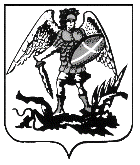 ПРАВИТЕЛЬСТВО АРХАНГЕЛЬСКОЙ ОБЛАСТИМИНИСТЕРСТВО СТРОИТЕЛЬСТВА И АРХИТЕКТУРЫ АРХАНГЕЛЬСКОЙ ОБЛАСТИП О С Т А Н О В Л Е Н И Еот 11 марта 2024 г. № 10-пг. АрхангельскОб утверждении правил землепользования и застройки части территории Приморского муниципального округа Архангельской области, в границы которой входят территории деревень Андрианово, Байкалово, Беричево, Большая Федоровская, Борковское, Брательское, Вагино, Вагинский Наволок, Верхнее Рыболово, Волочек, Выселки, Гневашево, Голова, Долгое, Залахотье, Заручей-Островной, Захарово-Островное, Зворково, Кавкола, Кальчино, Конецдворье, Красное, Курган, Кяростров, Ластола, Лахта-Островная, Мяндино, Наумцево, Нижнее Рыболово, Одино, Одиночка, Онишово, Осинник, Острова, Пески, Питяево, Прилук, Пустой Двор, Пустошь, Свинец, Студименское, Тиноватик, Тойватово, Хвосты, Чекоминка, Чубола, Чубола-Наволок и села ВознесеньеВ соответствии со статьей 32 Градостроительного кодекса Российской Федерации, подпунктом 5 пункта 1 статьи 7.6.1 областного закона от 23 сентября 2004 года № 259-внеоч.-ОЗ «О реализации государственных полномочий Архангельской области в сфере правового регулирования организации 
и осуществления местного самоуправления», подпунктом 7 пункта 11.2, пунктом 13 Положения о министерстве строительства и архитектуры Архангельской области, утвержденного постановлением Правительства Архангельской области 
от 11 июня 2015 года № 214-пп, на основании областного закона от 2 мая 2023 года № 706-43-ОЗ «О преобразовании сельских поселений Приморского муниципального района Архангельской области путем их объединения 
и наделения вновь образованного муниципального образования статусом Приморского муниципального округа Архангельской области», заключения комиссии по подготовке проектов правил землепользования и застройки муниципальных образований Архангельской области о результатах общественных обсуждений по проекту правил землепользования и застройки сельского поселения «Островное» Приморского муниципального района Архангельской области 
от 29 ноября 2022 года министерство строительства и архитектуры Архангельской области постановляет:Утвердить прилагаемые правила землепользования и застройки части территории Приморского муниципального округа Архангельской области, 
в границы которой входят территории деревень Андрианово, Байкалово, Беричево, Большая Федоровская, Борковское, Брательское, Вагино, Вагинский Наволок, Верхнее Рыболово, Волочек, Выселки, Гневашево, Голова, Долгое, Залахотье, Заручей-Островной, Захарово-Островное, Зворково, Кавкола, Кальчино, Конецдворье, Красное, Курган, Кяростров, Ластола, Лахта-Островная, Мяндино, Наумцево, Нижнее Рыболово, Одино, Одиночка, Онишово, Осинник, Острова, Пески, Питяево, Прилук, Пустой Двор, Пустошь, Свинец, Студименское, Тиноватик, Тойватово, Хвосты, Чекоминка, Чубола, Чубола-Наволок и села Вознесенье.Признать утратившим силу решение Собрания депутатов муниципального образования «Приморский муниципальный район» от 26 декабря 2017 года № 432 «Об утверждении правил землепользования и застройки муниципального образования «Островное» Приморского муниципального района Архангельской области.Разместить правила землепользования и застройки части территории Приморского муниципального округа Архангельской области, в границы которой входят территории деревень Андрианово, Байкалово, Беричево, Большая Федоровская, Борковское, Брательское, Вагино, Вагинский Наволок, Верхнее Рыболово, Волочек, Выселки, Гневашево, Голова, Долгое, Залахотье, Заручей-Островной, Захарово-Островное, Зворково, Кавкола, Кальчино, Конецдворье, Красное, Курган, Кяростров, Ластола, Лахта-Островная, Мяндино, Наумцево, Нижнее Рыболово, Одино, Одиночка, Онишово, Осинник, Острова, Пески, Питяево, Прилук, Пустой Двор, Пустошь, Свинец, Студименское, Тиноватик, Тойватово, Хвосты, Чекоминка, Чубола, Чубола-Наволок и села Вознесенье 
в федеральной государственной информационной системе территориального планирования, на официальном сайте Правительства Архангельской области 
и на официальном сайте органа местного самоуправления Приморского муниципального округа Архангельской области в информационно-телекоммуникационной сети «Интернет», а также в средствах массовой информации по решению органа местного самоуправления Приморского муниципального округа Архангельской области.Настоящее постановление вступает в силу через пять дней со дня его официального опубликования.Министр строительства и архитектуры Архангельской области									              В.Г. ПолежаевУТВЕРЖДЕНЫпостановлением министерствастроительства и архитектурыАрхангельской областиот 11 марта 2024 г. № 10-пПРАВИЛА ЗЕМЛЕПОЛЬЗОВАНИЯ И ЗАСТРОЙКИ ЧАСТИ ТЕРРИТОРИИ ПРИМОРСКОГО МУНИЦИПАЛЬНОГО ОКРУГА АРХАНГЕЛЬСКОЙ ОБЛАСТИ, В ГРАНИЦЫ КОТОРОЙ ВХОДЯТ ТЕРРИТОРИИ ДЕРЕВЕНЬ АНДРИАНОВО, БАЙКАЛОВО, БЕРИЧЕВО, БОЛЬШАЯ ФЕДОРОВСКАЯ, БОРКОВСКОЕ, БРАТЕЛЬСКОЕ, ВАГИНО, ВАГИНСКИЙ НАВОЛОК, ВЕРХНЕЕ РЫБОЛОВО, ВОЛОЧЕК, ВЫСЕЛКИ, ГНЕВАШЕВО, ГОЛОВА, ДОЛГОЕ, ЗАЛАХОТЬЕ, ЗАРУЧЕЙ-ОСТРОВНОЙ, ЗАХАРОВО-ОСТРОВНОЕ, ЗВОРКОВО, КАВКОЛА, КАЛЬЧИНО, КОНЕЦДВОРЬЕ, КРАСНОЕ, КУРГАН, КЯРОСТРОВ, ЛАСТОЛА, ЛАХТА-ОСТРОВНАЯ, МЯНДИНО, НАУМЦЕВО, НИЖНЕЕ РЫБОЛОВО, ОДИНО, ОДИНОЧКА, ОНИШОВО, ОСИННИК, ОСТРОВА, ПЕСКИ, ПИТЯЕВО, ПРИЛУК, ПУСТОЙ ДВОР, ПУСТОШЬ, СВИНЕЦ, СТУДИМЕНСКОЕ, ТИНОВАТИК, ТОЙВАТОВО, ХВОСТЫ, ЧЕКОМИНКА, ЧУБОЛА, ЧУБОЛА-НАВОЛОК И СЕЛА ВОЗНЕСЕНЬЕРАЗДЕЛ 1
ПОРЯДОК ПРИМЕНЕНИЯ И ВНЕСЕНИЯ ИЗМЕНЕНИЙМОСКВА 2021СОДЕРЖАНИЕПРЕАМБУЛАПравила землепользования и застройки части территории Приморского муниципального округа Архангельской области, в границы которой входят территории деревень Андрианово, Байкалово, Беричево, Большая Федоровская, Борковское, Брательское, Вагино, Вагинский Наволок, Верхнее Рыболово, Волочек, Выселки, Гневашево, Голова, Долгое, Залахотье, Заручей-Островной, Захарово-Островное, Зворково, Кавкола, Кальчино, Конецдворье, Красное, Курган, Кяростров, Ластола, Лахта-Островная, Мяндино, Наумцево, Нижнее Рыболово, Одино, Одиночка, Онишово, Осинник, Острова, Пески, Питяево, Прилук, Пустой Двор, Пустошь, Свинец, Студименское, Тиноватик, Тойватово, Хвосты, Чекоминка, Чубола, Чубола-Наволок и села Вознесенье (далее – Правила), разработаны в соответствии с Градостроительным кодексом Российской Федерации, Земельным кодексом Российской Федерации, Федеральным законом от 6 октября 2003 года № 131-ФЗ «Об общих принципах организации местного самоуправления в Российской Федерации» и другими нормативными правовыми актами Российской Федерации, Архангельской области и нормативными правовыми актами Приморского муниципального района Архангельской области (далее – Муниципальный район), нормативными правовыми актами сельского поселения «Островное» (далее – Поселение), нормативными правовыми актами Приморского муниципального округа Архангельской области (далее – Округ).Настоящие Правила обязательны для соблюдения органами государственной власти, органами местного самоуправления, физическими и юридическими лицами, должностными лицами, осуществляющими, регулирующими или контролирующими градостроительную деятельность. Настоящие Правила применяются наряду с техническими регламентами, нормативами и стандартами, установленными уполномоченными органами, в целях обеспечения безопасности жизни, деятельности и здоровья людей, надежности и безопасности зданий, строений, сооружений, защиты имущества, сохранения окружающей природной среды, охраны объектов культурного наследия и иными обязательными требованиями.ГЛАВА 1. ОБЩИЕ ПОЛОЖЕНИЯ О ПРАВИЛАХ ЗЕМЛЕПОЛЬЗОВАНИЯ И ЗАСТРОЙКИ Статья 1. Основные понятия, используемые в правилах землепользования и застройкиВсе термины, понятия и определения, используемые в настоящих Правилах землепользования и застройки, применяются в соответствии с Градостроительным кодексом Российской Федерации, Земельным кодексом Российской Федерации, Водным кодексом Российской Федерации, Федеральным законом от 6 октября 2003 года № 131-ФЗ «Об общих принципах организации местного самоуправления в Российской Федерации», иными законодательными и нормативными актами Российской Федерации и Архангельской области.Статья 2. Цели правил землепользования и застройкиЦелями Правил являются:создание условий для устойчивого развития территории, сохранения окружающей среды и объектов культурного наследия;создание условий для планировки территории;обеспечение прав и законных интересов физических и юридических лиц, в том числе правообладателей земельных участков и объектов капитального строительства;создание условий для привлечения инвестиций, в том числе путем предоставления возможности выбора наиболее эффективных видов разрешенного использования земельных участков и объектов капитального строительства.Статья 3. Область применения правил землепользования и застройки1. Правила распространяются на часть территории Приморского муниципального округа Архангельской области, в границы которой входят территории деревень Андрианово, Байкалово, Беричево, Большая Федоровская, Борковское, Брательское, Вагино, Вагинский Наволок, Верхнее Рыболово, Волочек, Выселки, Гневашево, Голова, Долгое, Залахотье, Заручей-Островной, Захарово-Островное, Зворково, Кавкола, Кальчино, Конецдворье, Красное, Курган, Кяростров, Ластола, Лахта-Островная, Мяндино, Наумцево, Нижнее Рыболово, Одино, Одиночка, Онишово, Осинник, Острова, Пески, Питяево, Прилук, Пустой Двор, Пустошь, Свинец, Студименское, Тиноватик, Тойватово, Хвосты, Чекоминка, Чубола, Чубола-Наволок и села Вознесенье.Требования, установленные Правилами градостроительных регламентов, сохраняются при изменении формы собственности на земельный участок, объект капитального строительства, при переходе прав на земельный участок, объект капитального строительства другому правообладателю.2. Правила применяются, в том числе, при:подготовке, проверке и утверждении документации по планировке территории;при подготовке градостроительных планов земельных участков;принятии решений о выдаче или об отказе в выдаче разрешений на условно разрешенные виды использования земельных участков и объектов капитального строительства;принятии решений о выдаче или об отказе в выдаче разрешений на отклонение от предельных параметров разрешенного строительства, реконструкции объектов капитального строительства.Статья 4. Открытость и доступность информации о землепользовании и застройкеВсе текстовые и графические материалы Правил являются общедоступной информацией.Уполномоченный орган государственной власти Архангельской области 
в сфере градостроительной деятельности обеспечивает доступность Правил путем опубликования в порядке, установленном для официального опубликования нормативных правовых актов, иной официальной информации.Администрация Округа обеспечивает доступность Правил путем:опубликования в порядке, установленном для официального опубликования муниципальных правовых актов, иной официальной информации;размещения Правил:на официальном сайте администрации Округа в информационно-телекоммуникационной сети «Интернет»;в информационной системе обеспечения градостроительной деятельности Округа;в федеральной государственной информационной системе территориального планирования.Статья 5. Действие настоящих Правил по отношению к ранее возникшим правам1. Принятые до утверждения настоящих Правил нормативные правовые акты органов местного самоуправления по вопросам землепользования и застройки применяются в части, не противоречащей настоящим Правилам.2. Разрешения на строительство, выданные физическим и юридическим лицам до утверждения настоящих Правил, являются действительными.3. Земельные участки и объекты капитального строительства, существовавшие на законных основаниях до утверждения настоящих Правил или до внесения изменений в настоящие Правила, являются несоответствующими настоящим Правилам в части видов использования, установленных регламентом использования территорий, в случаях, определенных статьей 12 настоящих Правил.4. Использование земельных участков и объектов капитального строительства, определенных частью 3 настоящей статьи, определяется в соответствии с частями 8 – 10 статьи 36 Градостроительного кодекса Российской Федерации.Статья 6. Полномочия исполнительных органов государственной власти Архангельской области и органов местного самоуправления в области землепользования и застройкиПолномочия исполнительных органов государственной власти Архангельской области, представительного органа местного самоуправления Округа, главы Округа, администрации Округа в области землепользования 
и застройки определяются федеральными законами, Уставом Архангельской области, законами Архангельской области, Уставом Округа.Статья 7. Комиссия по подготовке проекта правил землепользования и застройки1.	В целях подготовки проекта правил землепользования и застройки, а также
в целях рассмотрения вопросов, указанных в статьях 19 и 20 настоящих Правил, создается комиссия по подготовке проекта правил з
емлепользования и застройки уполномоченным органом государственной власти Архангельской области в сфере градостроительной деятельности (далее — Комиссия).2. Комиссия является постоянно действующим совещательным органом.3. Комиссия осуществляет свою деятельность на основании порядка, установленного с учетом требований Градостроительного кодекса Российской Федерации и законов Архангельской области.4. Состав и порядок деятельности Комиссии утверждается в порядке, установленном действующим законодательством.5.	В целях рассмотрения вопросов, указанных в статьях 21 и 22 настоящих Правил, создается комиссия по подготовке проекта правил землепользования 
и застройки Округа.ГЛАВА 2. ИЗМЕНЕНИЕ ВИДОВ РАЗРЕШЕННОГО ИСПОЛЬЗОВАНИЯ ЗЕМЕЛЬНЫХ УЧАСТКОВ И ОБЪЕКТОВ КАПИТАЛЬНОГО СТРОИТЕЛЬСТВА ФИЗИЧЕСКИМИ И ЮРИДИЧЕСКИМИ ЛИЦАМИСтатья 8. Градостроительный регламентГрадостроительным регламентом определяется правовой режим земельных участков, а также всего, что находится над и под поверхностью земельных участков и используется в процессе их застройки и последующей эксплуатации объектов капитального строительства.При использовании и застройке земельных участков соблюдение требований градостроительных регламентов является обязательным наряду с требованиями технических регламентов, санитарных норм, нормативов градостроительного проектирования Муниципального района, Поселения, Округа публичных сервитутов, предельных параметров, ограничений использования земельных участков и объектов капитального строительства, установленных в зонах с особыми условиями использования территорий и другими требованиями, установленными в соответствии с законодательством. 3. Градостроительные регламенты установлены с учетом:фактического использования земельных участков и объектов капитального строительства в границах территориальной зоны;возможности сочетания в пределах одной территориальной зоны различных видов существующего и планируемого использования земельных участков и объектов капитального строительства;функциональных зон и характеристик их планируемого развития, определенных генеральным планом Поселения;видов территориальных зон;требований охраны объектов культурного наследия, а также особо охраняемых природных территорий, иных природных объектов.4. Применительно к каждой территориальной зоне Правилами установлены виды разрешенного использования земельных участков и объектов капитального строительства; предельные (минимальные и (или) максимальные) размеры земельных участков и предельные параметры разрешенного строительства, реконструкции объектов капитального строительства, а также ограничения использования земельных участков и объектов капитального строительства, устанавливаемые в соответствии с законодательством Российской Федерации.5.	Для каждого земельного участка и объекта капитального строительства считается разрешенным такое использование, которое соответствует градостроительному регламенту, предельным параметрам разрешенного строительства, реконструкции объектов капитального строительства с обязательным учетом ограничений на использование объектов недвижимости в соответствии с требованиями Правил.6.	Действие градостроительного регламента распространяется в равной мере на все земельные участки и объекты капитального строительства, расположенные в пределах границ территориальной зоны, обозначенной на Карте градостроительного зонирования.Статья 9. Виды разрешенного использования земельных участков и объектов капитального строительства1. Виды разрешенного использования земельных участков, содержащиеся в градостроительных регламентах, установлены в соответствии с Градостроительным кодексом Российской Федерации и Классификатором видов разрешенного использования земельных участков, утвержденным приказом Федеральной службы государственной регистрации, кадастра и картографии 
от 10 ноября 2020 года № П/0412 «Об утверждении классификатора видов разрешенного использования земельных участков» (далее – Классификатор).Согласно Классификатору, виды разрешенного использования земельных участков имеют следующую структуру: наименование вида разрешенного использования земельного участка;описание вида разрешенного использования земельного участка;код (числовое обозначение) вида разрешенного использования земельного участка.2.	Текстовое наименование вида разрешенного использования земельного участка и его код (числовое обозначение) являются равнозначными.3.	Применительно к каждой территориальной зоне настоящими Правилами установлены только те виды разрешенного использования из Классификатора (код (числовое обозначение) и наименование), которые допустимы в данной территориальной зоне.Разрешенное использование земельных участков и объектов капитального строительства может быть следующих видов:1)	основные виды разрешенного использования;2)	условно разрешенные виды использования;3)	вспомогательные виды разрешенного использования, допустимые только в качестве дополнительных по отношению к основным видам разрешенного использования и условно разрешенным видам использования и осуществляемые совместно с ними.Содержание видов разрешенного использования земельных участков допускает без отдельного указания в градостроительном регламенте размещение и эксплуатацию линейного объекта (кроме железных дорог общего пользования и автомобильных дорог общего пользования федерального и регионального значения), размещение защитных сооружений (насаждений), объектов мелиорации, антенно-мачтовых сооружений, информационных и геодезических знаков, объектов благоустройства, если федеральным законом не установлено иное.4.	Основные и вспомогательные виды разрешенного использования земельных участков и объектов капитального строительства правообладателями земельных участков и объектов капитального строительства, за исключением органов государственной власти, органов местного самоуправления, государственных и муниципальных учреждений, государственных и муниципальных унитарных предприятий, выбираются самостоятельно без дополнительных разрешений и согласования, с учетом соблюдения требований технических регламентов, санитарных норм, публичных сервитутов, предельных параметров разрешенного строительства и реконструкции, ограничений использования земельных участков и объектов капитального строительства, установленных в зонах с особыми условиями использования территории и другими требованиями, установленными в соответствии с законодательством.5. Со дня принятия решения о комплексном развитии территории и до дня утверждения документации по планировке территории, в отношении которой принято решение о ее комплексном развитии, изменение вида разрешенного использования земельных участков и (или) объектов капитального строительства, расположенных в границах такой территории, не допускается.6.	Предоставление разрешения на условно разрешенный вид использования земельного участка или объекта капитального строительства осуществляется в порядке, предусмотренном статьей 21 настоящих Правил.Предоставление разрешения на отклонение от предельных параметров разрешенного строительства, реконструкции объектов капитального строительства осуществляется в порядке, предусмотренном статьей 22 Правил.7.	Решения об изменении одного вида разрешенного использования земельных участков и объектов капитального строительства, расположенных на землях, на которые действие градостроительных регламентов не распространяется или для которых градостроительные регламенты не устанавливаются, на другой вид такого использования, принимаются в соответствии с федеральными законами.Статья 10. Изменение видов разрешенного использования земельных участков и объектов капитального строительства физическими и юридическими лицами 1.	Изменение видов разрешенного использования земельных участков и объектов капитального строительства, на которые распространяется действие градостроительного регламента, осуществляется в соответствии с градостроительными регламентами при условии соблюдения требований технических регламентов, санитарных норм, ограничений использования земельных участков и объектов капитального строительства, установленных в зонах с особыми условиями использования территорий, положений документации по планировке территории и других требований законодательства.2.	Правообладатели земельных участков и объектов капитального строительства, за исключением указанных в части 4 статьи 9 Правил, осуществляют изменения видов разрешенного использования земельных участков и объектов капитального строительства:1)	без дополнительных согласований и разрешений в случаях:когда один из указанных в градостроительном регламенте основных видов разрешенного использования земельного участка, объекта капитального строительства заменяется другим основным; когда один из указанных в градостроительном регламенте вспомогательных видов разрешенного использования земельного участка, объекта капитального строительства заменяется другим вспомогательным видом, обеспечивающим использование земельного участка или объекта капитального строительства согласно основному виду разрешенного использования данного земельного участка или объекта капитального строительства; 2)	при условии получения соответствующих разрешений, согласований в случаях:указанных в статьях 21, 22 Правил;установленных законодательством при осуществлении планировочных, конструктивных и инженерно-технических изменений (преобразований) объектов капитального строительства, в том числе согласований (разрешений) уполномоченных органов в области обеспечения санитарно-эпидемиологического благополучия населения, противопожарной безопасности.3.	Изменение видов разрешенного использования объектов капитального строительства путем строительства, реконструкции осуществляется в соответствии с требованиями, указанными в части 1 настоящей статьи, в соответствии с информацией, указанной в градостроительном плане земельного участка и при наличии разрешения на строительство.Статья 11. Общие требования градостроительного регламента в части ограничений использования земельных участков и объектов капитального строительства1.	Ограничения использования земельных участков и объектов капитального строительства, находящихся в границах зон с особыми условиями использования территорий, определяются в соответствии с законодательством Российской Федерации.Указанные ограничения могут относиться к видам разрешенного использования земельных участков и объектов капитального строительства, к предельным размерам земельных участков, к предельным параметрам разрешенного строительства, реконструкции объектов капитального строительства.2.	Границы зон с особыми условиями использования территорий могут не совпадать с границами территориальных зон и пересекать границы земельных участков.3.	Требования градостроительного регламента в части видов разрешенного использования земельных участков и объектов капитального строительства, предельных размеров земельных участков и предельных параметров разрешенного строительства, реконструкции объектов капитального строительства действуют лишь в той степени, в которой не противоречат ограничениям использования земельных участков и объектов капитального строительства, установленным в зонах с особыми условиями использования территорий.4.	В случае, если указанные ограничения исключают один или несколько видов разрешенного использования земельных участков и/или объектов капитального строительства из числа предусмотренных градостроительным регламентом для соответствующей территориальной зоны, то в границах территории совпадения территориальной зоны с зоной с особыми условиями использования территорий применяется соответственно ограниченный перечень видов разрешенного использования земельных участков и/или объектов капитального строительства.5.	В случае, если указанные ограничения устанавливают значения предельных размеров земельных участков и/или предельных параметров разрешенного строительства, реконструкции объектов капитального строительства отличные от предусмотренных градостроительным регламентом для соответствующей территориальной зоны, то в границах территории совпадения территориальной зоны с зоной с особыми условиями использования территорий применяются соответствующие ограничениям значения максимальных и минимальных размеров земельных участков и параметров разрешенного строительства, реконструкции объектов капитального строительства.6.	В случае, если указанные ограничения устанавливают в соответствии с законодательством перечень согласовывающих организаций, то в границах территории совпадения территориальной зоны с зоной с особыми условиями использования территорий установленные виды разрешенного использования, предельные размеры и предельные параметры земельных участков и объектов капитального строительства применяются с учетом исключений, дополнений и иных изменений, указанных в заключениях согласовывающих организаций.Статья 12. Использование земельных участков и объектов капитального строительства, не соответствующих градостроительному регламенту1.	Земельные участки, объекты капитального строительства, образованные, созданные в установленном порядке до введения в действие Правил и расположенные на территориях, для которых установлен соответствующий градостроительный регламент и на которые распространяется действие указанного градостроительного регламента, являются несоответствующими градостроительному регламенту, в случаях, когда:1)	существующие виды использования земельных участков и объектов капитального строительства не соответствуют указанным в градостроительном регламенте соответствующей территориальной зоны видам разрешенного использования земельных участков и объектов капитального строительства;2)	существующие виды использования земельных участков и объектов капитального строительства соответствуют указанным в градостроительном регламенте соответствующей территориальной зоны видам разрешенного использования земельных участков и объектов капитального строительства, но одновременно данные участки и объекты расположены в границах зон с особыми условиями использования территорий, в пределах которых указанные виды использования земельных участков и объектов капитального строительства не допускаются;3)	существующие параметры объектов капитального строительства не соответствуют предельным параметрам разрешенного строительства, реконструкции объектов капитального строительства, указанным в градостроительном регламенте соответствующей территориальной зоны;4)	существующие параметры объектов капитального строительства соответствуют предельным параметрам разрешенного строительства, реконструкции объектов капитального строительства, указанным в градостроительном регламенте соответствующей территориальной зоны, но одновременно данные объекты расположены в границах зон с особыми условиями использования территорий, в пределах которых размещение объектов капитального строительства, имеющих указанные параметры, не допускается;5)	установленные в связи с существующим использованием указанных земельных участков, объектов капитального строительства границы санитарно-защитных зон выходят за пределы территориальной зоны, в которой расположены эти земельные участки, объекты капитального строительства, или распространяются на территории зон охраны объектов культурного наследия, иных зон с особыми условиями использования территорий, на которые в соответствии с законодательством не допускаются внешние техногенные воздействия, требующие установления санитарно-защитных зон.2.	Порядок использования земельных участков и объектов капитального строительства, не соответствующих градостроительному регламенту, определяется статьей 36 Градостроительного кодекса Российской Федерации.Статья 13. Земельные участки, на которые действие градостроительных регламентов не распространяется или для которых градостроительные регламенты не устанавливаются1.	Действие градостроительного регламента не распространяется на земельные участки:1)	в границах территорий памятников и ансамблей, включенных в единый государственный реестр объектов культурного наследия (памятников истории и культуры) народов Российской Федерации, а также в границах территорий памятников или ансамблей, которые являются выявленными объектами культурного наследия и решения о режиме содержания, параметрах реставрации, консервации, воссоздания, ремонта и приспособлении которых принимаются в порядке, установленном законодательством Российской Федерации об охране объектов культурного наследия;2)	в границах территорий общего пользования (улицы, проезды, набережные, пляжи, скверы, парки, бульвары и другие подобные территории);3)	предназначенные для размещения линейных объектов и (или) занятые линейными объектами;4)	предоставленные для добычи полезных ископаемых.2.	Градостроительные регламенты не устанавливаются, в отношении:земель лесного фонда;земель, покрытых поверхностными водами;земель запаса;земель особо охраняемых природных территорий (за исключением земель лечебно-оздоровительных местностей и курортов);сельскохозяйственных угодий в составе земель сельскохозяйственного назначения;земельных участков, расположенных в границах особых экономических зон и территорий опережающего развития.3.	Использование земельных участков, на которые действие градостроительных регламентов не распространяется или для которых градостроительные регламенты не устанавливаются, определяется уполномоченными федеральными органами исполнительной власти, уполномоченными органами исполнительной власти субъектов Российской Федерации или уполномоченными органами местного самоуправления в соответствии с федеральными законами. Использование земельных участков в границах особых экономических зон определяется органами управления особыми экономическими зонами. Использование земель или земельных участков из состава земель лесного фонда, земель или земельных участков, расположенных в границах особо охраняемых природных территорий (за исключением территорий населенных пунктов, включенных в состав особо охраняемых природных территорий), определяется соответственно лесохозяйственным регламентом, положением об особо охраняемой природной территории в соответствии с лесным законодательством, законодательством об особо охраняемых природных территориях.ГЛАВА 3. ПОДГОТОВКА ДОКУМЕНТАЦИИ ПО ПЛАНИРОВКЕ ТЕРРИТОРИИ ОРГАНАМИ МЕСТНОГО САМОУПРАВЛЕНИЯСтатья 14. Общие положения1. Подготовка документации по планировке территории осуществляется в целях обеспечения устойчивого развития территорий, в том числе выделения элементов планировочной структуры, установления границ земельных участков, установления границ зон планируемого размещения объектов капитального строительства.2. Подготовка документации по планировке территории в целях размещения объекта капитального строительства является обязательной в следующих случаях:1) необходимо изъятие земельных участков для государственных или муниципальных нужд в связи с размещением объекта капитального строительства федерального, регионального или местного значения;2) необходимы установление, изменение или отмена красных линий;3) необходимо образование земельных участков в случае, если в соответствии с земельным законодательством образование земельных участков осуществляется только в соответствии с проектом межевания территории;4) размещение объекта капитального строительства планируется на территориях двух и более муниципальных образований, имеющих общую границу (за исключением случая, если размещение такого объекта капитального строительства планируется осуществлять на землях или земельных участках, находящихся в государственной или муниципальной собственности, и для размещения такого объекта капитального строительства не требуются предоставление земельных участков, находящихся в государственной или муниципальной собственности, и установление сервитутов);5) планируются строительство, реконструкция линейного объекта (за исключением случая, если размещение линейного объекта планируется осуществлять на землях или земельных участках, находящихся в государственной или муниципальной собственности, и для размещения такого линейного объекта не требуются предоставление земельных участков, находящихся в государственной или муниципальной собственности, и установление сервитутов). Правительством Российской Федерации могут быть установлены иные случаи, при которых для строительства, реконструкции линейного объекта не требуется подготовка документации по планировке территории;6) планируется размещение объекта капитального строительства, не являющегося линейным объектом, и необходимых для обеспечения его функционирования объектов капитального строительства в границах особо охраняемой природной территории или в границах земель лесного фонда;7) планируется осуществление комплексного развития территории;8) планируется строительство объектов индивидуального жилищного строительства с привлечением денежных средств участников долевого строительства в соответствии с Федеральным законом от 30 декабря 2004 года 
№ 214-ФЗ «Об участии в долевом строительстве многоквартирных домов и иных объектов недвижимости и о внесении изменений в некоторые законодательные акты Российской Федерации».3. Подготовка документации по планировке территории осуществляется в отношении выделяемых проектом планировки территории одного или нескольких смежных элементов планировочной структуры, определенных Правилами территориальных зон и (или) установленных схемой территориального планирования Муниципального района, генеральным планом Поселения, функциональных зон, территории, в отношении которой предусматривается осуществление комплексного развития территории.4. При подготовке документации по планировке территории до установления границ зон с особыми условиями использования территорий учитываются размеры этих зон и ограничения по использованию территории в границах таких зон, которые устанавливаются в соответствии с законодательством Российской Федерации.5. Подготовка графической части документации по планировке территории осуществляется:1) в соответствии с системой координат, используемой для ведения Единого государственного реестра недвижимости;2) с использованием цифровых топографических карт, цифровых топографических планов, требования к которым устанавливаются уполномоченным федеральным органом исполнительной власти.Статья 15. Виды документации по планировке территории1.	При подготовке документации по планировке территории может осуществляться разработка проектов планировки территории, проектов межевания территории.2.	Подготовка проектов планировки территории осуществляется для выделения элементов планировочной структуры, установления границ территорий общего пользования, границ зон планируемого размещения объектов капитального строительства, определения характеристик и очередности планируемого развития территории. Требования к составу и содержанию проекта планировки территории установлены статьей 42 Градостроительного кодекса Российской Федерации.3.	Подготовка проекта межевания территории осуществляется применительно к территории, расположенной в границах одного или нескольких смежных элементов планировочной структуры, границах определенной правилами землепользования и застройки территориальной зоны и (или) границах установленной схемой территориального планирования Муниципального района, генеральным планом Поселения функциональной зоны, территории, в отношении которой предусматривается осуществление комплексного развития территории.Подготовка проекта межевания территории осуществляется для:1) определения местоположения границ образуемых и изменяемых земельных участков;2) установления, изменения, отмены красных линий для застроенных территорий, в границах которых не планируется размещение новых объектов капитального строительства, а также для установления, изменения, отмены красных линий в связи с образованием и (или) изменением земельного участка, расположенного в границах территории, применительно к которой не предусматривается осуществление комплексного развития территории, при условии, что такие установление, изменение, отмена влекут за собой исключительно изменение границ территории общего пользования.Требования к подготовке, составу и содержанию проекта межевания территории установлены статьей 43 Градостроительного кодекса Российской Федерации.4. Применительно к территории ведения гражданами садоводства или огородничества для собственных нужд, территории, в границах которой 
не предусматривается осуществление комплексного развития территории, а также не планируется размещение линейных объектов, допускается подготовка проекта межевания территории без подготовки проекта планировки территории в целях, предусмотренных частью 2 статьи 43 Градостроительного кодекса Российской Федерации.Особенности подготовки документации по планировке территории садоводства или огородничества устанавливаются Федеральным законом 
от 29 июля 2017 года № 217-ФЗ «О ведении гражданами садоводства 
и огородничества для собственных нужд и о внесении изменений в отдельные законодательные акты Российской Федерации».Статья 16. Подготовка и утверждение документации по планировке территории 1.	Решение о подготовке документации по планировке территории, за исключением случаев, указанных в частях 2 – 4.2 и 5.2 статьи 45 Градостроительного кодекса Российской Федерации, принимается администрацией Округа по собственной инициативе либо на основании предложений физических или юридических лиц о подготовке документации по планировке территории.В случае подготовки документации по планировке территории заинтересованными лицами, указанными в части 1.1 статьи 45 Градостроительного кодекса Российской Федерации, принятие администрацией Округа решения о подготовке документации по планировке территории не требуется.2.	Решение, указанное в части 1 настоящей статьи, подлежит опубликованию в порядке, установленном для официального опубликования муниципальных правовых актов, иной официальной информации, в течение трех дней со дня принятия такого решения и размещается на официальном сайте Округа в информационно-телекоммуникационной сети «Интернет».3.	Со дня опубликования решения о подготовке документации по планировке территории физические или юридические лица вправе представить в администрацию Округа свои предложения о порядке, сроках подготовки и содержании документации по планировке территории.4.	Подготовка документации по планировке территории осуществляется администрацией Округа самостоятельно, подведомственными указанному органу муниципальными (бюджетными или автономными) учреждениями либо привлекаемыми ими на основании муниципального контракта, заключенного в соответствии с законодательством Российской Федерации о контрактной системе в сфере закупок товаров, работ, услуг для обеспечения государственных и муниципальных нужд, иными лицами, за исключением случаев, предусмотренных частью 1.1 статьи 45 Градостроительного кодекса Российской Федерации.5.	Решения о подготовке документации по планировке территории принимаются самостоятельно:1)	лицами, с которыми заключены договоры о комплексном развитии территории;2)	правообладателями существующих линейных объектов, подлежащих реконструкции, в случае подготовки документации по планировке территории в целях их реконструкции (за исключением случая, указанного в части 12.12 статьи 45 Градостроительного кодекса Российской Федерации);3)	субъектами естественных монополий, организациями коммунального комплекса в случае подготовки документации по планировке территории для размещения объектов федерального значения, объектов регионального значения, объектов местного значения (за исключением случая, указанного в части 12.12 статьи 45 Градостроительного кодекса Российской Федерации);4)	садоводческим или огородническим некоммерческим товариществом в отношении земельного участка, предоставленного такому товариществу для ведения садоводства или огородничества.В указанных случаях принятие администрацией Округа решения о подготовке документации по планировке территории не требуется.6.	Лица, указанные в части 6 настоящей статьи, осуществляют подготовку документации по планировке территории за счет своих средств самостоятельно или привлекаемыми организациями в соответствии с законодательством Российской Федерации. Расходы указанных лиц на подготовку документации по планировке территории не подлежат возмещению за счет средств бюджетов бюджетной системы Российской Федерации.7. Администрация Округа в течении двадцати рабочих дней со дня поступления документации по планировке территории, решение об утверждении которой принимается в соответствии с Градостроительным кодексом Российской Федерации органом местного самоуправления, осуществляет проверку такой документации на соответствие требованиям, указанным в части 10 статьи 45 Градостроительного кодекса Российской Федерации, задания на подготовку документации по планировке территории. По результатам проверки указанный орган обеспечивает рассмотрение документации по планировке территории на общественных обсуждениях или публичных слушаниях либо отклоняет такую документацию и направляет ее на доработку.8.	Документация по планировке территории утверждается главой Округа.9.	По проектам планировки территории и проектам межевания территории, решение об утверждении которых принимается администрацией Округа, до их утверждения проводятся общественные обсуждения или публичные слушания.10.	Порядок подготовки документации по планировке территории, разрабатываемой на основании решений органов местного самоуправления, принятия решения об утверждении документации по планировке территории для размещения объектов, указанных в частях 4, 4.1 и 5 – 5.2 статьи 45 Градостроительного кодекса Российской Федерации, подготовленной в том числе лицами, указанными в пунктах 4 и 5 части 6 настоящей статьи, подготовленной в том числе лицами, указанными в пунктах 3 и 4 части 1.1. статьи 45 Градостроительного кодекса Российской Федерации, порядок внесения изменений в такую документацию, порядок отмены такой документации или ее отдельных частей, порядок признания отдельных частей такой документации не подлежащими применению, устанавливаются Градостроительным кодексом Российской Федерации и нормативными правовыми актами администрации Округа.11.	Внесение изменений в документацию по планировке территории допускается путем утверждения ее отдельных частей с соблюдением требований об обязательном опубликовании такой документации в порядке, установленном законодательством.Статья 17. Общие требования к порядку подготовки документации по планировке территории, разрабатываемой на основании решения администрации Округа1.	Документация по планировке территории применительно к территории части Округа подготавливается на основании задания на подготовку такой документации.Задание на подготовку документации по планировке территории составляется по форме, установленной приложением № 1 к областному закону от 1 марта 2006 года № 153-9-ОЗ «Градостроительный кодекс Архангельской области».2.	Задание на подготовку документации по планировке территории, осуществляемую за счет средств местного бюджета (или за счет средств физических или юридических лиц), готовит орган местного самоуправления, осуществляющий полномочия в сфере градостроительной деятельности, и утверждает администрация Округа.3.	Задание, указанное в части 2 настоящей статьи, подлежит согласованию с органом архитектуры и градостроительства Архангельской области.4.	Задание на подготовку документации по планировке территории утверждается администрацией Округа одновременно с принятием решения о подготовке такой документации.5.	Подготовка документации по планировке территории осуществляется на основании документов территориального планирования федерального, регионального и муниципального уровней, настоящих Правил (за исключением подготовки документации по планировке территории, предусматривающей размещение линейных объектов), лесохозяйственного регламента, положения об особо охраняемой природной территории в соответствии с программами комплексного развития систем коммунальной инфраструктуры, программами комплексного развития транспортной инфраструктуры, программами комплексного развития социальной инфраструктуры, нормативами градостроительного проектирования, комплексными схемами организации дорожного движения, требованиями по обеспечению эффективности организации дорожного движения, указанными в части 1 статьи 11 Федерального закона «Об организации дорожного движения в Российской Федерации и о внесении изменений в отдельные законодательные акты Российской Федерации» 
29 декабря 2017 № 443-ФЗ, требованиями технических регламентов, сводов правил с учетом материалов и результатов инженерных изысканий, границ территорий объектов культурного наследия, включенных в единый государственный реестр объектов культурного наследия (памятников истории и культуры) народов Российской Федерации, границ территорий выявленных объектов культурного наследия, границ зон с особыми условиями использования территорий, если иное не предусмотрено частью 10.2 статьи 45 Градостроительного кодекса Российской Федерации.ГЛАВА 4. ПРОВЕДЕНИЕ ОБЩЕСТВЕННЫХ ОБСУЖДЕНИЙ И ПУБЛИЧНЫХ СЛУШАНИЙ ПО ВОПРОСАМ ЗЕМЛЕПОЛЬЗОВАНИЯ И ЗАСТРОЙКИ Статья 18. Общественные обсуждения, публичные слушания по проектам правил землепользования и застройки, проектам планировки территории, проектам межевания территории, проектам решений о предоставлении разрешения на условно разрешенный вид использования земельного участка или объекта капитального строительства, проектам решений о предоставлении разрешения на отклонение от предельных параметров разрешенного строительства, реконструкции объектов капитального строительстваВ целях соблюдения права человека на благоприятные условия жизнедеятельности, прав и законных интересов правообладателей земельных участков и объектов капитального строительства по проектам Правил, проектам планировки территории, проектам межевания территории, проектам, предусматривающим внесение изменений в один из указанных утвержденных документов, проектам решений о предоставлении разрешения на условно разрешенный вид использования земельного участка или объекта капитального строительства, проектам решений о предоставлении разрешения на отклонение от предельных параметров разрешенного строительства, реконструкции объектов капитального строительства (далее – проекты) в соответствии с нормативными правовыми актами Правительства Архангельской области, уполномоченного органа государственной власти Архангельской области в сфере градостроительной деятельности, Уставом Округа и нормативным правовым актом представительного органа местного самоуправления Округа и с учетом положений Градостроительного кодекса Российской Федерации проводятся общественные обсуждения или публичные слушания, за исключением случаев, предусмотренных Градостроительным кодексом Российской Федерации и другими федеральными законами.2. Порядок проведения общественных обсуждений, публичных слушаний по проектам устанавливается Градостроительным кодексом Российской Федерации и нормативными правовыми актами Правительства Архангельской области, уполномоченного органа государственной власти Архангельской области в сфере градостроительной деятельности, Уставом Округа и нормативным правовым актом представительного органа местного самоуправления Округа.ГЛАВА 5. ВНЕСЕНИЕ ИЗМЕНЕНИЙ В ПРАВИЛА ЗЕМЛЕПОЛЬЗОВАНИЯ И ЗАСТРОЙКИСтатья 19. Внесение изменений в правила землепользования и застройки на основании предложений заинтересованных органов, физических и юридических лиц1.	Основаниями для рассмотрения уполномоченным органом государственной власти Архангельской области в сфере градостроительной деятельности вопроса о внесении изменений в Правила являются:1)	несоответствие Правил генеральному плану Поселения, схеме территориального планирования Муниципального района, возникшее в результате внесения в такой генеральный план или такую схему территориального планирования изменений;2) поступление от уполномоченного Правительством Российской Федерации федерального органа исполнительной власти обязательного для исполнения в сроки, установленные законодательством Российской Федерации, предписания об устранении нарушений ограничений использования объектов недвижимости, установленных на приаэродромной территории, которые допущены в Правилах;3)	поступление предложений об изменении границ территориальных зон, изменении градостроительных регламентов;4) несоответствие сведений о местоположении границ зон с особыми условиями использования территорий, территорий объектов культурного наследия, отображенных на Карте градостроительного зонирования, содержащемуся в Едином государственном реестре недвижимости описанию местоположения границ указанных зон, территорий;5) несоответствие установленных градостроительным регламентом ограничений использования земельных участков и объектов капитального строительства, расположенных полностью или частично в границах зон с особыми условиями использования территорий, территорий достопримечательных мест федерального, регионального и местного значения содержащимся в Едином государственном реестре недвижимости ограничениям использования объектов недвижимости в пределах таких зон, территорий;6) установление, изменение, прекращение существования зоны с особыми условиями использования территории, установление, изменение границ территории объекта культурного наследия, территории исторического поселения федерального значения, территории исторического поселения регионального значения;7) принятие решения о комплексном развитии территории;8) обнаружение мест захоронений погибших при защите Отечества, расположенных в границах муниципальных образований.2.	Предложения о внесении изменений в Правила направляются в Комиссию, указанную в пункте 1 статьи 7 настоящих Правил:1)	федеральными органами исполнительной власти в случаях, если Правила могут воспрепятствовать функционированию, размещению объектов капитального строительства федерального значения;2)	исполнительными органами государственной власти Архангельской области в случаях, если Правила могут воспрепятствовать функционированию, размещению объектов капитального строительства регионального значения;3)	органами местного самоуправления Округа в случаях, если Правила могут воспрепятствовать функционированию, размещению объектов капитального строительства местного значения Округа;4)	органами местного самоуправления Округа в случаях, если необходимо совершенствовать порядок регулирования землепользования и застройки на соответствующей территории Округа;4.1) органами местного самоуправления в случаях обнаружения мест захоронений погибших при защите Отечества, расположенных в границах муниципальных образований;5)	физическими или юридическими лицами в инициативном порядке либо в случаях, если в результате применения настоящих Правил земельные участки и объекты капитального строительства не используются эффективно, причиняется вред их правообладателям, снижается стоимость земельных участков и объектов капитального строительства, не реализуются права и законные интересы граждан и их объединений;6) уполномоченным федеральным органом исполнительной власти или юридическим лицом, обеспечивающим реализацию принятого Правительством Российской Федерации решения о комплексном развитии территории, которое создано Российской Федерацией или в уставном (складочном) капитале которого доля Российской Федерации составляет более 50 процентов, или дочерним обществом, в уставном (складочном) капитале которого более 50 процентов долей принадлежит такому юридическому лицу;7) Правительством Архангельской области, органом местного самоуправления, принявшими решение о комплексном развитии территории, юридическим лицом, созданным Архангельской областью и обеспечивающим реализацию принятого Архангельской областью, главой местной администрации решения о комплексном развитии территории, которое создано Архангельской областью, муниципальным образованием или в уставном (складочном) капитале которого доля Архангельской области, муниципального образования составляет более 50 процентов, или дочерним обществом, в уставном (складочном) капитале которого более 50 процентов долей принадлежит такому юридическому лицу, либо лицом, с которым заключен договор о комплексном развитии территории в целях реализации решения о комплексном развитии территории.3.	Комиссия, указанная в пункте 1 статьи 7 настоящих Правил, в течение 25 дней со дня поступления предложения о внесении изменения в Правила осуществляет подготовку заключения, в котором содержатся рекомендации о внесении в соответствии с поступившим предложением изменения в Правила или об отклонении такого предложения с указанием причин отклонения, и направляет это заключение уполномоченному органу государственной власти Архангельской области в сфере градостроительной деятельности.4.	Уполномоченный орган государственной власти Архангельской области в сфере градостроительной деятельности с учетом рекомендаций, содержащихся в заключении Комиссии, указанной в пункте 1 статьи 7 настоящих Правил, принимает решение о подготовке проекта о внесения изменений в Правила или об отклонении предложения о внесении изменений в Правила с указанием причин отклонения и направляет копию такого решения заявителям.5.	Подготовка проекта о внесении изменений в Правила и его утверждение осуществляется в порядке, установленном статьями 31 – 33 Градостроительного кодекса Российской Федерации.Статья 20. Внесение изменений в правила землепользования и застройки на основании требований о внесении изменений в правила землепользования и застройки1.	Уполномоченный федеральный орган исполнительной власти, уполномоченный орган исполнительной власти Архангельской области, уполномоченный орган местного самоуправления Округа направляют 
в уполномоченный орган государственной власти Архангельской области в сфере градостроительной деятельности требования о внесении изменений в Правила в случае, если Правилами не обеспечена возможность размещения на территории Округа предусмотренных документами территориального планирования объектов федерального значения, объектов регионального значения, объектов местного значения Округа (за исключением линейных объектов).2.	Уполномоченный орган государственной власти Архангельской области 
в сфере градостроительной деятельности обеспечивает внесение изменений 
в Правила в течение 30 дней со дня получения требования, указанного в части 1 настоящей статьи.3.	Проведение общественных обсуждений, публичных слушаний по проекту о внесении изменений в Правила на основании требования, указанного в части 1 настоящей статьи, не требуется.ГЛАВА 6. РЕГУЛИРОВАНИЕ ИНЫХ ВОПРОСОВ ЗЕМЛЕПОЛЬЗОВАНИЯ И ЗАСТРОЙКИСтатья 21. Предоставление разрешения на условно разрешенный вид использования земельного участка или объекта капитального строительства1. 	Физическое или юридическое лицо, заинтересованное в предоставлении разрешения на условно разрешенный вид использования земельного участка или объекта капитального строительства (далее – разрешение на условно разрешенный вид использования), направляет заявление о предоставлении такого разрешения в Комиссию, указанную в части 5 статьи 7 настоящих Правил. Заявление о предоставлении разрешения на условно разрешенный вид использования может быть направлено в форме электронного документа, подписанного электронной подписью в соответствии с требованиями Федерального закона от 6 апреля 2011 года № 63-ФЗ «Об электронной подписи» (далее – электронный документ, подписанный электронной подписью).2.	Проект решения о предоставлении разрешения на условно разрешенный вид использования подлежит рассмотрению на общественных обсуждениях или публичных слушаниях, проводимых в порядке, установленном Градостроительным кодексом Российской Федерации, с учетом положений настоящих Правил.Организацию и проведение общественных обсуждений или публичных слушаний обеспечивает комиссия, указанная в части 5 статьи 7 настоящих Правил. 3.	На основании заключения о результатах общественных обсуждений или публичных слушаний по проекту решения о предоставлении разрешения на условно разрешенный вид использования комиссия, указанная в части 5 статьи 7 настоящих Правил, осуществляет подготовку рекомендаций о предоставлении разрешения на условно разрешенный вид использования или об отказе в предоставлении такого разрешения с указанием причин принятого решения и направляет их главе Округа.Расходы, связанные с организацией и проведением общественных обсуждений или публичных слушаний по проекту решения о предоставлении разрешения на условно разрешенный вид использования, несет физическое или юридическое лицо, заинтересованное в предоставлении такого разрешения.4.	На основании рекомендаций, указанных в части 3 настоящей статьи, глава администрации Округа в течение 3 дней со дня поступления таких рекомендаций принимает решение о предоставлении разрешения на условно разрешенный вид использования или об отказе в предоставлении такого разрешения. Указанное решение подлежит опубликованию в порядке, установленном для официального опубликования муниципальных правовых актов, иной официальной информации, и размещается на официальном сайте Округа в информационно-телекоммуникационной сети «Интернет».5.	В случае, если условно разрешенный вид использования земельного участка или объекта капитального строительства включен в градостроительный регламент в установленном для внесения изменений в Правила порядке после проведения общественных обсуждений или публичных слушаний по инициативе физического или юридического лица, заинтересованного в предоставлении разрешения на условно разрешенный вид использования, решение о предоставлении разрешения на условно разрешенный вид использования такому лицу принимается без проведения общественных обсуждений или публичных слушаний. 6. Со дня поступления в орган местного самоуправления уведомления о выявлении самовольной постройки от исполнительного органа государственной власти, должностного лица, государственного учреждения или органа местного самоуправления, указанных в части 2 статьи 55.32 Градостроительного кодекса Российской Федерации, не допускается предоставление разрешения на условно разрешенный вид использования в отношении земельного участка, на котором расположена такая постройка, или в отношении такой постройки до ее сноса или приведения в соответствие с установленными требованиями, за исключением случаев, если по результатам рассмотрения данного уведомления органом местного самоуправления в исполнительный орган государственной власти, должностному лицу, в государственное учреждение или орган местного самоуправления, которые указаны в части 2 статьи 55.32 Градостроительного кодекса Российской Федерации и от которых поступило данное уведомление, направлено уведомление о том, что наличие признаков самовольной постройки не усматривается либо вступило в законную силу решение суда об отказе в удовлетворении исковых требований о сносе самовольной постройки или ее приведении в соответствие с установленными требованиями.7.	Деятельность администрации Округа по предоставлению физическим и юридическим лицам разрешений на условно разрешенный вид использования земельного участка или объекта капитального строительства является муниципальной услугой.Порядок предоставления указанной муниципальной услуги устанавливается административным регламентом, утверждаемым нормативным правовым актом администрации Округа.Статья 22. Предоставление разрешения на отклонение от предельных параметров разрешенного строительства, реконструкции объектов капитального строительстваПравообладатели земельных участков, размеры которых меньше установленных градостроительным регламентом минимальных размеров земельных участков либо конфигурация, инженерно-геологические или иные характеристики которых неблагоприятны для застройки, вправе обратиться за разрешениями на отклонение от предельных параметров разрешенного строительства, реконструкции объектов капитального строительства.Правообладатели земельных участков вправе обратиться за разрешениями на отклонение от предельных параметров разрешенного строительства, реконструкции объектов капитального строительства, если такое отклонение необходимо в целях однократного изменения одного или нескольких предельных параметров разрешенного строительства, реконструкции объектов капитального строительства, установленных градостроительным регламентом для конкретной территориальной зоны, не более чем на десять процентов. 3.	Отклонение от предельных параметров разрешенного строительства, реконструкции объектов капитального строительства разрешается для отдельного земельного участка при соблюдении требований технических регламентов.4. Физические и юридические лица, указанные в части 1 настоящей статьи и заинтересованные в получении разрешения на отклонение от предельных параметров разрешенного строительства, реконструкции объектов капитального строительства направляют заявление о предоставлении такого разрешения в комиссию, указанную в части 5 статьи 7 настоящих Правил. Заявление о предоставлении разрешения на отклонение от предельных параметров разрешенного строительства, реконструкции объектов капитального строительства может быть направлено в форме электронного документа, подписанного электронной подписью.5. Проект решения о предоставлении разрешения на отклонение от предельных параметров разрешенного строительства, реконструкции объектов капитального строительства подготавливается в течение пятнадцати рабочих дней со дня поступления заявления о предоставлении такого разрешения и подлежит рассмотрению на общественных обсуждениях или публичных слушаниях, проводимых в порядке, установленном Градостроительным кодексом Российской Федерации, с учетом положений настоящих Правил, за исключением случая, указанного в части 2 настоящей статьи.Расходы, связанные с организацией и проведением общественных обсуждений или публичных слушаний по проекту решения о предоставлении разрешения на отклонение от предельных параметров разрешенного строительства, реконструкции объектов капитального строительства, несет физическое или юридическое лицо, заинтересованное в предоставлении такого разрешения. 6. На основании заключения о результатах общественных обсуждений или публичных слушаний по проекту решения о предоставлении разрешения на отклонение от предельных параметров разрешенного строительства, реконструкции объектов капитального строительства комиссия, указанная в части 5 статьи 7 настоящих Правил, в течение пятнадцати рабочих дней со дня окончания таких обсуждений или слушаний осуществляет подготовку рекомендаций о предоставлении такого разрешения или об отказе в предоставлении такого разрешения с указанием причин принятого решения и направляет указанные рекомендации главе Округа.7. Глава Округа в течение семи дней со дня поступления рекомендаций, указанных в части 6 настоящей статьи, принимает решение о предоставлении разрешения на отклонение от предельных параметров разрешенного строительства, реконструкции объектов капитального строительства или об отказе в предоставлении такого разрешения с указанием причин принятого решения.8. Со дня поступления в орган местного самоуправления уведомления о выявлении самовольной постройки от исполнительного органа государственной власти, должностного лица, государственного учреждения или органа местного самоуправления, указанных в части 2 статьи 55.32 Градостроительного кодекса Российской Федерации, не допускается предоставление разрешения на отклонение от предельных параметров разрешенного строительства, реконструкции объектов капитального строительства в отношении земельного участка, на котором расположена такая постройка, до ее сноса или приведения в соответствие с установленными требованиями, за исключением случаев, если по результатам рассмотрения данного уведомления органом местного самоуправления в исполнительный орган государственной власти, должностному лицу, в государственное учреждение или орган местного самоуправления, которые указаны в части 2 статьи 55.32 Градостроительного кодекса Российской Федерации и от которых поступило данное уведомление, направлено уведомление о том, что наличие признаков самовольной постройки не усматривается либо вступило в законную силу решение суда об отказе в удовлетворении исковых требований о сносе самовольной постройки или ее приведении в соответствие с установленными требованиями.9. Деятельность администрации Округа по предоставлению физическим и юридическим лицам разрешений на отклонение от предельных параметров разрешенного строительства, реконструкции объектов капитального строительства является муниципальной услугой.Порядок предоставления указанной муниципальной услуги устанавливается административным регламентом, утверждаемым нормативным правовым актом администрации Округа.Статья 23. Ответственность за нарушение ПравилЛица, виновные в нарушении настоящих Правил, несут дисциплинарную, имущественную, административную, уголовную и иную ответственность в соответствии с законодательством Российской Федерации.ГЛАВА 7. КАРТА ГРАДОСТРОИТЕЛЬНОГО ЗОНИРОВАНИЯ ТЕРРИТОРИИСтатья 24. Карта градостроительного зонирования территории1. На Карте градостроительного зонирования территории установлены границы территориальных зон, а также отображены границы населенных пунктов, границы зон с особыми условиями использования территории.2. На Карте градостроительного зонирования территории отображены следующие виды территориальных зон:Ж-1. Зона застройки индивидуальными жилыми домами;Ж-2. Зона застройки индивидуальными жилыми домами и малоэтажными жилыми домами блокированной застройки;ОД-1. Зона делового, общественного и коммерческого назначения; ОД-2. Зона размещения объектов социального и коммунально-бытового назначения;П-1. Производственная зона;П-2. Коммунальная зона;И-1. Зона инженерной инфраструктуры;Т-1. Зона транспортной инфраструктуры;СХ-1. Зона сельскохозяйственного использования;СХ-2. Зона, занятая объектами сельскохозяйственного назначения;Р-1. Зона озелененных территорий общего пользования;Р-2. Зона, предназначенная для отдыха и туризма;Р-4. Зона лесов;Р-5. Зона природных ландшафтов;СН-1. Зона, занятая кладбищами и крематориями;СН-2. Зона, занятая скотомогильниками, объектами, используемыми для захоронения твердых коммунальных отходов, и иными объектами.3. На Карте градостроительного зонирования территории показаны территории, в отношении которых градостроительный регламент не устанавливается:сельскохозяйственные угодья в составе земель сельскохозяйственного назначения;земли лесного фонда;территория общего пользования.4. На Карте градостроительного зонирования отображены земельные участки, на которые действие градостроительных регламентов не распространяется:линейных объектов электросетевого хозяйства;линейных объектов связи;линейных объектов автомобильного транспорта;территории общего пользования (улично-дорожная сеть).Карта градостроительного зонирования, М 1:50 000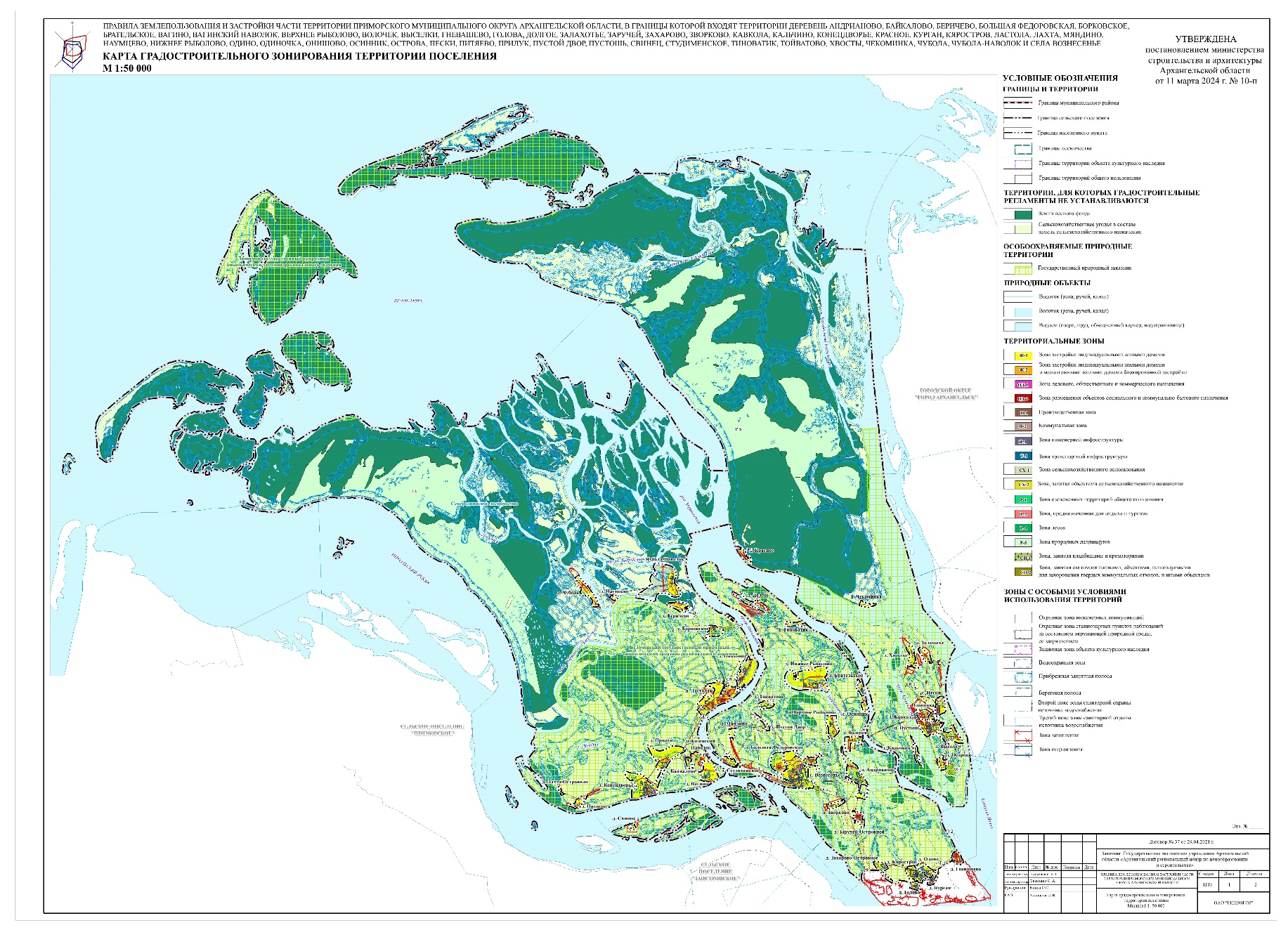 Карта градостроительного зонирования, М 1:10 000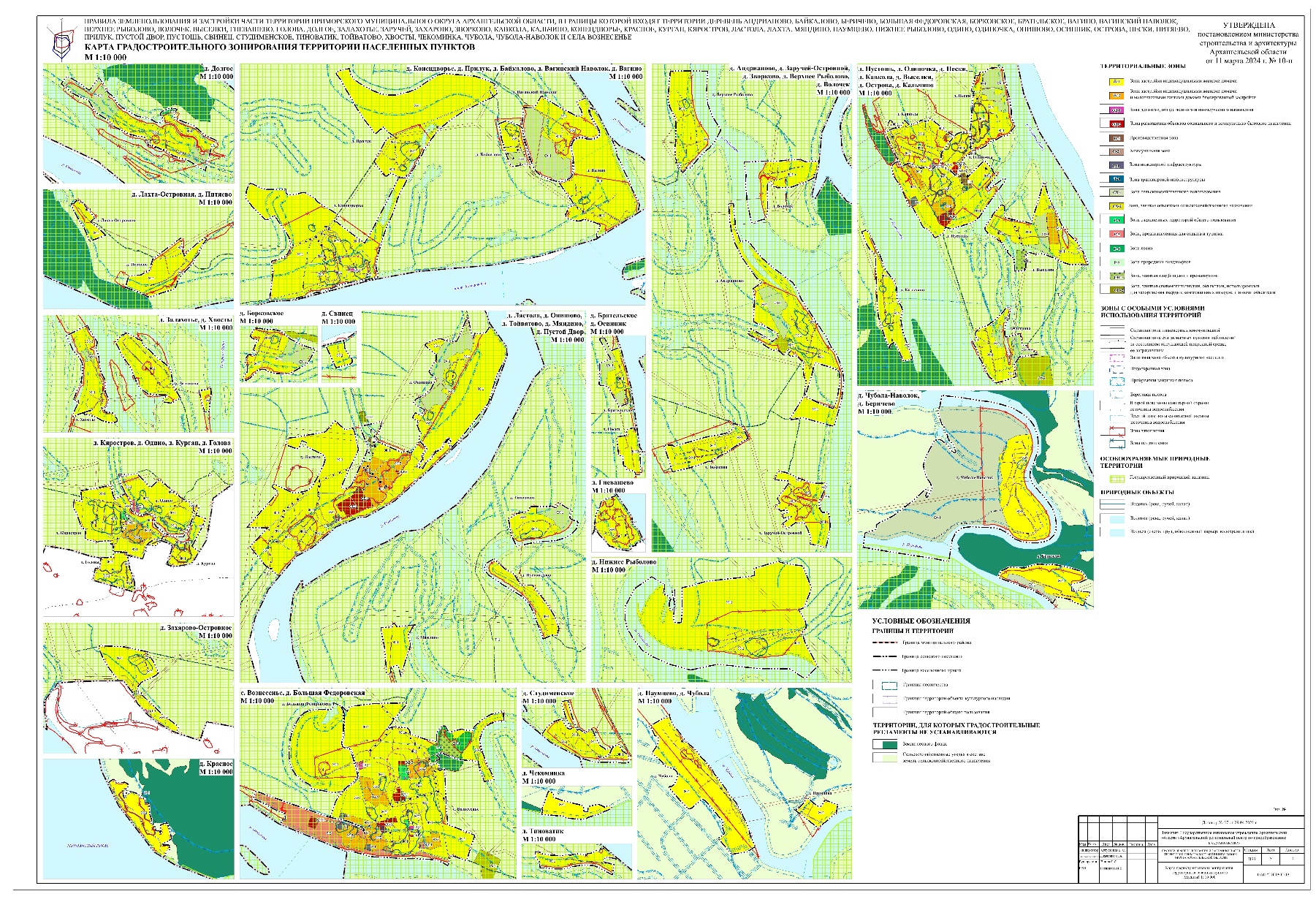 УТВЕРЖДЕНЫпостановлением министерствастроительства и архитектурыАрхангельской областиот 11 марта 2024 г. № 10-пПРАВИЛА ЗЕМЛЕПОЛЬЗОВАНИЯ И ЗАСТРОЙКИ ЧАСТИ ТЕРРИТОРИИ ПРИМОРСКОГО МУНИЦИПАЛЬНОГО ОКРУГА АРХАНГЕЛЬСКОЙ ОБЛАСТИ, В ГРАНИЦЫ КОТОРОЙ ВХОДЯТ ТЕРРИТОРИИ ДЕРЕВЕНЬ АНДРИАНОВО, БАЙКАЛОВО, БЕРИЧЕВО, БОЛЬШАЯ ФЕДОРОВСКАЯ, БОРКОВСКОЕ, БРАТЕЛЬСКОЕ, ВАГИНО, ВАГИНСКИЙ НАВОЛОК, ВЕРХНЕЕ РЫБОЛОВО, ВОЛОЧЕК, ВЫСЕЛКИ, ГНЕВАШЕВО, ГОЛОВА, ДОЛГОЕ, ЗАЛАХОТЬЕ, ЗАРУЧЕЙ, ЗАХАРОВО, ЗВОРКОВО, КАВКОЛА, КАЛЬЧИНО, КОНЕЦДВОРЬЕ, КРАСНОЕ, КУРГАН, КЯРОСТРОВ, ЛАСТОЛА, ЛАХТА, МЯНДИНО, НАУМЦЕВО, НИЖНЕЕ РЫБОЛОВО, ОДИНО, ОДИНОЧКА, ОНИШОВО, ОСИННИК, ОСТРОВА, ПЕСКИ, ПИТЯЕВО, ПРИЛУК, ПУСТОЙ ДВОР, ПУСТОШЬ, СВИНЕЦ, СТУДИМЕНСКОЕ, ТИНОВАТИК, ТОЙВАТОВО, ХВОСТЫ, ЧЕКОМИНКА, ЧУБОЛА, ЧУБОЛА-НАВОЛОК И СЕЛА ВОЗНЕСЕНЬЕРАЗДЕЛ 2ГРАДОСТРОИТЕЛЬНЫЕ РЕГЛАМЕНТЫМОСКВА 2021СОДЕРЖАНИЕРАЗДЕЛ 2. ГРАДОСТРОИТЕЛЬНЫЕ РЕГЛАМЕНТЫГЛАВА 8. ГРАДОСТРОИТЕЛЬНЫЕ РЕГЛАМЕНТЫ В ЧАСТИ ВИДОВ РАЗРЕШЕННОГО ИСПОЛЬЗОВАНИЯ ЗЕМЕЛЬНЫХ УЧАСТКОВ И ОБЪЕКТОВ КАПИТАЛЬНОГО СТРОИТЕЛЬСТВА, ПРЕДЕЛЬНЫХ РАЗМЕРОВ ЗЕМЕЛЬНЫХ УЧАСТКОВ И ПРЕДЕЛЬНЫХ ПАРАМЕТРОВ РАЗРЕШЕННОГО СТРОИТЕЛЬСТВА, РЕКОНСТРУКЦИИ ОБЪЕКТОВ КАПИТАЛЬНОГО СТРОИТЕЛЬСТВАСтатья 25. Действие градостроительных регламентов1. Действие градостроительного регламента распространяется в равной мере на все земельные участки и объекты капитального строительства, расположенные в пределах границ территориальной зоны, обозначенной на карте градостроительного зонирования.2. Действие градостроительного регламента на части территории муниципального образования не распространяется на земельные участки:1) в границах территорий памятников и ансамблей, включенных 
в единый государственный реестр объектов культурного наследия (памятников истории и культуры) народов Российской Федерации, а также в границах территорий памятников или ансамблей, которые являются выявленными объектами культурного наследия и решения о режиме содержания, параметрах реставрации, консервации, воссоздания, ремонта 
и приспособлении которых принимаются в порядке, установленном законодательством Российской Федерации об охране объектов культурного наследия.Территорией объекта культурного наследия является территория, непосредственно занятая данным объектом культурного наследия и (или) связанная с ним исторически и функционально, являющаяся его неотъемлемой частью и установленная в соответствии со статьей 3.1 Федерального закона от 25 июня 2002 года № 73-ФЗ «Об объектах культурного наследия (памятниках истории и культуры) народов Российской Федерации».Режим использования территорий объектов культурного наследия определяется законодательством в области охраны объектов культурного наследия;2) в границах территорий общего пользования. Территории общего пользования - территории, которыми беспрепятственно пользуется неограниченный круг лиц (в том числе площади, улицы, проезды, набережные, береговые полосы водных объектов общего пользования, скверы, бульвары), границы которых обозначены красными линиями, установленными в соответствии с утверждёнными проектами планировки.Порядок использования территорий общего пользования определяется органами местного самоуправления;3) предназначенные для размещения линейных объектов и (или) занятые линейными объектами. К линейным объектам относятся линии электропередачи, линии связи (в том числе линейно-кабельные сооружения), трубопроводы, автомобильные дороги, железнодорожные линии и другие подобные сооружения.Порядок использования земель, на которых размещены линейные объекты, определен законодательством Российской Федерации.4) предоставленные для добычи полезных ископаемых.Порядок использования земельных участков, предоставленных для добычи полезных ископаемых, регламентирован Законом Российской Федерации от 21 февраля 1992 года № 2395-1 «О недрах».3. Градостроительные регламенты не устанавливаются для земель лесного фонда, земель, покрытых поверхностными водами, земель запаса, земель особо охраняемых природных территорий (за исключением земель лечебно-оздоровительных местностей и курортов), сельскохозяйственных угодий в составе земель сельскохозяйственного назначения, земельных участков, расположенных 
в границах особых экономических зон и территорий опережающего развития.Порядок использования указанных земель установлен Земельным кодексом Российской Федерации, а также соответственно Лесным кодексом Российской Федерации, Водным кодексом Российской Федерации, Федеральным законом 
от 4 марта 1995 года № 33-ФЗ «Об особо охраняемых природных территориях».Виды разрешенного использования в градостроительных регламентах приведены в соответствии с Приказом Федеральной службы государственной регистрации, кадастра и картографии от 10 ноября 2020 г. № П/0412
«Об утверждении классификатора видов разрешенного использования земельных участков».Статья 26. Зона застройки индивидуальными жилыми домами 
(Ж-1) 1. Зона застройки индивидуальными жилыми домами 
(Ж-1) определяется для размещения и обеспечения правовых условий формирования жилых районов из отдельно стоящих индивидуальных жилых домов и блокированных жилых домов.2. Виды разрешенного использования:ОСНОВНЫЕ ВИДЫ РАЗРЕШЕННОГО ИСПОЛЬЗОВАНИЯ:УСЛОВНО РАЗРЕШЕННЫЕ ВИДЫ ИСПОЛЬЗОВАНИЯ:ВСПОМОГАТЕЛЬНЫЕ ВИДЫ РАЗРЕШЕННОГО ИСПОЛЬЗОВАНИЯ:3. Предельные размеры земельных участков и предельные параметры разрешённого строительства, реконструкции объектов капитального строительства3.1. Предельные размеры земельных участков:3.2. Предельные параметры разрешенного строительства, реконструкции объектов капитального строительства:4. Ограничения использования земельных участков и объектов капитального строительстваОграничения использования земельных участков и объектов капитального строительства, находящихся в зоне с кодовым обозначением 
(Ж-1) и расположенных в границах зон с особыми условиями использования территории, устанавливаются в соответствии со статьями 42-52 настоящих Правил.5. Расстояния между жилыми зданиями, жилыми и общественными, а также производственными зданиями следует принимать на основе расчетов инсоляции и освещенности в соответствии с требованиями СанПиН 2.1.3684-21, нормами освещенности, приведенными в СП 52.13330.2016, а также в соответствии с противопожарными требованиями, установленными разделом II "Требования пожарной безопасности при планировке территорий населенных пунктов" Технического регламента о требованиях пожарной безопасности (Федеральный закон от 22 июля 2008 г. N 123-ФЗ).6.  Ширина улиц и дорог в населённых пунктах в красных линиях определяется проектами планировки территорий населенного пункта с учетом системы улично-дорожной сети, предусмотренной решениями генерального плана населенного пункта и сложившейся застройки.Минимальная ширина жилых улиц:основных жилых улиц –15 м;второстепенных жилых улиц –10 м;проездов – 5 м.Статья 27. Зона застройки индивидуальными жилыми домами и малоэтажными жилыми домами блокированной застройки (Ж-2)1. Зона застройки малоэтажными многоквартирными жилыми домами (Ж-2) определяется для размещения и обеспечения правовых условий формирования жилых районов из отдельно стоящих малоэтажных многоквартирных жилых домов.2. Виды разрешенного использования:ОСНОВНЫЕ ВИДЫ РАЗРЕШЕННОГО ИСПОЛЬЗОВАНИЯ:УСЛОВНО РАЗРЕШЕННЫЕ ВИДЫ ИСПОЛЬЗОВАНИЯ:Вспомогательные виды разрешённого использования земельных участков и объектов капитального строительства для данной территориальной зоны не подлежат установлению.3. Предельные размеры земельных участков и предельные параметры разрешённого строительства, реконструкции объектов капитального строительства3.1. Предельные размеры земельных участков:3.2. Предельные параметры разрешенного строительства, реконструкции объектов капитального строительства:4. Ограничения использования земельных участков и объектов капитального строительства Ограничения использования земельных участков и объектов капитального строительства, находящихся в зоне с кодовым обозначением 
(Ж-2) и расположенных в границах зон с особыми условиями использования территории, устанавливаются в соответствии со статьями 42-52 настоящих Правил.5. Расстояния между жилыми зданиями, жилыми и общественными, а также производственными зданиями следует принимать на основе расчетов инсоляции и освещенности в соответствии с требованиями СанПиН 2.1.3684-21, нормами освещенности, приведенными в СП 52.13330.2016, а также в соответствии с противопожарными требованиями, установленными разделом II "Требования пожарной безопасности при планировке территорий населенных пунктов" Технического регламента о требованиях пожарной безопасности (Федеральный закон от 22 июля 2008 г. № 123-ФЗ).6.  Ширина улиц и дорог в населённых пунктах в красных линиях определяется проектами планировки территорий населенного пункта с учетом системы улично-дорожной сети, предусмотренной решениями генерального плана населенного пункта и сложившейся застройки.Минимальная ширина жилых улиц:основных жилых улиц –15 м;второстепенных жилых улиц –10 м;проездов – 5 м.Статья 28. Зона делового, общественного и коммерческого назначения (ОД-1)1. Зона делового, общественного и коммерческого назначения определяется для размещения административных объектов, объектов делового, финансового назначения, торговли, общественного питания, предпринимательской деятельности, стоянок автомобильного транспорта, иных объектов, связанных с обеспечением жизнедеятельности граждан.2. Виды разрешенного использования:ОСНОВНЫЕ ВИДЫ РАЗРЕШЕННОГО ИСПОЛЬЗОВАНИЯ:Условно разрешенные виды использования:Вспомогательные виды разрешенного использования:3. Предельные размеры земельных участков и предельные параметры разрешённого строительства, реконструкции объектов капитального строительства3.1. Предельные размеры земельных участков:3.2. Предельные параметры разрешенного строительства, реконструкции объектов капитального строительства:4. Ограничения использования земельных участков и объектов капитального строительства.Ограничения использования земельных участков и объектов капитального строительства, находящихся в зоне с кодовым обозначением 
(ОД-1) и расположенных в границах зон с особыми условиями использования территории, устанавливаются в соответствии со статьями 42-52 настоящих Правил.5.  Ширина улиц и дорог в населённых пунктах в красных линиях определяется проектами планировки территорий населенного пункта с учетом системы улично-дорожной сети, предусмотренной решениями генерального плана населенного пункта и сложившейся застройки.Минимальная ширина жилых улиц:основных жилых улиц –15 м;второстепенных жилых улиц –10 м;проездов – 5 м.Статья 29. Зона размещения объектов социального и коммунально-бытового назначения (ОД-2)1. Зона размещения объектов социального и коммунально-бытового назначения определяется для размещения объектов здравоохранения, культуры, социального и коммунально-бытового назначения, административных, научно-исследовательских учреждений, культовых зданий, стоянок автомобильного транспорта и иных объектов, связанных с обеспечением жизнедеятельности граждан.2. Виды разрешенного использования:ОСНОВНЫЕ ВИДЫ РАЗРЕШЕННОГО ИСПОЛЬЗОВАНИЯ:Условно разрешенные виды использования:Вспомогательные виды разрешенного использования:3. Предельные размеры земельных участков и предельные параметры разрешённого строительства, реконструкции объектов капитального строительства3.1. Предельные размеры земельных участков:3.2. Предельные параметры разрешенного строительства, реконструкции объектов капитального строительства:4. Ограничения использования земельных участков и объектов капитального строительства.Ограничения использования земельных участков и объектов капитального строительства, находящихся в зоне с кодовым обозначением 
(ОД-2) и расположенных в границах зон с особыми условиями использования территории, устанавливаются в соответствии со статьями 42-52 настоящих Правил.5.  Ширина улиц и дорог в населённых пунктах в красных линиях определяется проектами планировки территорий населенного пункта с учетом системы улично-дорожной сети, предусмотренной решениями генерального плана населенного пункта и сложившейся застройки.Минимальная ширина жилых улиц:основных жилых улиц –15 м;второстепенных жилых улиц –10 м;проездов – 5 м.Статья 30. Производственная зона (П-1)1. Производственная зона (П-1) определяется для размещения производственных и складских объектов.2. Виды разрешенного использования:Основные виды разрешенного использования:Условно разрешенные виды использования:Вспомогательные виды разрешённого использования земельных участков и объектов капитального строительства для данной территориальной зоны не подлежат установлению.3. Предельные размеры земельных участков и предельные параметры разрешённого строительства, реконструкции объектов капитального строительства3.1. Предельные размеры земельных участков:3.2. Предельные параметры разрешенного строительства, реконструкции объектов капитального строительства:4. Ограничения использования земельных участков и объектов капитального строительства.Ограничения использования земельных участков и объектов капитального строительства, находящихся в зоне с кодовым обозначением 
(П-1) и расположенных в границах зон с особыми условиями использования территории, устанавливаются в соответствии со статьями 42-52 настоящих Правил.5. Ширина улиц и дорог в населённых пунктах в красных линиях определяется проектами планировки территорий населенного пункта с учетом системы улично-дорожной сети, предусмотренной решениями генерального плана населенного пункта и сложившейся застройки.Минимальная ширина жилых улиц:основных жилых улиц –15 м;второстепенных жилых улиц –10 м;проездов – 5 м.Статья 31. Коммунальная зона (П-2)1. Коммунальная зона (П-2) определяется для размещения коммунально-складских объектов.2. Виды разрешенного использования:Основные виды разрешенного использования:Условно разрешенные виды использования:Вспомогательные виды разрешённого использования земельных участков и объектов капитального строительства для данной территориальной зоны не подлежат установлению.3. Предельные размеры земельных участков и предельные параметры разрешённого строительства, реконструкции объектов капитального строительства3.1. Предельные размеры земельных участков:3.2. Предельные параметры разрешенного строительства, реконструкции объектов капитального строительства:4. Ограничения использования земельных участков и объектов капитального строительства.Ограничения использования земельных участков и объектов капитального строительства, находящихся в зоне с кодовым обозначением 
(П-2) и расположенных в границах зон с особыми условиями использования территории, устанавливаются в соответствии со статьями 42-52 настоящих Правил.5. Ширина улиц и дорог в населённых пунктах в красных линиях определяется проектами планировки территорий населенного пункта с учетом системы улично-дорожной сети, предусмотренной решениями генерального плана населенного пункта и сложившейся застройки.Минимальная ширина жилых улиц:основных жилых улиц –15 м;второстепенных жилых улиц –10 м;проездов – 5 м.Статья 32. Зона инженерной инфраструктуры (И-1)1. Зоны инженерной инфраструктуры (И-1) определяются для размещения объектов инженерной инфраструктуры, в том числе сооружений и линейных объектов.2. Виды разрешенного использования:Основные виды разрешенного использования:Условно разрешенные виды использования:Вспомогательные виды разрешенного использования:3. Предельные размеры земельных участков и предельные параметры разрешённого строительства, реконструкции объектов капитального строительства3.1. Предельные размеры земельных участков:3.2. Предельные параметры разрешенного строительства, реконструкции объектов капитального строительства:4. Ограничения использования земельных участков и объектов капитального строительства.Ограничения использования земельных участков и объектов капитального строительства, находящихся в зоне с кодовым обозначением 
(И-1) и расположенных в границах зон с особыми условиями использования территории, устанавливаются в соответствии со статьями 42-52 настоящих Правил.5. Ширина улиц и дорог в населённых пунктах в красных линиях определяется проектами планировки территорий населенного пункта с учетом системы улично-дорожной сети, предусмотренной решениями генерального плана населенного пункта и сложившейся застройки.Минимальная ширина жилых улиц:основных жилых улиц –15 м;второстепенных жилых улиц –10 м;проездов – 5 м.Статья 33. Зона транспортной инфраструктуры (Т-1)1. Зоны транспортной инфраструктуры (Т-1) определяются для размещения объектов транспортной инфраструктуры, в том числе сооружений и линейных объектов.2. Виды разрешенного использования:Основные виды разрешенного использования:Условно разрешенные виды использования:Вспомогательные виды разрешенного использования:3. Предельные размеры земельных участков и предельные параметры разрешённого строительства, реконструкции объектов капитального строительства3.1. Предельные размеры земельных участков:3.2. Предельные параметры разрешенного строительства, реконструкции объектов капитального строительства:4. Ограничения использования земельных участков и объектов капитального строительства.Ограничения использования земельных участков и объектов капитального строительства, находящихся в зоне с кодовым обозначением 
(Т-1) и расположенных в границах зон с особыми условиями использования территории, устанавливаются в соответствии со статьями 42-52 настоящих Правил.Статья 34. Зона сельскохозяйственного использования (СХ-1)1. Зона сельскохозяйственного использования (СХ-1) определяется для ведения сельского хозяйства, в том числе сенокошения и выпаса сельскохозяйственных животных.2. Виды разрешенного использования:Основные виды разрешенного использования:Условно разрешенные виды использованияВспомогательные виды разрешенного использования:3. Предельные размеры земельных участков и предельные параметры разрешённого строительства, реконструкции объектов капитального строительства3.1. Предельные размеры земельных участков:3.2. Предельные параметры разрешенного строительства, реконструкции объектов капитального строительства:4. Ограничения использования земельных участков и объектов капитального строительства.Ограничения использования земельных участков и объектов капитального строительства, находящихся в зоне с кодовым обозначением 
(СХ-1) и расположенных в границах зон с особыми условиями использования территории, устанавливаются в соответствии со статьями 42-52 настоящих Правил.5. Ширина улиц и дорог в населённых пунктах в красных линиях определяется проектами планировки территорий населенного пункта с учетом системы улично-дорожной сети, предусмотренной решениями генерального плана населенного пункта и сложившейся застройки.Минимальная ширина жилых улиц:основных жилых улиц –15 м;второстепенных жилых улиц –10 м;проездов – 5 м.Статья 35. Зона, занятая объектами сельскохозяйственного назначения (СХ-2)1. Зона, занятая объектами сельскохозяйственного назначения (СХ-2), определяется для ведения сельского хозяйства, в том числе для размещения объектов сельскохозяйственного назначения.Использование и размещение объектов сельскохозяйственного назначения должно осуществляться с учетом класса опасности объектов капитального строительства, а также использования земельных участков на смежной территории.2. Виды разрешенного использования:Основные виды разрешенного использования:Условно разрешенные виды использования:Вспомогательные виды разрешенного использования:3. Предельные размеры земельных участков и предельные параметры разрешённого строительства, реконструкции объектов капитального строительства3.1. Предельные размеры земельных участков:3.2. Предельные параметры разрешенного строительства, реконструкции объектов капитального строительства:4. Ограничения использования земельных участков и объектов капитального строительства.Ограничения использования земельных участков и объектов капитального строительства, находящихся в зоне с кодовым обозначением 
(СХ-2) и расположенных в границах зон с особыми условиями использования территории, устанавливаются в соответствии со статьями 42-52 настоящих Правил.Статья 36. Зона озелененных территорий общего пользования (Р-1)1. В состав зон озелененных территорий общего пользования (Р-1) входят территории зеленых насаждений общего пользования, территории, занятые лесами, скверами, парками, садами, пляжами, а также иные территории, используемые и предназначенные для отдыха, занятий физической культурой и спортом. В данных зонах не допускается размещение производственных и складских объектов, дачное строительство, размещение жилых 
и коммунальных объектов, не связанных с объектами, расположенными 
в указанной зоне. 2. Виды разрешенного использования:Основные виды разрешенного использования:Условно разрешенные виды использования:Вспомогательные виды разрешенного использования:3. Предельные размеры земельных участков и предельные параметры разрешённого строительства, реконструкции объектов капитального строительства3.1. Предельные размеры земельных участков:3.2. Предельные параметры разрешенного строительства, реконструкции объектов капитального строительства:4. Ограничения использования земельных участков и объектов капитального строительства.Ограничения использования земельных участков и объектов капитального строительства, находящихся в зоне с кодовым обозначением 
(Р-1) и расположенных в границах зон с особыми условиями использования территории, устанавливаются в соответствии со статьями 42-52 настоящих Правил.5. Ширина улиц и дорог в населённых пунктах в красных линиях определяется проектами планировки территорий населенного пункта с учетом системы улично-дорожной сети, предусмотренной решениями генерального плана населенного пункта и сложившейся застройки.Минимальная ширина жилых улиц:основных жилых улиц –15 м;второстепенных жилых улиц –10 м;проездов – 5 м.Статья 37. Зона, предназначенная для отдыха и туризма (Р-2)1. Зоны, предназначенные для отдыха и туризма (Р-2) определяются для размещения объектов, предназначенных для отдыха, туристической деятельности и оздоровления населения, территории зеленых насаждений общего пользования, а также иных территории, используемых и предназначенных для отдыха, туризма, занятий физической культурой и спортом. В данных зонах не допускается размещение производственных, складских и коммунальных объектов, не связанных с объектами, расположенными 
в указанной зоне. 2. Виды разрешенного использования:Основные виды разрешенного использования:Условно разрешенные виды использования:Вспомогательные виды разрешенного использования:3. Предельные размеры земельных участков и предельные параметры разрешённого строительства, реконструкции объектов капитального строительства3.1. Предельные размеры земельных участков:3.2. Предельные параметры разрешенного строительства, реконструкции объектов капитального строительства:4. Ограничения использования земельных участков и объектов капитального строительства.Ограничения использования земельных участков и объектов капитального строительства, находящихся в зоне с кодовым обозначением 
(Р-2) и расположенных в границах зон с особыми условиями использования территории, устанавливаются в соответствии со статьями 42-52 настоящих Правил.5. Ширина улиц и дорог в населённых пунктах в красных линиях определяется проектами планировки территорий населенного пункта с учетом системы улично-дорожной сети, предусмотренной решениями генерального плана населенного пункта и сложившейся застройки.Минимальная ширина жилых улиц:основных жилых улиц –15 м;второстепенных жилых улиц –10 м;проездов – 5 м.Статья 38. Зона лесов (Р-4)1. Зона лесов (Р-4) определяется для использования и охраны лесов, расположенных в границах населенного пункта.2. Виды разрешенного использования:Основные виды разрешенного использования:УСЛОВНО РАЗРЕШЕННЫЕ ВИДЫ ИСПОЛЬЗОВАНИЯ:Вспомогательные виды разрешённого использования земельных участков и объектов капитального строительства для данной территориальной зоны не подлежат установлению.3. Предельные размеры земельных участков и предельные параметры разрешённого строительства, реконструкции объектов капитального строительства3.1. Предельные размеры земельных участков:3.2. Предельные параметры разрешенного строительства, реконструкции объектов капитального строительства:4. Ограничения использования земельных участков и объектов капитального строительства.Ограничения использования земельных участков и объектов капитального строительства, находящихся в зоне с кодовым обозначением 
(Р-4) и расположенных в границах зон с особыми условиями использования территории, устанавливаются в соответствии со статьями 42-52 настоящих Правил.Статья 39. Зона природных ландшафтов (Р-5)1. Зона природных ландшафтов (Р-5) определяется для природных территорий при отсутствии их градостроительного использования и освоения. 2. Виды разрешенного использования:ОСНОВНЫЕ ВИДЫ РАЗРЕШЕННОГО ИСПОЛЬЗОВАНИЯ:Условно разрешенные виды использования земельных участков и объектов капитального строительства для данной территориальной зоны не подлежат установлению.Вспомогательные виды разрешённого использования земельных участков и объектов капитального строительства для данной территориальной зоны не подлежат установлению.3. Предельные размеры земельных участков и предельные параметры разрешённого строительства, реконструкции объектов капитального строительства3.1. Предельные размеры земельных участков:3.2. Предельные параметры разрешенного строительства, реконструкции объектов капитального строительства:4. Ограничения использования земельных участков и объектов капитального строительства.Ограничения использования земельных участков и объектов капитального строительства, находящихся в зоне с кодовым обозначением 
(Р-5) и расположенных в границах зон с особыми условиями использования территории, устанавливаются в соответствии со статьями 42-52 настоящих Правил.Статья 40. Зона, занятая кладбищами и крематориями (СН-1) 1. Зона, занятая кладбищами и крематориями (СН-1), определяется для размещения мест погребения, объектов похоронного обслуживания и установления их санитарно-защитных зон. Местами погребения являются отведенные в соответствии 
с этическими, санитарными и экологическими требованиями участки земли 
с сооружаемыми на них кладбищами для захоронения тел (останков) умерших, а также иными зданиями и сооружениями, предназначенными для осуществления погребения умерших2. Виды разрешенного использования:ОСНОВНЫЕ ВИДЫ РАЗРЕШЕННОГО ИСПОЛЬЗОВАНИЯ:УСЛОВНО РАЗРЕШЕННЫЕ ВИДЫ ИСПОЛЬЗОВАНИЯ:Вспомогательные виды разрешённого использования земельных участков и объектов капитального строительства для данной территориальной зоны не подлежат установлению.3. Предельные размеры земельных участков и предельные параметры разрешённого строительства, реконструкции объектов капитального строительства3.1. Предельные размеры земельных участков:3.2. Предельные параметры разрешенного строительства, реконструкции объектов капитального строительства:4. Ограничения использования земельных участков и объектов капитального строительстваОграничения использования земельных участков и объектов капитального строительства, находящихся в зоне с кодовым обозначением (СН-1) и расположенных в границах зон с особыми условиями использования территории, устанавливаются в соответствии со статьями 42-52 настоящих Правил.Статья 41. Зона, занятая скотомогильниками, объектами, используемыми для захоронения твердых коммунальных отходов, и иными объектами (СН-2) 1. Зона, занятая скотомогильниками, объектами, используемыми для захоронения твердых коммунальных отходов, и иными объектами (СН-2) определяется для размещения, хранения, захоронения, утилизации, накопления, обработки, обезвреживания отходов производства и потребления, а также размещение объектов размещения отходов, захоронения, хранения, обезвреживания таких отходов.2. Виды разрешенного использования:Основные виды разрешенного использования:Условно разрешенные виды использования земельных участков и объектов капитального строительства для данной территориальной зоны не подлежат установлению.Вспомогательные виды разрешенного использования:3. Предельные размеры земельных участков и предельные параметры разрешённого строительства, реконструкции объектов капитального строительства3.1. Предельные размеры земельных участков:3.2. Предельные параметры разрешенного строительства, реконструкции объектов капитального строительства:4. Ограничения использования земельных участков и объектов капитального строительства:Ограничения использования земельных участков и объектов капитального строительства, находящихся в зоне с кодовым обозначением (СН-2) и расположенных в границах зон с особыми условиями использования территории, устанавливаются в соответствии со статьями 42-52 настоящих Правил.ГЛАВА 9. ОГРАНИЧЕНИЯ НА ИСПОЛЬЗОВАНИЕ ЗЕМЕЛЬНЫХ УЧАСТКОВ И ОБЪЕКТОВ КАПИТАЛЬНОГО СТРОИТЕЛЬСТВА В ЗОНАХ С ОСОБЫМИ УСЛОВИЯМИ ИСПОЛЬЗОВАНИЯ ТЕРРИТОРИЙСтатья 42. Ограничения на использование земельных участков и объектов капитального строительства1.	Ограничения использования земельных участков и объектов капитального строительства, находящихся в границах зон с особыми условиями использования территории, определяются в соответствии с законодательством Российской Федерации.Указанные ограничения могут относиться к видам разрешённого использования земельных участков и объектов капитального строительства, к предельным размерам земельных участков, к предельным параметрам разрешённого строительства, реконструкции объектов капитального строительства.2.	 Требования градостроительного регламента в части видов разрешённого использования земельных участков и объектов капитального строительства, предельных размеров земельных участков и предельных параметров разрешённого строительства, реконструкции объектов капитального строительства действуют лишь в той степени, в которой не противоречат ограничениям использования земельных участков и объектов капитального строительства, установленных в зонах с особыми условиями использования территории.3.	 В случае если указанные ограничения исключают один или несколько видов разрешённого использования земельных участков и/или объектов капитального строительства из числа предусмотренных градостроительным регламентом для соответствующей территориальной зоны или дополняют их, то в границах пересечения такой территориальной зоны с зоной с особыми условиями использования территории применяется соответственно ограниченный или расширенный перечень видов разрешённого использования земельных участков и/или объектов капитального строительства.4.	 В случае если указанные ограничения устанавливают значения предельных размеров земельных участков и/или предельных параметров разрешённого строительства, реконструкции объектов капитального строительства отличные от предусмотренных градостроительным регламентом для соответствующей территориальной зоны, то в границах пересечения такой территориальной зоны с зоной с особыми условиями использования территории применяются наименьшие значения в части максимальных и наибольшие значения в части минимальных размеров земельных участков и параметров разрешённого строительства, реконструкции объектов капитального строительства.5. 	В случае если указанные ограничения дополняют перечень предельных параметров разрешённого строительства, реконструкции объектов капитального строительства, установленные применительно к конкретной территориальной зоне, то в границах пересечения такой территориальной зоны с зоной с особыми условиями использования территории применяется расширенный перечень предельных параметров разрешённого строительства, реконструкции объектов капитального строительства.6.	 В случае если указанные ограничения устанавливают, в соответствии с законодательством, перечень согласующих организаций, то в границах пересечения такой территориальной зоны с зоной с особыми условиями использования территории установленные виды разрешённого использования, предельные размеры и предельные параметры земельных участков и объектов капитального строительства применяются с учётом необходимых исключений, дополнений и иных изменений, изложенных в заключениях согласующих организаций.7.	 Границы зон с особыми условиями использования территории могут не совпадать с границами территориальных зон и пересекать границы земельных участков.Статья 43. Ограничения использования земельных участков и объектов капитального строительства на территории водоохранных зон, прибрежных защитных полос1. Ограничения использования земельных участков и объектов капитального строительства на территориях водоохранных зон, направлено на предотвращение загрязнения, засорения, заиления водных объектов и истощения их вод, сохранения среды обитания водных биологических ресурсов и других объектов животного и растительного мира в границах водоохранных зон и ограничение хозяйственной и иной деятельности в границах прибрежных защитных полос. 2. Ограничения использования земельных участков и объектов капитального строительства на территории водоохранных зон определяются специальными режимами осуществления хозяйственной и иной деятельности, установленными статьей 65 Водного кодекса Российской Федерации.3. В соответствии со специальным режимом на территории водоохранных зон, границы которых отображены на карте градостроительного зонирования территории Поселения, запрещается:1) использование сточных вод в целях регулирования плодородия почв;2) размещение кладбищ, скотомогильников, объектов размещения отходов производства и потребления, химических, взрывчатых, токсичных, отравляющих и ядовитых веществ (за исключением специализированных хранилищ аммиака, метанола, аммиачной селитры и нитрата калия на территориях морских портов, перечень которых утверждается Правительством Российской Федерации, за пределами границ прибрежных защитных полос), пунктов захоронения радиоактивных отходов, а также загрязнение территории загрязняющими веществами, предельно допустимые концентрации которых в водах водных объектов рыбохозяйственного значения не установлены;3) осуществление авиационных мер по борьбе с вредными организмами;4) движение и стоянка транспортных средств (кроме специальных транспортных средств), за исключением их движения по дорогам и стоянки на дорогах и в специально оборудованных местах, имеющих твердое покрытие;5) строительство и реконструкция автозаправочных станций, складов горюче-смазочных материалов (за исключением случаев, если автозаправочные станции, склады горюче-смазочных материалов размещены на территориях портов, инфраструктуры внутренних водных путей, в том числе баз (сооружений) для стоянки маломерных судов, объектов органов федеральной службы безопасности), станций технического обслуживания, используемых для технического осмотра и ремонта транспортных средств, осуществление мойки транспортных средств;6) хранение пестицидов и агрохимикатов (за исключением хранения агрохимикатов в специализированных хранилищах, размещенных на территориях морских портов за пределами границ прибрежных защитных полос), применение пестицидов и агрохимикатов;7) сброс сточных, в том числе дренажных, вод;8) разведка и добыча общераспространенных полезных ископаемых (за исключением случаев, если разведка и добыча общераспространенных полезных ископаемых осуществляются пользователями недр, осуществляющими разведку и добычу иных видов полезных ископаемых, в границах предоставленных им в соответствии с законодательством Российской Федерации о недрах горных отводов и (или) геологических отводов на основании утвержденного технического проекта в соответствии со статьей 19.1 Закона Российской Федерации от 21 февраля 1992 года № 2395-1 «О недрах»).4. В границах прибрежных защитных полос наряду с ограничениями, установленными частью 3 настоящей статьи запрещается:1) распашка земель;2) размещение отвалов размываемых грунтов;3) выпас сельскохозяйственных животных и организация для них летних лагерей, ванн.5. В границах водоохранных зон допускаются проектирование, строительство, реконструкция, ввод в эксплуатацию, эксплуатация хозяйственных и иных объектов при условии оборудования таких объектов сооружениями, обеспечивающими охрану водных объектов от загрязнения, засорения, заиления и истощения вод в соответствии с водным законодательством и законодательством в области охраны окружающей среды.6. Выбор типа сооружения, обеспечивающего охрану водного объекта от загрязнения, засорения, заиления и истощения вод, осуществляется с учетом необходимости соблюдения установленных в соответствии с законодательством в области охраны окружающей среды нормативов допустимых сбросов загрязняющих веществ, иных веществ и микроорганизмов. В целях настоящей статьи под сооружениями, обеспечивающими охрану водных объектов от загрязнения, засорения, заиления и истощения вод, понимаются:1) централизованные системы водоотведения (канализации), централизованные ливневые системы водоотведения;2) сооружения и системы для отведения (сброса) сточных вод в централизованные системы водоотведения (в том числе дождевых, талых, инфильтрационных, поливомоечных и дренажных вод), если они предназначены для приема таких вод;3) локальные очистные сооружения для очистки сточных вод (в том числе дождевых, талых, инфильтрационных, поливомоечных и дренажных вод), обеспечивающие их очистку исходя из нормативов, установленных в соответствии с требованиями законодательства в области охраны окружающей среды и настоящего Кодекса;4) сооружения для сбора отходов производства и потребления, а также сооружения и системы для отведения (сброса) сточных вод (в том числе дождевых, талых, инфильтрационных, поливомоечных и дренажных вод) в приемники, изготовленные из водонепроницаемых материалов;5) сооружения, обеспечивающие защиту водных объектов и прилегающих к ним территорий от разливов нефти и нефтепродуктов и иного негативного воздействия на окружающую среду.7. В отношении территорий ведения гражданами садоводства или огородничества для собственных нужд, размещенных в границах водоохранных зон и не оборудованных сооружениями для очистки сточных вод, до момента их оборудования такими сооружениями и (или) подключения к централизованным системам водоотведения (канализации), централизованным ливневым системам водоотведения, допускается применение приемников, изготовленных из водонепроницаемых материалов, предотвращающих поступление загрязняющих веществ, иных веществ 
и микроорганизмов в окружающую среду. 8. На территориях, расположенных в границах водоохранных зон 
и занятых защитными лесами, особо защитными участками лесов, наряду 
с ограничениями, установленными частью 3 настоящей статьи, действуют ограничения, предусмотренные установленными лесным законодательством правовым режимом защитных лесов, правовым режимом особо защитных участков лесов.Статья 44. Ограничения использования земельных участков и объектов капитального строительства на территории зон санитарной охраны источников питьевого водоснабжения1. Ограничения использования земельных участков и объектов капитального строительства на территории зон санитарной охраны источников питьевого водоснабжения устанавливаются для охраны от загрязнения источников питьевого водоснабжения и водопроводных сооружений, а также территорий, на которых они расположены.Для водных объектов, используемых для целей питьевого и хозяйственно-бытового водоснабжения, устанавливаются зоны санитарной охраны в соответствии с законодательством о санитарно-эпидемиологическом благополучии населения. В зонах санитарной охраны источников питьевого водоснабжения осуществление деятельности и отведение территории для жилищного строительства, строительства промышленных объектов и объектов сельскохозяйственного назначения запрещаются или ограничиваются в случаях и в порядке, которые установлены санитарными правилами и нормами в соответствии с законодательством о санитарно-эпидемиологическом благополучии населения2. Ограничения использования земельных участков и объектов капитального строительства на территории зон санитарной охраны источников питьевого водоснабжения определяются Режимами использования зон санитарной охраны источников питьевого водоснабжения (далее – ЗСО), устанавливаемыми в соответствии с законодательством Российской Федерации о санитарно-эпидемиологическом благополучии населения. Установленные границы ЗСО и составляющих ее поясов могут быть пересмотрены в случае возникших или предстоящих изменений эксплуатации источников водоснабжения (в том числе производительности водозаборов подземных вод) или местных санитарных условий по заключению органов, уполномоченных осуществлять государственный санитарно-эпидемиологический надзор и иных заинтересованных организаций.3. ЗСО организуются в составе трех поясов: первый пояс (строгого режима) включает территорию расположения водозаборов, площадок всех водопроводных сооружений и водопроводящего канала. Его назначение - защита места водозабора и водозаборных сооружений от случайного или умышленного загрязнения и повреждения. Второй и третий пояса (пояса ограничений) включают территорию, предназначенную для предупреждения загрязнения воды источников водоснабжения.Санитарная охрана водоводов обеспечивается санитарно - защитной полосой.В каждом из трех поясов, а также в пределах санитарно - защитной полосы, соответственно их назначению, устанавливается специальный режим и определяется комплекс мероприятий, направленных на предупреждение ухудшения качества воды.4. Мероприятия на территории первого пояса ЗСО подземных источников водоснабжения в соответствии с СанПиН 2.1.4.1110-02:территория первого пояса ЗСО должна быть спланирована для отвода поверхностного стока за ее пределы, озеленена, ограждена и обеспечена охраной. Дорожки к сооружениям должны иметь твердое покрытие;не допускается посадка высокоствольных деревьев, все виды строительства, не имеющие непосредственного отношения к эксплуатации, реконструкции и расширению водопроводных сооружений, в том числе прокладка трубопроводов различного назначения, размещение жилых и хозяйственно - бытовых зданий, проживание людей, применение ядохимикатов и удобрений;здания должны быть оборудованы канализацией с отведением сточных вод в ближайшую систему бытовой или производственной канализации или на местные станции очистных сооружений, расположенные за пределами первого пояса ЗСО с учетом санитарного режима на территории второго пояса. В исключительных случаях при отсутствии канализации должны устраиваться водонепроницаемые приемники нечистот и бытовых отходов, расположенные в местах, исключающих загрязнение территории первого пояса ЗСО при их вывозе;водопроводные сооружения, расположенные в первом поясе зоны санитарной охраны, должны быть оборудованы с учетом предотвращения возможности загрязнения питьевой воды через оголовки и устья скважин, люки и переливные трубы резервуаров и устройства заливки насосов;все водозаборы должны быть оборудованы аппаратурой для систематического контроля соответствия фактического дебита при эксплуатации водопровода проектной производительности, предусмотренной при его проектировании и обосновании границ ЗСО;5. Мероприятия на территории ЗСО по второму и третьему поясам подземных источников водоснабжения в соответствии с СанПиН 2.1.4.1110-02:1) выявление, тампонирование или восстановление всех старых, бездействующих, дефектных или неправильно эксплуатируемых скважин, представляющих опасность в части возможности загрязнения водоносных горизонтов;2) бурение новых скважин и новое строительство, связанное с нарушением почвенного покрова, производится при обязательном согласовании с центром государственного санитарно - эпидемиологического надзора;3) запрещение закачки отработанных вод в подземные горизонты, подземного складирования твердых отходов и разработки недр земли;4) запрещение размещения складов горюче - смазочных материалов, ядохимикатов и минеральных удобрений, накопителей промстоков, шламохранилищ и других объектов, обусловливающих опасность химического загрязнения подземных вод. Размещение таких объектов допускается в пределах третьего пояса ЗСО только при использовании защищенных подземных вод, при условии выполнения специальных мероприятий по защите водоносного горизонта от загрязнения при наличии санитарно - эпидемиологического заключения центра государственного санитарно - эпидемиологического надзора, выданного с учетом заключения органов геологического контроля6. Кроме мероприятий, указанных в пункте 5 настоящей статьи в пределах второго пояса ЗСО подземных источников водоснабжения подлежат выполнению следующие дополнительные мероприятия:1) не допускается:размещение кладбищ, скотомогильников, полей ассенизации, полей фильтрации, навозохранилищ, силосных траншей, животноводческих и птицеводческих предприятий и других объектов, обусловливающих опасность микробного загрязнения подземных вод;применение удобрений и ядохимикатов;рубка леса главного пользования и реконструкции.2) выполнение мероприятий по санитарному благоустройству территории населенных пунктов и других объектов (оборудование канализацией, устройство водонепроницаемых выгребов, организация отвода поверхностного стока и др.).7. Мероприятия на территории первого пояса ЗСО поверхностных источников водоснабжения в соответствии с СанПиН 2.1.4.1110-02:1) территория первого пояса ЗСО должна быть спланирована для отвода поверхностного стока за ее пределы, озеленена, ограждена и обеспечена охраной. Дорожки к сооружениям должны иметь твердое покрытие;2) не допускается посадка высокоствольных деревьев, все виды строительства, не имеющие непосредственного отношения к эксплуатации, реконструкции и расширению водопроводных сооружений, в том числе прокладка трубопроводов различного назначения, размещение жилых и хозяйственно - бытовых зданий, проживание людей, применение ядохимикатов и удобрений;3) здания должны быть оборудованы канализацией с отведением сточных вод в ближайшую систему бытовой или производственной канализации или на местные станции очистных сооружений, расположенные за пределами первого пояса ЗСО с учетом санитарного режима на территории второго пояса.В исключительных случаях при отсутствии канализации должны устраиваться водонепроницаемые приемники нечистот и бытовых отходов, расположенные в местах, исключающих загрязнение территории первого пояса ЗСО при их вывозе.4) не допускается спуск любых сточных вод, в том числе сточных вод водного транспорта, а также купание, стирка белья, водопой скота и другие виды водопользования, оказывающие влияние на качество воды.Акватория первого пояса ограждается буями и другими предупредительными знаками. На судоходных водоемах над водоприемником должны устанавливаться бакены с освещением.8. Мероприятия на территории второго пояса ЗСО поверхностных источников водоснабжения в соответствии с СанПиН 2.1.4.1110-021) выявление объектов, загрязняющих источники водоснабжения, с разработкой конкретных водоохранных мероприятий, обеспеченных источниками финансирования, подрядными организациями и согласованных с центром государственного санитарно - эпидемиологического надзора;2) регулирование отведения территории для нового строительства жилых, промышленных и сельскохозяйственных объектов, а также согласование изменений технологий действующих предприятий, связанных с повышением степени опасности загрязнения сточными водами источника водоснабжения;3) недопущение отведения сточных вод в зоне водосбора источника водоснабжения, включая его притоки, не отвечающих гигиеническим требованиям к охране поверхностных вод;4) все работы, в том числе добыча песка, гравия, донноуглубительные, в пределах акватории ЗСО допускаются по согласованию с центром государственного санитарно - эпидемиологического надзора лишь при обосновании гидрологическими расчетами отсутствия ухудшения качества воды в створе водозабора;5) использование химических методов борьбы с эвтрофикацией водоемов допускается при условии применения препаратов, имеющих положительное санитарно - эпидемиологическое заключение государственной санитарно - эпидемиологической службы Российской Федерации;6) при наличии судоходства необходимо оборудование судов, дебаркадеров и брандвахт устройствами для сбора фановых и подсланевых вод и твердых отходов; оборудование на пристанях сливных станций и приемников для сбора твердых отходов.9.  Кроме мероприятий, указанных в пункте 8 настоящей статьи в пределах второго пояса ЗСО поверхностных источников водоснабжения, подлежат выполнению мероприятия подпункта 4 пункта 5, пункта 6 настоящей статьи, а также следующее:1) не производятся рубки леса главного пользования и реконструкции, а также закрепление за лесозаготовительными предприятиями древесины на корню и лесосечного фонда долгосрочного пользования. Допускаются только рубки ухода и санитарные рубки леса;2) запрещение расположения стойбищ и выпаса скота, а также всякое другое использование водоема и земельных участков, лесных угодий в пределах прибрежной полосы шириной не менее 500 м, которое может привести к ухудшению качества или уменьшению количества воды источника водоснабжения;3) использование источников водоснабжения в пределах второго пояса ЗСО для купания, туризма, водного спорта и рыбной ловли допускается в установленных местах при условии соблюдения гигиенических требований к охране поверхностных вод, а также гигиенических требований к зонам рекреации водных объектов;4) в границах второго пояса зоны санитарной охраны запрещается сброс промышленных, сельскохозяйственных, городских и ливневых сточных вод, содержание в которых химических веществ и микроорганизмов превышает установленные санитарными правилами гигиенические нормативы качества воды.Статья 45. Ограничения использования земельных участков и объектов капитального строительства, устанавливаемые в охранной зоне линий и сооружений связиОхранные зоны линий и сооружений связи и особые условия использования земельных участков, расположенных в данных зонах, устанавливаются согласно постановлению Правительства Российской Федерации от 09 июня 1995 года № 578 «Об утверждении правил охраны линий и сооружений связи Российской Федерации».В пределах охранных зон без письменного согласия и присутствия представителей предприятий, эксплуатирующих линии связи или линии радиофикации, юридическим и физическим лицам запрещается:а) осуществлять всякого рода строительные, монтажные и взрывные работы, планировку грунта землеройными механизмами (за исключением зон песчаных барханов) и земляные работы (за исключением вспашки на глубину не более 0,3 метра);б) производить геолого-съемочные, поисковые, геодезические и другие изыскательские работы, которые связаны с бурением скважин, шурфованием, взятием проб грунта, осуществлением взрывных работ;в) производить посадку деревьев, располагать полевые станы, содержать скот, складировать материалы, корма и удобрения, жечь костры, устраивать стрельбища;г) устраивать проезды и стоянки автотранспорта, тракторов и механизмов, провозить негабаритные грузы под проводами воздушных линий связи и линий радиофикации, строить каналы (арыки), устраивать заграждения и другие препятствия;д) устраивать причалы для стоянки судов, барж и плавучих кранов, производить погрузочно-разгрузочные, подводно-технические, дноуглубительные и землечерпательные работы, выделять рыбопромысловые участки, производить добычу рыбу, других водных животных, а также водных растений придонными орудиями лова, устраивать водопои, производить колку и заготовку льда. Судам и другим плавучим средствам запрещается бросать якоря, проходить с отдельными якорями, цепями, лотами, волокушами и тралами;е) производить строительство и реконструкцию линий электропередач, радиостанций и других объектов, излучающих электромагнитную энергию и оказывающих опасное воздействие на линии связи и линии радиофикации;ж) производить защиту подземных коммуникаций и коррозии без учета проходящих подземных кабельных линий связи. 3. Юридическим и физическим лицам запрещается производить всякого рода действия, которые могут нарушить нормальную работу линий связи и линий радиофикации, в частности:производить снос и реконструкцию зданий и мостов, осуществлять переустройство коллекторов, туннелей метрополитена и железных дорог, где проложены кабели связи, установлены столбы воздушных линий связи и линий радиофикации, размещены технические сооружения радиорелейных станций, кабельные ящики и распределительные коробки, без предварительного выноса заказчиками линий и сооружений связи, линий и сооружений радиофикации по согласованию с предприятиями, в ведении которых находятся эти линии и сооружения;производить засыпку трасс подземных кабельных линий связи, устраивать на этих трассах временные склады, стоки химически активных веществ и свалки промышленных, бытовых и прочих отходов, ломать замерные, сигнальные, предупредительные знаки и телефонные колодцы;открывать двери и люки необслуживаемых усилительных и регенерационных пунктов (наземных и подземных) и радиорелейных станций, кабельных колодцев телефонной канализации, распределительных шкафов и кабельных ящиков, а также подключаться к линиям связи (за исключением лиц, обслуживающих эти линии);огораживать трассы линий связи, препятствуя свободному доступу к ним технического персонала;самовольно подключаться к абонентской телефонной линии и линии радиофикации в целях пользования услугами связи;совершать иные действия, которые могут причинить повреждения сооружениям связи и радиофикации (повреждать опоры и арматуру воздушных линий связи, обрывать провода, набрасывать на них посторонние предметы и другое).Статья 46. Ограничения использования земельных участков и объектов капитального строительства на территории охранных зон объектов электросетевого хозяйства1. Охранная зона объектов электросетевого хозяйства устанавливается в целях обеспечения безопасного функционирования и эксплуатации, исключения возможности повреждения линий электропередачи и иных объектов электросетевого хозяйства.2. Ограничения использования земельных участков и объектов капитального строительства на территории охранных зон определяются на основании Правил установления охранных зон объектов электросетевого хозяйства и особых условий использования земельных участков, расположенных в границах таких зон, утверждённых Постановлением Правительства Российской Федерации от 24 февраля 2009 года № 160.3. Охранные зоны устанавливаются:1) вдоль воздушных линий электропередачи - в виде части поверхности участка земли и воздушного пространства (на высоту, соответствующую высоте опор воздушных линий электропередачи), ограниченной параллельными вертикальными плоскостями, отстоящими по обе стороны линии электропередачи от крайних проводов при неотклоненном их положении на следующем расстоянии:а) при проектном номинальном классе напряжения до 1 кВ – 2 метра (для линий с самонесущими или изолированными проводами, проложенных по стенам зданий, конструкциям и т.д., охранная зона определяется в соответствии с установленными нормативными правовыми актами минимальными допустимыми расстояниями от таких линий);б) при проектном номинальном классе напряжения 1 – 20 кВ – 10 метров (5 - для линий с самонесущими или изолированными проводами, размещенных в границах населенных пунктов);в) при проектном номинальном классе напряжения 35 кВ – 15 метров;г) при проектном номинальном классе напряжения 110 кВ – 20 метров.2) вдоль подземных кабельных линий электропередачи – в виде части поверхности участка земли, расположенного под ней участка недр (на глубину, соответствующую глубине прокладки кабельных линий электропередачи), ограниченной параллельными вертикальными плоскостями, отстоящими по обе стороны линии электропередачи от крайних кабелей на расстоянии 1 метра (при прохождении кабельных линий напряжением до 1 киловольта под тротуарами – на 0,6 метра в сторону зданий и сооружений и на 1 метр в сторону проезжей части улицы);3) вдоль подводных кабельных линий электропередачи - в виде водного пространства от водной поверхности до дна, ограниченного вертикальными плоскостями, отстоящими по обе стороны линии от крайних кабелей на расстоянии 100 метров; 4) вдоль переходов воздушных линий электропередачи через водоемы (реки, каналы, озера и др.) - в виде воздушного пространства над водной поверхностью водоемов (на высоту, соответствующую высоте опор воздушных линий электропередачи), ограниченного вертикальными плоскостями, отстоящими по обе стороны линии электропередачи от крайних проводов для судоходных водоемов на расстоянии 100 метров, для несудоходных водоемов - на расстоянии, предусмотренном для установления охранных зон вдоль воздушных линий электропередачи.5) вокруг подстанций - в виде части поверхности участка земли и воздушного пространства (на высоту, соответствующую высоте наивысшей точки подстанции), ограниченной вертикальными плоскостями, отстоящими от всех сторон ограждения подстанции по периметру на расстоянии, указанном в подпункте 1 настоящей части применительно к высшему классу напряжения подстанции.4. В охранных зонах запрещается осуществлять любые действия, которые могут нарушить безопасную работу объектов электросетевого хозяйства, в том числе привести к их повреждению или уничтожению, и (или) повлечь причинение вреда жизни, здоровью граждан и имуществу физических или юридических лиц, а также повлечь нанесение экологического ущерба и возникновение пожаров, в том числе:1) набрасывать на провода и опоры воздушных линий электропередачи посторонние предметы, а также подниматься на опоры воздушных линий электропередачи;2) проводить работы, угрожающие повреждению объектов электросетевого хозяйства, размещать объекты и предметы, которые могут препятствовать доступу обслуживающего персонала и техники к объектам электроэнергетики, без сохранения и (или) создания, в том числе в соответствии с требованиями нормативно-технических документов, необходимых для такого доступа проходов и подъездов в целях обеспечения эксплуатации оборудования, зданий и сооружений объектов электроэнергетики, проведения работ по ликвидации аварий и устранению их последствий на всем протяжении границы объекта электроэнергетики;3) находиться в пределах огороженной территории и помещениях распределительных устройств и подстанций, открывать двери и люки распределительных устройств и подстанций, производить переключения и подключения в электрических сетях (указанное требование не распространяется на работников, занятых выполнением разрешенных в установленном порядке работ), разводить огонь в пределах охранных зон вводных и распределительных устройств, подстанций, воздушных линий электропередачи, а также в охранных зонах кабельных линий электропередачи;4) размещать свалки;5) производить работы ударными механизмами, сбрасывать тяжести массой свыше 5 тонн, производить сброс и слив едких и коррозионных веществ и горюче-смазочных материалов (в охранных зонах подземных кабельных линий электропередачи).6) убирать, уничтожать, перемещать, засыпать и повреждать предупреждающие и информационные знаки (либо предупреждающие и информационные надписи, нанесенные на объекты электроэнергетики);7) производить переключения и подключения в электрических сетях (указанное требование не распространяется на работников, занятых выполнением разрешенных в установленном порядке работ);8) осуществлять использование земельных участков в качестве испытательных полигонов, мест уничтожения вооружения и захоронения отходов, возникающих в связи с использованием, производством, ремонтом или уничтожением вооружений или боеприпасов.5. В охранных зонах, установленных для объектов электросетевого хозяйства напряжением свыше 1000 вольт, помимо действий, предусмотренных частью 4 настоящей статьи, запрещается:1) складировать или размещать хранилища любых, в том числе горюче-смазочных, материалов;2) размещать детские и спортивные площадки, стадионы, рынки, торговые точки, полевые станы, загоны для скота, гаражи и стоянки всех видов машин и механизмов, проводить любые мероприятия, связанные с большим скоплением людей, не занятых выполнением разрешенных в установленном порядке работ (в охранных зонах воздушных линий электропередачи);3) использовать (запускать) любые летательные аппараты, в том числе воздушных змеев, спортивные модели летательных аппаратов (в охранных зонах воздушных линий электропередачи);4) бросать якоря с судов и осуществлять их проход с отданными якорями, цепями, лотами, волокушами и тралами (в охранных зонах подводных кабельных линий электропередачи);5) осуществлять проход судов с поднятыми стрелами кранов и других механизмов (в охранных зонах воздушных линий электропередачи);6) осуществлять остановку транспортных средств на автомобильных дорогах в местах пересечения с воздушными линиями электропередачи с проектным номинальным классом напряжения 330 кВ и выше (исключительно в охранных зонах воздушных линий электропередачи);7) устанавливать рекламные конструкции.6. В пределах охранной зоны без соблюдения условий осуществления соответствующих видов деятельности, предусмотренных решением о согласовании такой охранной зоны, юридическим и физическим лицам запрещаются:а) горные, взрывные, мелиоративные работы, в том числе связанные с временным затоплением земель;б) дноуглубительные, землечерпальные и погрузочно-разгрузочные работы, добыча рыбы, других водных животных и растений придонными орудиями лова, устройство водопоев, колка и заготовка льда (в охранных зонах подводных кабельных линий электропередачи);в) проход судов, у которых расстояние по вертикали от верхнего крайнего габарита с грузом или без груза до нижней точки провеса проводов переходов воздушных линий электропередачи через водоемы менее минимально допустимого расстояния, в том числе с учетом максимального уровня подъема воды при паводке;г) проезд машин и механизмов, имеющих общую высоту с грузом или без груза от поверхности дороги более 4,5 метра (в охранных зонах воздушных линий электропередачи);д) земляные работы на глубине более 0,3 метра (на вспахиваемых землях на глубине более 0,45 метра), а также планировка грунта (в охранных зонах подземных кабельных линий электропередачи);е) полив сельскохозяйственных культур в случае, если высота струи воды может составить свыше 3 метров (в охранных зонах воздушных линий электропередачи);ж) полевые сельскохозяйственные работы с применением сельскохозяйственных машин и оборудования высотой более 4 метров (в охранных зонах воздушных линий электропередачи) или полевые сельскохозяйственные работы, связанные с вспашкой земли (в охранных зонах кабельных линий электропередачи);з) посадка и вырубка деревьев и кустарников.Статья 47. Ограничения использования земельных участков и объектов капитального строительства на территории охранных зон магистрального трубопровода (за исключением водоводов)1. Охранная зона объектов магистральных трубопроводов устанавливается в целях обеспечения сохранности, создания нормальных условий эксплуатации и предотвращения несчастных случаев на магистральных трубопроводах (далее трубопроводах), транспортирующих природный газ.2. Ограничения использования земельных участков и объектов капитального строительства на территории охранных зон определяются на основании Правил охраны магистральных газопроводов, утвержденных постановлением Правительства Российской Федерации от 08.09.2017 № 1083.3. Для исключения возможности повреждения трубопроводов (при любом виде их прокладки) устанавливаются охранные зоны:а) вдоль линейной части магистрального газопровода - в виде территории, ограниченной условными параллельными плоскостями, проходящими на расстоянии 25 метров от оси магистрального газопровода с каждой стороны;б) вдоль линейной части многониточного магистрального газопровода - в виде территории, ограниченной условными параллельными плоскостями, проходящими на расстоянии 25 метров от осей крайних ниток магистрального газопровода;в) вдоль подводных переходов магистральных газопроводов через водные преграды - в виде части водного объекта от поверхности до дна, ограниченной условными параллельными плоскостями, отстоящими от оси магистрального газопровода на 100 метров с каждой стороны;г) вдоль газопроводов, соединяющих объекты подземных хранилищ газа, - в виде территории, ограниченной условными параллельными плоскостями, проходящими на расстоянии 25 метров от осей газопроводов с каждой стороны;д) вокруг компрессорных станций, газоизмерительных станций, газораспределительных станций, узлов и пунктов редуцирования газа, станций охлаждения газа - в виде территории, ограниченной условной замкнутой линией, отстоящей от внешней границы указанных объектов на 100 метров с каждой стороны;е) вокруг наземных сооружений подземных хранилищ газа - в виде территории, ограниченной условной замкнутой линией, отстоящей от внешней границы указанных объектов на 100 метров с каждой стороны.4. В охранных зонах запрещается:а) перемещать, засыпать, повреждать и разрушать контрольно-измерительные и контрольно-диагностические пункты, предупредительные надписи, опознавательные и сигнальные знаки местонахождения магистральных газопроводов;б) открывать двери и люки необслуживаемых усилительных пунктов на кабельных линиях связи, калитки ограждений узлов линейной арматуры, двери установок электрохимической защиты, люки линейных и смотровых колодцев, открывать и закрывать краны, задвижки, отключать и включать средства связи, энергоснабжения, устройства телемеханики магистральных газопроводов;в) устраивать свалки, осуществлять сброс и слив едких и коррозионно-агрессивных веществ и горюче-смазочных материалов;г) складировать любые материалы, в том числе горюче-смазочные, или размещать хранилища любых материалов;д) повреждать берегозащитные, водовыпускные сооружения, земляные и иные сооружения (устройства), предохраняющие магистральный газопровод от разрушения;е) осуществлять постановку судов и плавучих объектов на якорь, добычу морских млекопитающих, рыболовство придонными орудиями добычи (вылова) водных биологических ресурсов, плавание с вытравленной якорь-цепью;ж) проводить дноуглубительные и другие работы, связанные с изменением дна и берегов водных объектов, за исключением работ, необходимых для технического обслуживания объекта магистрального газопровода;з) проводить работы с использованием ударно-импульсных устройств и вспомогательных механизмов, сбрасывать грузы;и) осуществлять рекреационную деятельность, кроме деятельности, предусмотренной подпунктом «ж» пункта 5 настоящей статьи, разводить костры и размещать источники огня;к) огораживать и перегораживать охранные зоны;л) размещать какие-либо здания, строения, сооружения, не относящиеся к объектам, магистрального газопровода (линейная часть магистрального газопровода; компрессорные станции; газоизмерительные станции; газораспределительные станции, узлы и пункты редуцирования газа; станции охлаждения газа; подземные хранилища газа, включая трубопроводы, соединяющие объекты подземных хранилищ газа), за исключением объектов, указанных в подпунктах «д» - «к» и «м» пункта 5 настоящей статьи;м) осуществлять несанкционированное подключение (присоединение) к магистральному газопроводу.5. В охранных зонах с письменного разрешения собственника магистрального газопровода или организации, эксплуатирующей магистральный газопровод (далее – разрешение на производство работ), допускается:а) проведение горных, взрывных, строительных, монтажных, мелиоративных работ, в том числе работ, связанных с затоплением земель;б) осуществление посадки и вырубки деревьев и кустарников;в) проведение погрузочно-разгрузочных работ, устройство водопоев скота, колка и заготовка льда;г) проведение земляных работ на глубине более чем 0,3 метра, планировка грунта;д) сооружение запруд на реках и ручьях;е) складирование кормов, удобрений, сена, соломы, размещение полевых станов и загонов для скота;ж) размещение туристских стоянок;з) размещение гаражей, стоянок и парковок транспортных средств;и) сооружение переездов через магистральные газопроводы;к) прокладка инженерных коммуникаций;л) проведение инженерных изысканий, связанных с бурением скважин и устройством шурфов;м) устройство причалов для судов и пляжей;н) проведение работ на объектах транспортной инфраструктуры, находящихся на территории охранной зоны;о) проведение работ, связанных с временным затоплением земель, не относящихся к землям сельскохозяйственного назначения.6. Собственник магистрального газопровода или организация, эксплуатирующая магистральный газопровод, имеют право:а) на выполнение работ по обслуживанию и ремонту магистрального газопровода, включающих в том числе:подъезд автомобильного транспорта и других транспортных средств к магистральному газопроводу для его обслуживания и проведения ремонтных работ в соответствии со схемой проезда, которую разрабатывают собственник магистрального газопровода или организация, эксплуатирующая магистральный газопровод, и направляют собственникам или иным законным владельцам земельных участков, в границах которых расположена охранная зона;устройство в пределах охранной зоны шурфов, в том числе для проверки качества изоляции линейной части магистрального газопровода и состояния средств его электрохимической защиты от коррозии, и производство других земляных работ, необходимых для обеспечения нормальной эксплуатации магистральных газопроводов, с предварительным (не менее чем за 5 дней до начала работ) уведомлением об этом собственников или иных законных владельцев земельных участков, в границах которых расположена охранная зона;б) на рубку лесных насаждений или повреждение сельскохозяйственных культур при ликвидации последствий аварий и чрезвычайных ситуаций на магистральных газопроводах с последующей очисткой территории от порубочных остатков. 7. В охранных зонах собственник или иной законный владелец земельного участка может производить полевые сельскохозяйственные работы и работы, связанные с временным затоплением орошаемых сельскохозяйственных земель, предварительно письменно уведомив собственника магистрального газопровода или организацию, эксплуатирующую магистральный газопровод.8. При проведении работ в охранных зонах (в том числе при строительстве коммуникаций параллельно действующим магистральным газопроводам) осуществление отвала грунта из траншеи на магистральный газопровод запрещается.Статья 48. Ограничения использования земельных участков и объектов капитального строительства в зонах охраны объектов культурного наследия1. Ограничения использования земельных участков и объектов капитального строительства на территории защитных зон объектов культурного наследия (памятников истории и культуры) Российской Федерации определяются в соответствии со статьей 34 Федерального закона от 25 июня 2002 года № 73-ФЗ «Об объектах культурного наследия (памятниках истории и культуры) народов Российской Федерации» и (или) проектом зон охраны объектов культурного наследия.Статья 49. Ограничения использования земельных участков и объектов капитального строительства в границах зон затопления и подтопленияВ границах зон затопления, подтопления запрещаются:1) строительство объектов капитального строительства, не обеспеченных сооружениями и (или) методами инженерной защиты территорий и объектов от негативного воздействия вод;2) использование сточных вод в целях повышения почвенного плодородия;3) размещение кладбищ, скотомогильников, объектов размещения отходов производства и потребления, химических, взрывчатых, токсичных, отравляющих веществ, пунктов хранения и захоронения радиоактивных отходов;4) осуществление авиационных мер по борьбе с вредными организмами.Статья 50. Ограничения использования земельных участков и объектов капитального строительства на территории охранной зоны стационарных пунктов наблюдений за состоянием окружающей природной среды, ее загрязнением1. В соответствии с Положением об охранной зоне стационарных пунктов наблюдений за состоянием окружающей среды, ее загрязнением, утвержденным Постановлением Правительства Российской Федерации от 17 марта 2021 г. № 392, охранная зона устанавливается для стационарных пунктов наблюдений, расположенных на земельных участках, которые находятся в постоянном (бессрочном) пользовании организаций, подведомственных Федеральной службе по гидрометеорологии и мониторингу окружающей среды (далее - организации наблюдательной сети), или на части акватории водного объекта.2.   Предельные размеры охранной зоны составляют:а) 100 метров во все стороны от места расположения приборов и оборудования стационарного пункта наблюдений - для стационарных пунктов наблюдений, на которых осуществляются гидрологические наблюдения или наблюдения за загрязнением атмосферного воздуха;б) 200 метров – для стационарных пунктов наблюдений в случаях, не указанных в подпункте «а» настоящего пункта.3. В границах охранной зоны запрещается:а) строительство объектов капитального строительства, возведение некапитальных строений и сооружений, размещение предметов и материалов, посадка деревьев и кустарников (далее - препятствия) на расстоянии менее или равном 10-кратной высоте препятствия вокруг стационарного пункта наблюдений, а для препятствий, образующих непрерывную полосу с общей угловой шириной более 10 градусов, - на расстоянии менее или равном 20-кратной максимальной высоте препятствия вокруг стационарного пункта наблюдений;б) размещение источников искажения температурно-влажностного режима атмосферного воздуха (теплотрассы, котельные, трубопроводы, бетонные, асфальтовые и иные искусственные площадки, искусственные водные объекты, оросительные и осушительные системы, открытые источники огня, дыма);в) проведение горных, геологоразведочных и взрывных работ, а также земляных работ;г) организация стоянки автомобильного и (или) водного транспорта, других механизмов, сооружение причалов и пристаней;д) размещение источников электромагнитного и (или) иного излучения, создающего помехи для получения достоверной информации о состоянии окружающей среды, ее загрязнении, а также стационарные и передвижные источники загрязнения атмосферного воздуха;е) складирование удобрений, отходов производства и потребления.4. 	Ограничения использования земельных участков, предусмотренные пунктом 16 настоящего Положения, являются едиными для всех охранных зон и не могут меняться в зависимости от характеристик стационарного пункта наблюдений или территории, применительно к которым устанавливается охранная зона, за исключением случая, установленного пунктом 18 настоящего Положения.5. При производстве гидрологических и морских гидрометеорологических наблюдений наряду с ограничениями, предусмотренными пунктом 16 настоящего Положения, в границах охранной зоны запрещаются швартовка судов, установка водозаборов и водосбросов, бросание якорей, прохождение с отданными якорями, цепями, лотами, волокушами и тралами, сооружение волноломов, проведение водолазных работ, дноуглубительных работ (за исключением работ по содержанию внутренних водных путей), землечерпательных работ и намыв берега, добыча (вылов) водных биологических ресурсов.6. В пределах охранной зоны не допускается выделение 2 или более территорий (подзон), в отношении которых устанавливаются различные ограничения использования земельных участков.7. Соблюдение установленных в границах охранных зон ограничений является обязательным при использовании земельных участков и водных объектов.Выявление случаев нарушения режима охранной зоны осуществляется территориальным органом с учетом информации, направляемой организацией наблюдательной сети.Статья 51. Ограничения использования земельных участков и объектов капитального строительства на особо охраняемой природной территории1. В соответствии с Федеральным законом от 14.03.1995 № 33-ФЗ 
«Об особо охраняемых природных территориях», приказом Министерства природных ресурсов Российской Федерации от 16.07.2007 № 181 «Об утверждении особенностей использования, охраны, защиты, воспроизводства лесов, расположенных на особо охраняемых природных территориях», положения о Беломорском государственном природном биологическом заказнике регионального значения, утверждённого постановлением Правительства Архангельской области от 11.12.2006 
№ 49-па на территории Беломорского биологического заказника регионального значения запрещается:1) рубка лесных насаждений, за исключением: - рубок для проведения санитарно-оздоровительных мероприятий, в том числе рубок погибших и поврежденных лесных насаждений; - рубок при проведении мероприятий по ликвидации чрезвычайной ситуации в лесах, возникшей вследствие лесных пожаров, проводимых в соответствии со статьёй 53.6 Лесного кодекса Российской Федерации; - рубок, связанных со строительством, реконструкцией и эксплуатацией линейных объектов (деятельность, указанную во втором, третьем и четвёртом абзацах запрещается осуществлять в период с 1 апреля по 31 мая и с 1 сентября по 10 ноября);2) применение ядохимикатов, минеральных удобрений, химических средств защиты растений и стимуляторов роста, за исключением их применения на землях сельскохозяйственного назначения;3) выжигание растительности;4) охота, за исключением охоты в целях регулирования численности охотничьих ресурсов;5) натаска и нагонка охотничьих собак;6) пристрелка охотничьего оружия;7) хранение минеральных удобрений россыпью под открытым небом;8) разрушение и уничтожение выводковых убежищ животных, сбор яиц.2. Строительство и реконструкция объектов, расположенных в границах заказника, осуществляются в соответствии с законодательством Российской Федерации и законодательством Архангельской области.3. На территории заказника устанавливаются следующие виды разрешённого использования земельных участков в соответствии с классификатором видов разрешённого использования земельных участков, утверждённым федеральным органом исполнительной власти, осуществляющим функции по выработке государственной политики и нормативно-правовому регулированию в сфере земельных отношений:1) Основные виды разрешённого использования земельных участков: сельскохозяйственное использование; деятельность по особой охране и изучению природы; охрана природных территорий; резервные леса.2) Вспомогательные виды разрешённого использования земельных участков: для ведения личного подсобного хозяйства (приусадебный земельный участок); передвижное жилье; предоставление коммунальных услуг; природно-познавательный туризм в части размещения палаточных лагерей для проведения походов и экскурсий по ознакомлению с природой, пеших и конных прогулок, устройство троп и дорожек, размещение щитов с познавательными сведениями об окружающей природной среде; охота и рыбалка в части обустройства мест рыбалки, в том числе размещение дома рыболова, сооружений, необходимых для восстановления и поддержания количества рыбы; недропользование, связь; автомобильный транспорт; историко-культурная деятельность; заготовка древесины в части рубки лесных насаждений, выросших в природных условиях, гражданами для собственных нужд, охрана и восстановление лесов; заготовка лесных ресурсов в части сбора и заготовки недревесных и пищевых лесных ресурсов гражданами для собственных нужд, за исключением заготовки живицы; общее пользование водными объектами; земельные участки общего назначения; ведение огородничества; ведение садоводства.4. Предельные (максимальные и (или) минимальные) параметры разрешенного строительства, реконструкции объектов капитального строительства на землях сельскохозяйственного назначения территории заказника:предельное количество этажей - 3, предельная высота зданий, строений, сооружений – 20 метров;максимальный процент застройки земельных участков, переданных в пользование, определяется настоящими Правилами.Предельные (максимальные и (или) минимальные) параметры разрешенного строительства, реконструкции объектов капитального строительства при недропользовании определяются техническим проектом разработки месторождений полезных ископаемых.5. В соответствии с Федеральным законом от 14.03.1995 № 33-ФЗ 
«Об особо охраняемых природных территориях», приказом Министерства природных ресурсов Российской Федерации от 16.07.2007 № 181 «Об утверждении особенностей использования, охраны, защиты, воспроизводства лесов, расположенных на особо охраняемых природных территориях», положения о Двинском государственном природном биологическом заказнике регионального значения, утверждённого постановлением Правительства Архангельской области от 13.09.2016 № 49-па на территории Двинского биологического заказника регионального значения запрещается:1) рубки лесных насаждений, за исключением:- рубок для проведения санитарно-оздоровительных мероприятий (вырубка погибших и поврежденных лесных насаждений, очистка лесов от захламления, загрязнения и иного негативного воздействия);- рубок при проведении в соответствии со статьей 53.6 Лесного кодекса Российской Федерации мероприятий по ликвидации чрезвычайной ситуации в лесах, возникшей вследствие лесных пожаров;- рубок, связанных с реконструкцией и эксплуатацией линейных объектов;2) строительство зданий, строений и сооружений, дорог и трубопроводов, линий электропередач и прочих коммуникаций, за исключением объектов, обеспечивающих охрану и использование инфраструктуры заказника;1) рубки лесных насаждений, за исключением:рубок для проведения санитарно-оздоровительных мероприятий (вырубка погибших и поврежденных лесных насаждений, очистка лесов от захламления, загрязнения и иного негативного воздействия);рубок при проведении в соответствии со статьей 53.6 Лесного кодекса Российской Федерации мероприятий по ликвидации чрезвычайной ситуации в лесах, возникшей вследствие лесных пожаров;рубок, связанных с реконструкцией и эксплуатацией линейных объектов;2) строительство зданий, строений и сооружений, дорог и трубопроводов, линий электропередач и прочих коммуникаций, за исключением объектов, обеспечивающих охрану и использование инфраструктуры заказника;3) размещение отходов производства и потребления;4) охота, за исключением охоты в целях регулирования численности охотничьих ресурсов;5) добыча объектов животного мира, не отнесенных к охотничьим ресурсам и водным биологическим ресурсам;6) разрушение и уничтожение выводковых убежищ животных, сбор яиц;7) нахождение с собаками всех пород без привязи;8) применение ядохимикатов, минеральных удобрений, химических средств защиты растений и стимуляторов роста;9) геологическое изучение, разведка и добыча полезных ископаемых;10) организация туристических стоянок и разведение костров вне специально оборудованных мест;12) уничтожение и порча установленных предупредительных или информационных знаков (аншлагов).6. Строительство и реконструкция объектов, расположенных в границах заказника, осуществляются в соответствии с законодательством Российской Федерации и законодательством Архангельской области.7. Строительство и реконструкция объектов, расположенных в границах заказника, осуществляются в соответствии с законодательством Российской Федерации и законодательством Архангельской области.8. На территории заказника устанавливаются следующие виды разрешенного использования земельных участков в соответствии с классификатором видов разрешенного использования земельных участков, утвержденным федеральным органом исполнительной власти, осуществляющим функции по выработке государственной политики и нормативно-правовому регулированию в сфере земельных отношений:1) основные виды разрешенного использования земельных участков:- деятельность по особой охране и изучению природы (код 9.0);- охрана природных территорий (код 9.1);- заготовка древесины (код 10.1) в части охраны и восстановления лесов;- резервные леса (код 10.4);2) вспомогательные виды разрешенного использования земельных участков:- отдых (рекреация) (код 5.0) в части обустройства мест для отдыха и туризма, наблюдения за природой, пикников, рыбалки;- природно-познавательный туризм (код 5.2) в части размещения палаточных лагерей для проведения походов и экскурсий по ознакомлению с природой, пеших и конных прогулок, устройство троп и дорожек, размещение щитов с познавательными сведениями об окружающей природной среде;- туристическое обслуживание (код 5.2.1) в части размещения кемпингов;- охота и рыбалка (код 5.3) в части обустройства мест рыбалки, в том числе размещение дома рыболова, сооружений, необходимых для восстановления и поддержания количества рыбы;- заготовка лесных ресурсов (код 10.3) в части сбора и заготовки недревесных и пищевых лесных ресурсов гражданами для собственных нужд, за исключением заготовки живицы;- общее пользование водными объектами (код 11.1), за исключением использования водных мотоциклов и устройства водопоев.9. Региональный государственный контроль (надзор) в области охраны и использования особо охраняемых природных территорий на территории Двинского биологического заказника регионального значения осуществляется государственным бюджетным учреждением Архангельской области «Центр природопользования и охраны окружающей среды» в соответствии с Положением о региональном государственном контроле (надзоре) в области охраны и использования особо охраняемых природных территорий.Статья 52. Ограничения оборотоспособности земельных участков1. Оборот земельных участков осуществляется в соответствии с гражданским законодательством и настоящим Кодексом.2. Земельные участки, отнесенные к землям, изъятым из оборота, не могут предоставляться в частную собственность, а также быть объектами сделок, предусмотренных гражданским законодательством.Земельные участки, отнесенные к землям, ограниченным в обороте, не предоставляются в частную собственность, за исключением случаев, установленных федеральными законами. 3. Содержание ограничений оборота земельных участков устанавливается Земельным кодексом Российской Федерации, федеральными законами.4. Из оборота изъяты земельные участки, занятые находящимися в федеральной собственности следующими объектами:1) государственными природными заповедниками и национальными парками, если иное не предусмотрено настоящим Кодексом и Федеральным законом от 14 марта 1995 года N 33-ФЗ «Об особо охраняемых природных территориях»;2) зданиями, сооружениями, в которых размещены для постоянной деятельности Вооруженные Силы Российской Федерации, другие войска, воинские формирования и органы (за исключением случаев, установленных федеральными законами); 3) зданиями, сооружениями, в которых размещены военные суды;4) объектами организаций федеральной службы безопасности;5) объектами организаций органов государственной охраны;6) объектами использования атомной энергии, пунктами хранения ядерных материалов и радиоактивных веществ;7) объектами, в соответствии с видами деятельности которых созданы закрытые административно-территориальные образования;8) объектами учреждений и органов Федеральной службы исполнения наказаний; 9) воинскими и гражданскими захоронениями;10) инженерно-техническими сооружениями, линиями связи и коммуникациями, возведенными в интересах защиты и охраны Государственной границы Российской Федерации.5. Ограничиваются в обороте находящиеся в государственной или муниципальной собственности следующие земельные участки:1) в пределах особо охраняемых природных территорий, не указанные в пункте 4 статьи 27 Земельного кодекса Российской Федерации, если иное не предусмотрено Земельным кодексом Российской Федерации и законодательством Российской Федерации об особо охраняемых природных территориях2) из состава земель лесного фонда;3) в пределах которых расположены водные объекты, находящиеся в государственной или муниципальной собственности;4) занятые особо ценными объектами культурного наследия народов Российской Федерации, объектами, включенными в Список всемирного наследия, историко-культурными заповедниками, объектами археологического наследия, музеями-заповедниками;5) предоставленные для обеспечения обороны и безопасности, оборонной промышленности, таможенных нужд и не указанные в части 4 статьи 27 Земельного кодекса Российской Федерации;6) не указанные в части 4 статьи 27 Земельного кодекса Российской Федерации в границах закрытых административно-территориальных образований;7) предназначенные для строительства, реконструкции и (или) эксплуатации (далее также - размещение) объектов морского транспорта, внутреннего водного транспорта, воздушного транспорта, сооружений навигационного обеспечения воздушного движения и судоходства, объектов инфраструктуры железнодорожного транспорта общего пользования, а также автомобильных дорог федерального значения, регионального значения, межмуниципального значения или местного значения;8) занятые объектами космической инфраструктуры;9) расположенные под объектами гидротехнических сооружений;10) предоставленные для производства ядовитых веществ, наркотических средств;11) загрязненные опасными отходами, радиоактивными веществами, подвергшиеся биогенному загрязнению, иные подвергшиеся деградации земли;12) расположенные в границах земель, зарезервированных для государственных или муниципальных нужд;13) в первом поясе зон санитарной охраны источников питьевого и хозяйственно-бытового водоснабжения.6. Оборот земель сельскохозяйственного назначения и образование земельных участков из земель сельскохозяйственного назначения регулируется Земельным кодексом Российской Федерации и Федеральным законом от 24 июля 2002 года № 101-ФЗ «Об обороте земель сельскохозяйственного назначения».7. Часть 6 статьи 27 Земельного кодекса Российской Федерации не распространяется на относящиеся к землям сельскохозяйственного назначения садовые, огородные, дачные земельные участки, земельные участки, предназначенные для ведения личного подсобного хозяйства, гаражного строительства (в том числе индивидуального гаражного строительства), а также на земельные участки, на которых расположены объекты недвижимого имущества.8. Запрещается приватизация земельных участков в пределах береговой полосы, установленной в соответствии с Водным кодексом Российской Федерации, а также земельных участков, на которых находятся пруды, обводненные карьеры, в границах территорий общего пользования.Наименование видаразрешённогоиспользованияземельного участкаОписание вида разрешённого использования земельногоучасткаКодДля индивидуального жилищного строительстваРазмещение жилого дома (отдельно стоящего здания количеством надземных этажей не более чем три, высотой не более двадцати метров, которое состоит из комнат и помещений вспомогательного использования, предназначенных для удовлетворения гражданами бытовых и иных нужд, связанных с их проживанием в таком здании, не предназначенного для раздела на самостоятельные объекты недвижимости); выращивание сельскохозяйственных культур; размещение гаражей для собственных нужд и хозяйственных построек2.1Для ведения личного подсобного хозяйства (приусадебный земельный участок)Размещение жилого дома, указанного в описании вида разрешенного использования с кодом 2.1 Классификатора;производство сельскохозяйственной продукции;размещение гаража и иных вспомогательных сооружений;содержание сельскохозяйственных животных2.2Блокированная жилая застройкаРазмещение жилого дома, блокированного с другим жилым домом (другими жилыми домами) в одном ряду общей боковой стеной (общими боковыми стенами) без проемов и имеющего отдельный выход на земельный участок; разведение декоративных и плодовых деревьев, овощных и ягодных культур; размещение гаражей для собственных нужд и иных вспомогательных сооружений; обустройство спортивных и детских площадок, площадок для отдыха2.3Обслуживание жилой застройкиРазмещение объектов капитального строительства, размещение которых предусмотрено видами разрешенного использования с кодами 3.1, 3.2, 3.3, 3.4, 3.4.1, 3.5.1, 3.6, 3.7, 3.10.1, 4.1, 4.3, 4.4, 4.6, 5.1.2, 5.1.3 Классификатора, если их размещение необходимо для обслуживания жилой застройки, а также связано с проживанием граждан, не причиняет вреда окружающей среде и санитарному благополучию, не нарушает права жителей, не требует установления санитарной зоны2.7Хранение автотранспортаРазмещение отдельно стоящих и пристроенных гаражей, в том числе подземных, предназначенных для хранения автотранспорта, в том числе с разделением на машино-места, за исключением гаражей, размещение которых предусмотрено содержанием вида разрешенного использования с кодом 4.9 Классификатора2.7.1Коммунальное обслуживаниеРазмещение зданий и сооружений в целях обеспечения физических и юридических лиц коммунальными услугами. Содержание данного вида разрешенного использования включает в себя содержание видов разрешенного использования с кодами 3.1.1-3.1.2 Классификатора3.1ОбщежитияРазмещение зданий, предназначенных для размещения общежитий, предназначенных для проживания граждан на время их работы, службы или обучения, за исключением зданий, размещение которых предусмотрено содержанием вида разрешенного использования с кодом 4.7 Классификатора3.2.4Бытовое обслуживаниеРазмещение объектов капитального строительства, предназначенных для оказания населению или организациям бытовых услуг (мастерские мелкого ремонта, ателье, бани, парикмахерские, прачечные, химчистки, похоронные бюро)3.3Амбулаторно-поликлиническое обслуживаниеРазмещение объектов капитального строительства, предназначенных для оказания гражданам амбулаторно-поликлинической медицинской помощи (поликлиники, фельдшерские пункты, пункты здравоохранения, центры матери и ребенка, диагностические центры, молочные кухни, станции донорства крови, клинические лаборатории)3.4.1Религиозное использованиеРазмещение зданий и сооружений религиозного использования. Содержание данного вида разрешенного использования включает в себя содержание видов разрешенного использования с кодами 3.7.1-3.7.2 Классификатора3.7МагазиныРазмещение объектов капитального строительства, предназначенных для продажи товаров, торговая площадь которых составляет до 5000 кв. м4.4Общественное питаниеРазмещение объектов капитального строительства в целях устройства мест общественного питания (рестораны, кафе, столовые, закусочные, бары)4.6Площадки для занятий спортомРазмещение площадок для занятия спортом и физкультурой на открытом воздухе (физкультурные площадки, беговые дорожки, поля для спортивной игры)5.1.3Туристическое обслуживаниеРазмещение пансионатов, туристических гостиниц, кемпингов, домов отдыха, не оказывающих услуги по лечению, а также иных зданий, используемых с целью извлечения предпринимательской выгоды из предоставления жилого помещения для временного проживания в них; размещение детских лагерей5.2.1Гидротехнические сооруженияРазмещение гидротехнических сооружений, необходимых для эксплуатации водохранилищ (плотин, водосбросов, водозаборных, водовыпускных и других гидротехнических сооружений, судопропускных сооружений, рыбозащитных и рыбопропускных сооружений, берегозащитных сооружений)11.3Земельные участки (территории) общего пользованияЗемельные участки общего пользования. Содержание данного вида разрешенного использования включает в себя содержание видов разрешенного использования с кодами 12.0.1 - 12.0.2 Классификатора12.0Ведение огородничестваОсуществление отдыха и (или) выращивания гражданами для собственных нужд сельскохозяйственных культур; размещение хозяйственных построек, не являющихся объектами недвижимости, предназначенных для хранения инвентаря и урожая сельскохозяйственных культур13.1Наименование видаразрешённогоиспользованияземельного участкаОписание вида разрешённого использования земельногоучасткаКодМалоэтажная многоквартирная жилая застройкаРазмещение малоэтажных многоквартирных домов (многоквартирные дома высотой до 4 этажей, включая мансардный); обустройство спортивных и детских площадок, площадок для отдыха; размещение объектов обслуживания жилой застройки во встроенных, пристроенных и встроенно-пристроенных помещениях малоэтажного многоквартирного дома, если общая площадь таких помещений в малоэтажном многоквартирном доме не составляет более 15% общей площади помещений дома2.1.1Гостиничное обслуживаниеРазмещение гостиниц4.7Развлекательные мероприятияРазмещение зданий и сооружений, предназначенных для организации развлекательных мероприятий, путешествий, для размещения дискотек и танцевальных площадок, ночных клубов, аквапарков, боулинга, аттракционов и т. п., игровых автоматов (кроме игрового оборудования, используемого для проведения азартных игр), игровых площадок4.8.1Наименование видаразрешённогоиспользованияземельного участкаОписание вида разрешённого использования земельногоучасткаКодОказание услуг связиРазмещение зданий, предназначенных для размещения пунктов оказания услуг почтовой, телеграфной, междугородней и международной телефонной связи3.2.3Наименование вида разрешенного использования (код)Предельные размеры земельных участковПредельные размеры земельных участковПредельные размеры земельных участковНаименование вида разрешенного использования (код)Минимальная ширина земельного участка, мМинимальная площадь земельного участка, кв.м.Максимальная площадь земельного участка, кв.м.Для индивидуального жилищного строительства (2.1)206002000Малоэтажная многоквартирная жилая застройка (2.1.1)20100020000Для ведения личного подсобного хозяйства (приусадебный земельный участок) (2.2)206001500Блокированная жилая застройка (2.3)10300 кв. м на каждую блок-секцию400 кв. м на каждую блок-секциюОбслуживание жилой застройки (2.7)101005000Хранение автотранспорта (2.7.1)410200Коммунальное обслуживание (3.1)1125000Оказание услуг связи (3.2.3)102002000Общежития (3.2.4)20100010000Бытовое обслуживание (3.3)10200 2000Амбулаторно-поликлиническое обслуживание (3.4.1)205005000Религиозное использование (3.7)105002000Магазины (4.4)10200 5000Общественное питание (4.6)102002000Гостиничное обслуживание (4.7)101000 2500 Развлекательные мероприятия (4.8.1)1010005000Площадки для занятий спортом (5.1.3)105010000Туристическое обслуживание (5.2.1)1010025000Гидротехнические сооружения (11.3)1450000Земельные участки (территории) общего пользования (12.0)1425000Ведение огородничества (13.1)5200500Наименование вида разрешенного использования (код)Предельные параметры разрешенного строительства, реконструкции объектов капитального строительстваПредельные параметры разрешенного строительства, реконструкции объектов капитального строительстваПредельные параметры разрешенного строительства, реконструкции объектов капитального строительстваПредельные параметры разрешенного строительства, реконструкции объектов капитального строительстваНаименование вида разрешенного использования (код)Минима-льный отступ от красных линий, мМинималь-ный отступ от границ земельного участка, мПредель-ное количест-во этажей, этаж Максимальный процент застройки в границах земельного участка, %Для индивидуального жилищного строительства (2.1)53340Малоэтажная многоквартирная жилая застройка (2.1.1)53460Для ведения личного подсобного хозяйства (приусадебный земельный участок) (2.2)53340Блокированная жилая застройка (2.3)53360Обслуживание жилой застройки (2.7)53360Хранение автотранспорта (2.7.1)51180Коммунальное обслуживание (3.1)55280Оказание услуг связи (3.2.3)53360Общежития (3.2.4)53440Бытовое обслуживание (3.3)53360Амбулаторно-поликлиническое обслуживание (3.4.1)153360Религиозное использование (3.7)53360Магазины (4.4)53360Общественное питание (4.6)53360Гостиничное обслуживание (4.7)53360Развлекательные мероприятия (4.8.1)53360Площадки для занятий спортом (5.1.3)53Не подлежит установлению40Туристическое обслуживание (5.2.1)53380Гидротехнические сооружения (11.3)Не подлежит установлениюНе подлежит установлениюНе подлежит установлению80Земельные участки (территории) общего пользования (12.0)Не подлежит установлениюНе подлежит установлениюНе подлежит установлениюНе подлежит установлениюВедение огородничества (13.1)Не подлежит установлениюНе подлежит установлениюНе подлежит установлениюНе подлежит установлениюНаименование видаразрешённогоиспользованияземельного участкаОписание вида разрешённого использования земельногоучасткаКодДля индивидуального жилищного строительстваРазмещение жилого дома (отдельно стоящего здания количеством надземных этажей не более чем три, высотой не более двадцати метров, которое состоит из комнат и помещений вспомогательного использования, предназначенных для удовлетворения гражданами бытовых и иных нужд, связанных с их проживанием в таком здании, не предназначенного для раздела на самостоятельные объекты недвижимости); выращивание сельскохозяйственных культур; размещение гаражей для собственных нужд и хозяйственных построек2.1Малоэтажная многоквартирная жилая застройкаРазмещение малоэтажных многоквартирных домов (многоквартирные дома высотой до 4 этажей, включая мансардный);обустройство спортивных и детских площадок, площадок для отдыха; размещение объектов обслуживания жилой застройки во встроенных, пристроенных и встроенно-пристроенных помещениях малоэтажного многоквартирного дома, если общая площадь таких помещений в малоэтажном многоквартирном доме не составляет более 15% общей площади помещений дома2.1.1Блокированная жилая застройкаРазмещение жилого дома, блокированного с другим жилым домом (другими жилыми домами) в одном ряду общей боковой стеной (общими боковыми стенами) без проемов и имеющего отдельный выход на земельный участок; разведение декоративных и плодовых деревьев, овощных и ягодных культур; размещение гаражей для собственных нужд и иных вспомогательных сооружений; обустройство спортивных и детских площадок, площадок для отдыха2.3Коммунальное обслуживаниеРазмещение зданий и сооружений в целях обеспечения физических и юридических лиц коммунальными услугами. Содержание данного вида разрешенного использования включает в себя содержание видов разрешенного использования с кодами 3.1.1-3.1.2 Классификатора3.1Оказание социальной помощи населениюРазмещение зданий, предназначенных для служб психологической и бесплатной юридической помощи, социальных, пенсионных и иных служб (службы занятости населения, пункты питания малоимущих граждан), в которых осуществляется прием граждан по вопросам оказания социальной помощи и назначения социальных или пенсионных выплат, а также для размещения общественных некоммерческих организаций: некоммерческих фондов, благотворительных организаций, клубов по интересам3.2.2ОбщежитияРазмещение зданий, предназначенных для размещения общежитий, предназначенных для проживания граждан на время их работы, службы или обучения, за исключением зданий, размещение которых предусмотрено содержанием вида разрешенного использования с кодом 4.7 Классификатора3.2.4Амбулаторно-поликлиническое обслуживаниеРазмещение объектов капитального строительства, предназначенных для оказания гражданам амбулаторно-поликлинической медицинской помощи (поликлиники, фельдшерские пункты, пункты здравоохранения, центры матери и ребенка, диагностические центры, молочные кухни, станции донорства крови, клинические лаборатории)3.4.1Дошкольное, начальное и среднее общее образованиеРазмещение объектов капитального строительства, предназначенных для просвещения, дошкольного, начального и среднего общего образования (детские ясли, детские сады, школы, лицеи, гимназии, художественные, музыкальные школы, образовательные кружки и иные организации, осуществляющие деятельность по воспитанию, образованию и просвещению, в том числе зданий, спортивных сооружений, предназначенных для занятия обучающихся физической культурой и спортом)3.5.1Объекты культурно-досуговой деятельностиРазмещение зданий, предназначенных для размещения музеев, выставочных залов, художественных галерей, домов культуры, библиотек, кинотеатров и кинозалов, театров, филармоний, концертных залов, планетариев3.6.1МагазиныРазмещение объектов капитального строительства, предназначенных для продажи товаров, торговая площадь которых составляет до 5000 кв. м4.4Общественное питаниеРазмещение объектов капитального строительства в целях устройства мест общественного питания (рестораны, кафе, столовые, закусочные, бары)4.6Площадки для занятий спортомРазмещение площадок для занятия спортом и физкультурой на открытом воздухе (физкультурные площадки, беговые дорожки, поля для спортивной игры)5.1.3Обеспечение внутреннего правопорядкаРазмещение объектов капитального строительства, необходимых для подготовки и поддержания в готовности органов внутренних дел, Росгвардии и спасательных служб, в которых существует военизированная служба; размещение объектов гражданской обороны, за исключением объектов гражданской обороны, являющихся частями производственных зданий8.3Земельные участки (территории) общего пользованияЗемельные участки общего пользования.Содержание данного вида разрешенного использования включает в себя содержание видов разрешенного использования с кодами 12.0.1 - 12.0.2 Классификатора12.0Наименование видаразрешённогоиспользованияземельного участкаОписание вида разрешённого использования земельногоучасткаКодДля ведения личного подсобного хозяйства (приусадебный земельный участок)Размещение жилого дома, указанного в описании вида разрешенного использования с кодом 2.1 Классификатора;производство сельскохозяйственной продукции;размещение гаража и иных вспомогательных сооружений;содержание сельскохозяйственных животных2.2Среднеэтажная жилая застройкаРазмещение многоквартирных домов этажностью не выше восьми этажей;благоустройство и озеленение;размещение подземных гаражей и автостоянок;обустройство спортивных и детских площадок, площадок для отдыха;размещение объектов обслуживания жилой застройки во встроенных, пристроенных и встроенно-пристроенных помещениях многоквартирного дома, если общая площадь таких помещений в многоквартирном доме не составляет более 20% общей площади помещений дома2.5Хранение автотранспортаРазмещение отдельно стоящих и пристроенных гаражей, в том числе подземных, предназначенных для хранения автотранспорта, в том числе с разделением на машино-места, за исключением гаражей, размещение которых предусмотрено содержанием вида разрешенного использования с кодом 4.9 Классификатора2.7.1Оказание услуг связиРазмещение зданий, предназначенных для размещения пунктов оказания услуг почтовой, телеграфной, междугородней и международной телефонной связи3.2.3Бытовое обслуживаниеРазмещение объектов капитального строительства, предназначенных для оказания населению или организациям бытовых услуг (мастерские мелкого ремонта, ателье, бани, парикмахерские, прачечные, химчистки, похоронные бюро)3.3Религиозное использованиеРазмещение зданий и сооружений религиозного использования. Содержание данного вида разрешенного использования включает в себя содержание видов разрешенного использования с кодами 3.7.1-3.7.2 Классификатора3.7Амбулаторное ветеринарное обслуживаниеРазмещение объектов капитального строительства, предназначенных для оказания ветеринарных услуг без содержания животных3.10.1Деловое управлениеРазмещение объектов капитального строительства с целью: размещения объектов управленческой деятельности, не связанной с государственным или муниципальным управлением и оказанием услуг, а также с целью обеспечения совершения сделок, не требующих передачи товара в момент их совершения между организациями, в том числе биржевая деятельность (за исключением банковской и страховой деятельности)4.1Банковская и страховая деятельностьРазмещение объектов капитального строительства, предназначенных для размещения организаций, оказывающих банковские и страховые услуги4.5Гостиничное обслуживаниеРазмещение гостиниц4.7Развлекательные мероприятияРазмещение зданий и сооружений, предназначенных для организации развлекательных мероприятий, путешествий, для размещения дискотек и танцевальных площадок, ночных клубов, аквапарков, боулинга, аттракционов и т. п., игровых автоматов (кроме игрового оборудования, используемого для проведения азартных игр), игровых площадок4.8.1Обеспечение занятий спортом в помещенияхРазмещение спортивных клубов, спортивных залов, бассейнов, физкультурно-оздоровительных комплексов в зданиях и сооружениях5.1.2Оборудованные площадки для занятий спортомРазмещение сооружений для занятия спортом и физкультурой на открытом воздухе (теннисные корты, автодромы, мотодромы, трамплины, спортивные стрельбища)5.1.4Гидротехнические сооруженияРазмещение гидротехнических сооружений, необходимых для эксплуатации водохранилищ (плотин, водосбросов, водозаборных, водовыпускных и других гидротехнических сооружений, судопропускных сооружений, рыбозащитных и рыбопропускных сооружений, берегозащитных сооружений)11.3Ведение огородничестваОсуществление отдыха и (или) выращивания гражданами для собственных нужд сельскохозяйственных культур; размещение хозяйственных построек, не являющихся объектами недвижимости, предназначенных для хранения инвентаря и урожая сельскохозяйственных культур13.1Наименование вида разрешенного использования (код)Предельные размеры земельных участковПредельные размеры земельных участковПредельные размеры земельных участковНаименование вида разрешенного использования (код)Минимальная ширина земельного участка, мМинимальная площадь земельного участка, кв.м.Максимальная площадь земельного участка, кв.м.Для индивидуального жилищного строительства (2.1)206002000Малоэтажная многоквартирная жилая застройка (2.1.1)20100020000Для ведения личного подсобного хозяйства (приусадебный земельный участок) (2.2)206002000Блокированная жилая застройка (2.3)10300 кв. м на каждую блок-секцию400 кв. м на каждую блок-секциюСреднеэтажная жилая застройка (2.5) 20140025000Хранение автотранспорта (2.7.1)314200Коммунальное обслуживание (3.1)1125000Оказание социальной помощи населению (3.2.2)105005000Оказание услуг связи (3.2.3)102002000Общежития (3.2.4)20100010000Бытовое обслуживание (3.3)10200 2000Амбулаторно-поликлиническое обслуживание (3.4.1)205005000Дошкольное, начальное и среднее общее образование (3.5.1)40100035000Объекты культурно-досуговой деятельности (3.6.1)2010005000Религиозное использование (3.7)102002000Амбулаторное ветеринарное обслуживание (3.10.1)102004000Деловое управление (4.1)102002000Магазины (4.4)10200 5000Банковская и страховая деятельность (4.5)102002000Общественное питание (4.6)102002000Гостиничное обслуживание (4.7)106002000 Развлекательные мероприятия (4.8.1)1010005000Обеспечение занятий спортом в помещениях (5.1.2)105005000Площадки для занятий спортом (5.1.3)105010000Оборудованные площадки для занятий спортом (5.1.4)105015000Обеспечение внутреннего правопорядка (8.3)1020020000Гидротехнические сооружения (11.3)1450000Земельные участки (территории) общего пользования (12.0)1425000Ведение огородничества (13.1)5200500Наименование вида разрешенного использования (код)Предельные параметры разрешенного строительства, реконструкции объектов капитального строительстваПредельные параметры разрешенного строительства, реконструкции объектов капитального строительстваПредельные параметры разрешенного строительства, реконструкции объектов капитального строительстваПредельные параметры разрешенного строительства, реконструкции объектов капитального строительстваНаименование вида разрешенного использования (код)Минима-льный отступ от красных линий, мМинима-льный отступ от границ земельного участка, мПредель-ное количест-во этажей, этаж Максимальный процент застройки в границах земельного участка, %Для индивидуального жилищного строительства (2.1)53340Малоэтажная многоквартирная жилая застройка (2.1.1)53460Для ведения личного подсобного хозяйства (приусадебный земельный участок) (2.2)53340Блокированная жилая застройка (2.3)53360Среднеэтажная жилая застройка (2.5) 55860Хранение автотранспорта (2.7.1)51180Коммунальное обслуживание (3.1)55280Оказание социальной помощи населению (3.2.2)53360Оказание услуг связи (3.2.3)53260Общежития (3.2.4)53460Бытовое обслуживание (3.3)53260Амбулаторно-поликлиническое обслуживание (3.4.1)153460Дошкольное, начальное и среднее общее образование (3.5.1)109435Объекты культурно-досуговой деятельности (3.6.1)53360Религиозное использование (3.7)53360Амбулаторное ветеринарное обслуживание (3.10.1)53260Деловое управление (4.1)53360Магазины (4.4)53360Банковская и страховая деятельность (4.5)53360Общественное питание (4.6)53360Гостиничное обслуживание (4.7)53360Развлекательные мероприятия (4.8.1)53360Обеспечение занятий спортом в помещениях (5.1.2)53380Площадки для занятий спортом (5.1.3)53Не подлежит установлению40Оборудованные площадки для занятий спортом (5.1.4)53180Обеспечение внутреннего правопорядка (8.3)103360Гидротехнические сооружения (11.3)Не подлежит установлениюНе подлежит установлениюНе подлежит установлению80Земельные участки (территории) общего пользования (12.0)Не подлежит установлениюНе подлежит установлениюНе подлежит установлениюНе подлежит установлениюВедение огородничества (13.1)Не подлежит установлениюНе подлежит установлениюНе подлежит установлениюНе подлежит установлениюНаименование видаразрешённогоиспользованияземельного участкаОписание вида разрешённого использования земельногоучасткаКодКоммунальное обслуживаниеРазмещение зданий и сооружений в целях обеспечения физических и юридических лиц коммунальными услугами. Содержание данного вида разрешенного использования включает в себя содержание видов разрешенного использования с кодами 3.1.1-3.1.2 Классификатора3.1Оказание социальной помощи населениюРазмещение зданий, предназначенных для служб психологической и бесплатной юридической помощи, социальных, пенсионных и иных служб (службы занятости населения, пункты питания малоимущих граждан), в которых осуществляется прием граждан по вопросам оказания социальной помощи и назначения социальных или пенсионных выплат, а также для размещения общественных некоммерческих организаций: некоммерческих фондов, благотворительных организаций, клубов по интересам3.2.2Оказание услуг связиРазмещение зданий, предназначенных для размещения пунктов оказания услуг почтовой, телеграфной, междугородней и международной телефонной связи3.2.3Бытовое обслуживаниеРазмещение объектов капитального строительства, предназначенных для оказания населению или организациям бытовых услуг (мастерские мелкого ремонта, ателье, бани, парикмахерские, прачечные, химчистки, похоронные бюро)3.3Амбулаторно-поликлиническое обслуживаниеРазмещение объектов капитального строительства, предназначенных для оказания гражданам амбулаторно-поликлинической медицинской помощи (поликлиники, фельдшерские пункты, пункты здравоохранения, центры матери и ребенка, диагностические центры, молочные кухни, станции донорства крови, клинические лаборатории)3.4.1Общественное управлениеРазмещение зданий, предназначенных для размещения органов и организаций общественного управления. Содержание данного вида разрешенного использования включает в себя содержание видов разрешенного использования с кодами 3.8.1-3.8.2 Классификатора3.8Амбулаторное ветеринарное обслуживаниеРазмещение объектов капитального строительства, предназначенных для оказания ветеринарных услуг без содержания животных3.10.1Деловое управлениеРазмещение объектов капитального строительства с целью: размещения объектов управленческой деятельности, не связанной с государственным или муниципальным управлением и оказанием услуг, а также с целью обеспечения совершения сделок, не требующих передачи товара в момент их совершения между организациями, в том числе биржевая деятельность (за исключением банковской и страховой деятельности)4.1РынкиРазмещение объектов капитального строительства, сооружений, предназначенных для организации постоянной или временной торговли (ярмарка, рынок, базар), с учетом того, что каждое из торговых мест не располагает торговой площадью более 200 кв. м; размещение гаражей и (или) стоянок для автомобилей сотрудников и посетителей рынка4.3МагазиныРазмещение объектов капитального строительства, предназначенных для продажи товаров, торговая площадь которых составляет до 5000 кв. м4.4Банковская и страховая деятельностьРазмещение объектов капитального строительства, предназначенных для размещения организаций, оказывающих банковские и страховые услуги4.5Общественное питаниеРазмещение объектов капитального строительства в целях устройства мест общественного питания (рестораны, кафе, столовые, закусочные, бары)4.6Гостиничное обслуживаниеРазмещение гостиниц4.7Развлекательные мероприятияРазмещение зданий и сооружений, предназначенных для организации развлекательных мероприятий, путешествий, для размещения дискотек и танцевальных площадок, ночных клубов, аквапарков, боулинга, аттракционов и т. п., игровых автоматов (кроме игрового оборудования, используемого для проведения азартных игр), игровых площадок4.8.1Обеспечение внутреннего правопорядкаРазмещение объектов капитального строительства, необходимых для подготовки и поддержания в готовности органов внутренних дел, Росгвардии и спасательных служб, в которых существует военизированная служба; размещение объектов гражданской обороны, за исключением объектов гражданской обороны, являющихся частями производственных зданий8.3Земельные участки (территории) общего пользованияЗемельные участки общего пользования.Содержание данного вида разрешенного использования включает в себя содержание видов разрешенного использования с кодами 12.0.1 - 12.0.2 Классификатора12.0Наименование видаразрешённогоиспользованияземельного участкаОписание вида разрешённого использования земельногоучасткаКодХранение автотранспортаРазмещение отдельно стоящих и пристроенных гаражей, в том числе подземных, предназначенных для хранения автотранспорта, в том числе с разделением на машино-места, за исключением гаражей, размещение которых предусмотрено содержанием вида разрешенного использования с кодом 4.9 Классификатора2.7.1Религиозное использованиеРазмещение зданий и сооружений религиозного использования. Содержание данного вида разрешенного использования включает в себя содержание видов разрешенного использования с кодами 3.7.1-3.7.2 Классификатора3.7СвязьРазмещение объектов связи, радиовещания, телевидения, включая воздушные радиорелейные, надземные и подземные кабельные линии связи, линии радиофикации, антенные поля, усилительные пункты на кабельных линиях связи, инфраструктуру спутниковой связи и телерадиовещания, за исключением объектов связи, размещение которых предусмотрено содержанием видов разрешенного использования с кодами 3.1.1, 3.2.3 Классификатора6.8СкладРазмещение сооружений, имеющих назначение по временному хранению, распределению и перевалке грузов (за исключением хранения стратегических запасов), не являющихся частями производственных комплексов, на которых был создан груз: промышленные базы, склады, погрузочные терминалы и доки, нефтехранилища и нефтеналивные станции, газовые хранилища и обслуживающие их газоконденсатные и газоперекачивающие станции, элеваторы и продовольственные склады, за исключением железнодорожных перевалочных складов6.9Наименование видаразрешённогоиспользованияземельного участкаОписание вида разрешённого использования земельногоучасткаКодСлужебные гаражиРазмещение постоянных или временных гаражей, стоянок для хранения служебного автотранспорта, используемого в целях осуществления видов деятельности, предусмотренных видами разрешенного использования с кодами 3.0, 4.0 Классификатора, а также для стоянки и хранения транспортных средств общего пользования, в том числе в депо4.9Наименование вида разрешенного использования (код)Предельные размеры земельных участковПредельные размеры земельных участковПредельные размеры земельных участковНаименование вида разрешенного использования (код)Минимальная ширина земельного участка, мМинимальная площадь земельного участка, кв.м.Максимальная площадь земельного участка, кв.м.Хранение автотранспорта (2.7.1)314100Коммунальное обслуживание (3.1)1125000Оказание социальной помощи населению (3.2.2)105005000Оказание услуг связи (3.2.3)102002000Бытовое обслуживание (3.3)10200 2000Амбулаторно-поликлиническое обслуживание (3.4.1)205005000Религиозное использование (3.7)102002000Общественное управление (3.8)102004500Амбулаторное ветеринарное обслуживание (3.10.1)105004000Деловое управление (4.1)102004500Рынки (4.3)104005000Магазины (4.4)10200 5000Банковская и страховая деятельность (4.5)102002000Общественное питание (4.6)102002500Гостиничное обслуживание (4.7)10600 2500 Развлекательные мероприятия (4.8.1)1010005000Служебные гаражи (4.9)31010000Связь (6.8)42010000Склад (6.9)1030010000Обеспечение внутреннего правопорядка (8.3)1050020000Земельные участки (территории) общего пользования (12.0)1425000Наименование вида разрешенного использования (код)Предельные параметры разрешенного строительства, реконструкции объектов капитального строительстваПредельные параметры разрешенного строительства, реконструкции объектов капитального строительстваПредельные параметры разрешенного строительства, реконструкции объектов капитального строительстваПредельные параметры разрешенного строительства, реконструкции объектов капитального строительстваНаименование вида разрешенного использования (код)Минима-льный отступ от красных линий, мМинималь-ный отступ от границ земельного участка, мПредель-ное количест-во этажей, этаж Максимальный процент застройки в границах земельного участка, %Хранение автотранспорта (2.7.1)51180Коммунальное обслуживание (3.1)55280Оказание социальной помощи населению (3.2.2)53360Оказание услуг связи (3.2.3)53360Бытовое обслуживание (3.3)53380Амбулаторно-поликлиническое обслуживание (3.4.1)153460Религиозное использование (3.7)53380Общественное управление (3.8)53380Амбулаторное ветеринарное обслуживание (3.10.1)53280Деловое управление (4.1)53380Рынки (4.3)53380Магазины (4.4)53380Банковская и страховая деятельность (4.5)53380Общественное питание (4.6)53380Гостиничное обслуживание (4.7)53380Развлекательные мероприятия (4.8.1)53360Служебные гаражи (4.9)53180Связь (6.8)53Не подлежит установлению80Склад (6.9)53360Обеспечение внутреннего правопорядка (8.3)103360Земельные участки (территории) общего пользования (12.0)Не подлежит установлениюНе подлежит установлениюНе подлежит установлениюНе подлежит установлениюНаименование видаразрешённогоиспользованияземельного участкаОписание вида разрешённого использования земельногоучасткаКодКоммунальное обслуживаниеРазмещение зданий и сооружений в целях обеспечения физических и юридических лиц коммунальными услугами. Содержание данного вида разрешенного использования включает в себя содержание видов разрешенного использования с кодами 3.1.1-3.1.2 Классификатора3.1Социальное обслуживаниеРазмещение зданий, предназначенных для оказания гражданам социальной помощи. Содержание данного вида разрешенного использования включает в себя содержание видов разрешенного использования с кодами 3.2.1 - 3.2.4 Классификатора3.2Бытовое обслуживаниеРазмещение объектов капитального строительства, предназначенных для оказания населению или организациям бытовых услуг (мастерские мелкого ремонта, ателье, бани, парикмахерские, прачечные, химчистки, похоронные бюро)3.3ЗдравоохранениеРазмещение объектов капитального строительства, предназначенных для оказания гражданам медицинской помощи. Содержание данного вида разрешенного использования включает в себя содержание видов разрешенного использования с кодами 3.4.1 - 3.4.2 Классификатора3.4Образование и просвещениеРазмещение объектов капитального строительства, предназначенных для воспитания, образования и просвещения. Содержание данного вида разрешенного использования включает в себя содержание видов разрешенного использования с кодами 3.5.1 - 3.5.2 Классификатора3.5Культурное развитиеРазмещение зданий и сооружений, предназначенных для размещения объектов культуры. Содержание данного вида разрешенного использования включает в себя содержание видов разрешенного использования с кодами 3.6.1-3.6.3 Классификатора3.6Религиозное использованиеРазмещение зданий и сооружений религиозного использования. Содержание данного вида разрешенного использования включает в себя содержание видов разрешенного использования с кодами 3.7.1-3.7.2 Классификатора3.7Государственное управлениеРазмещение зданий, предназначенных для размещения государственных органов, государственного пенсионного фонда, органов местного самоуправления, судов, а также организаций, непосредственно обеспечивающих их деятельность или оказывающих государственные и (или) муниципальные услуги3.8.1Обеспечение научной деятельностиРазмещение зданий и сооружений для обеспечения научной деятельности. Содержание данного вида разрешенного использования включает в себя содержание видов разрешенного использования с кодами 3.9.1 - 3.9.3 Классификатора3.9Деловое управлениеРазмещение объектов капитального строительства с целью: размещения объектов управленческой деятельности, не связанной с государственным или муниципальным управлением и оказанием услуг, а также с целью обеспечения совершения сделок, не требующих передачи товара в момент их совершения между организациями, в том числе биржевая деятельность (за исключением банковской и страховой деятельности)4.1МагазиныРазмещение объектов капитального строительства, предназначенных для продажи товаров, торговая площадь которых составляет до 5000 кв. м4.4Развлекательные мероприятияРазмещение зданий и сооружений, предназначенных для организации развлекательных мероприятий, путешествий, для размещения дискотек и танцевальных площадок, ночных клубов, аквапарков, боулинга, аттракционов и т. п., игровых автоматов (кроме игрового оборудования, используемого для проведения азартных игр), игровых площадок4.8.1СпортРазмещение зданий и сооружений для занятия спортом. Содержание данного вида разрешенного использования включает в себя содержание видов разрешенного использования с кодами 5.1.1 - 5.1.7 Классификатора5.1Обеспечение внутреннего правопорядкаРазмещение объектов капитального строительства, необходимых для подготовки и поддержания в готовности органов внутренних дел, Росгвардии и спасательных служб, в которых существует военизированная служба; размещение объектов гражданской обороны, за исключением объектов гражданской обороны, являющихся частями производственных зданий8.3Земельные участки (территории) общего пользованияЗемельные участки общего пользования.Содержание данного вида разрешенного использования включает в себя содержание видов разрешенного использования с кодами 12.0.1 - 12.0.2 Классификатора12.0Наименование видаразрешённогоиспользованияземельного участкаОписание вида разрешённого использования земельногоучасткаКодАмбулаторное ветеринарное обслуживаниеРазмещение объектов капитального строительства, предназначенных для оказания ветеринарных услуг без содержания животных3.10.1СвязьРазмещение объектов связи, радиовещания, телевидения, включая воздушные радиорелейные, надземные и подземные кабельные линии связи, линии радиофикации, антенные поля, усилительные пункты на кабельных линиях связи, инфраструктуру спутниковой связи и телерадиовещания, за исключением объектов связи, размещение которых предусмотрено содержанием видов разрешенного использования с кодами 3.1.1, 3.2.3 Классификатора6.8СкладРазмещение сооружений, имеющих назначение по временному хранению, распределению и перевалке грузов (за исключением хранения стратегических запасов), не являющихся частями производственных комплексов, на которых был создан груз: промышленные базы, склады, погрузочные терминалы и доки, нефтехранилища и нефтеналивные станции, газовые хранилища и обслуживающие их газоконденсатные и газоперекачивающие станции, элеваторы и продовольственные склады, за исключением железнодорожных перевалочных складов6.9Наименование видаразрешённогоиспользованияземельного участкаОписание вида разрешённого использования земельногоучасткаКодХранение автотранспортаРазмещение отдельно стоящих и пристроенных гаражей, в том числе подземных, предназначенных для хранения автотранспорта, в том числе с разделением на машино-места, за исключением гаражей, размещение которых предусмотрено содержанием вида разрешенного использования с кодом 4.9 Классификатора2.7.1Общественное питаниеРазмещение объектов капитального строительства в целях устройства мест общественного питания (рестораны, кафе, столовые, закусочные, бары)4.6Служебные гаражиРазмещение постоянных или временных гаражей, стоянок для хранения служебного автотранспорта, используемого в целях осуществления видов деятельности, предусмотренных видами разрешенного использования с кодами 3.0, 4.0 Классификатора, а также для стоянки и хранения транспортных средств общего пользования, в том числе в депо4.9Наименование вида разрешенного использования (код)Предельные размеры земельных участковПредельные размеры земельных участковПредельные размеры земельных участковНаименование вида разрешенного использования (код)Минимальная ширина земельного участка, мМинимальная площадь земельного участка, кв.м.Максимальная площадь земельного участка, кв.м.Хранение автотранспорта (2.7.1)314100Коммунальное обслуживание (3.1)1125000Социальное обслуживание (3.2)102005000Бытовое обслуживание (3.3)10200 2000Здравоохранение (3.4)2050025000Образование и просвещение (3.5)40100035000Культурное развитие (3.6)2010005000Религиозное использование (3.7)102002000Государственное управление (3.8.1)102005000Обеспечение научной деятельности (3.9)1010020000Амбулаторное ветеринарное обслуживание (3.10.1)105004000Деловое управление (4.1)102004500Магазины (4.4)10200 5000Общественное питание (4.6)10200 2500Развлекательные мероприятия (4.8.1)1010005000Служебные гаражи (4.9)31010000Спорт (5.1)105005000Связь (6.8)42010000Склад (6.9)1030010000Обеспечение внутреннего правопорядка (8.3)1050020000Земельные участки (территории) общего пользования (12.0)1425000Наименование вида разрешенного использования (код)Предельные параметры разрешенного строительства, реконструкции объектов капитального строительстваПредельные параметры разрешенного строительства, реконструкции объектов капитального строительстваПредельные параметры разрешенного строительства, реконструкции объектов капитального строительстваПредельные параметры разрешенного строительства, реконструкции объектов капитального строительстваНаименование вида разрешенного использования (код)Минима-льный отступ от красных линий, мМинималь-ный отступ от границ земельного участка, мПредель-ное количест-во этажей, этаж Максимальный процент застройки в границах земельного участка, %Хранение автотранспорта (2.7.1)51180Коммунальное обслуживание (3.1)55280Социальное обслуживание (3.2)53360Бытовое обслуживание (3.3)53380Здравоохранение (3.4)15 (для больничных корпусов – 30)3460Образование и просвещение (3.5)103460Культурное развитие (3.6)53360Религиозное использование (3.7)53380Государственное управление (3.8.1)53360Обеспечение научной деятельности (3.9)53340Амбулаторное ветеринарное обслуживание (3.10.1)53280Деловое управление (4.1)53380Магазины (4.4)53380Общественное питание (4.6)53380Развлекательные мероприятия (4.8.1)53360Служебные гаражи (4.9)53180Спорт (5.1)53380Связь (6.8)53Не подлежит установлению80Склад (6.9)53360Обеспечение внутреннего правопорядка (8.3)103360Земельные участки (территории) общего пользования (12.0)Не подлежит установлениюНе подлежит установлениюНе подлежит установлениюНе подлежит установлениюНаименование видаразрешённогоиспользованияземельного участкаОписание вида разрешённого использования земельногоучасткаКодКоммунальное обслуживаниеРазмещение зданий и сооружений в целях обеспечения физических и юридических лиц коммунальными услугами. Содержание данного вида разрешенного использования включает в себя содержание видов разрешенного использования с кодами 3.1.1-3.1.2 Классификатора3.1Деловое управлениеРазмещение объектов капитального строительства с целью: размещения объектов управленческой деятельности, не связанной с государственным или муниципальным управлением и оказанием услуг, а также с целью обеспечения совершения сделок, не требующих передачи товара в момент их совершения между организациями, в том числе биржевая деятельность (за исключением банковской и страховой деятельности)4.1Объекты дорожного сервисаРазмещение зданий и сооружений дорожного сервиса. Содержание данного вида разрешенного использования включает в себя содержание видов разрешенного использования с кодами 4.9.1.1 - 4.9.1.4 Классификатора4.9.1Производственная деятельностьРазмещение объектов капитального строительства в целях добычи полезных ископаемых, их переработки, изготовления вещей промышленным способом6.0НедропользованиеОсуществление геологических изысканий;добыча полезных ископаемых открытым (карьеры, отвалы) и закрытым (шахты, скважины) способами;размещение объектов капитального строительства, в том числе подземных, в целях добычи полезных ископаемых;размещение объектов капитального строительства, необходимых для подготовки сырья к транспортировке и (или) промышленной переработке;размещение объектов капитального строительства, предназначенных для проживания в них сотрудников, осуществляющих обслуживание зданий и сооружений, необходимых для целей недропользования, если добыча полезных ископаемых происходит на межселенной территории6.1Легкая промышленностьРазмещение объектов капитального строительства, предназначенных для производства продукции легкой промышленности (производство текстильных изделий, производство одежды, производство кожи и изделий из кожи и иной продукции легкой промышленности)6.3Фармацевтическая промышленностьРазмещение объектов капитального строительства, предназначенных для фармацевтического производства, в том числе объектов, в отношении которых предусматривается установление охранных или санитарно-защитных зон6.3.1Пищевая промышленностьРазмещение объектов пищевой промышленности, по переработке сельскохозяйственной продукции способом, приводящим к их переработке в иную продукцию (консервирование, копчение, хлебопечение), в том числе для производства напитков, алкогольных напитков и табачных изделий6.4Строительная промышленностьРазмещение объектов капитального строительства, предназначенных для производства: строительных материалов (кирпичей, пиломатериалов, цемента, крепежных материалов), бытового и строительного газового и сантехнического оборудования, лифтов и подъемников, столярной продукции, сборных домов или их частей и тому подобной продукции6.6ЭнергетикаРазмещение объектов гидроэнергетики, тепловых станций и других электростанций, размещение обслуживающих и вспомогательных для электростанций сооружений (золоотвалов, гидротехнических сооружений); размещение объектов электросетевого хозяйства, за исключением объектов энергетики, размещение которых предусмотрено содержанием вида разрешенного использования с кодом 3.1 Классификатора6.7СвязьРазмещение объектов связи, радиовещания, телевидения, включая воздушные радиорелейные, надземные и подземные кабельные линии связи, линии радиофикации, антенные поля, усилительные пункты на кабельных линиях связи, инфраструктуру спутниковой связи и телерадиовещания, за исключением объектов связи, размещение которых предусмотрено содержанием видов разрешенного использования с кодами 3.1.1, 3.2.3 Классификатора6.8СкладРазмещение сооружений, имеющих назначение по временному хранению, распределению и перевалке грузов (за исключением хранения стратегических запасов), не являющихся частями производственных комплексов, на которых был создан груз: промышленные базы, склады, погрузочные терминалы и доки, нефтехранилища и нефтеналивные станции, газовые хранилища и обслуживающие их газоконденсатные и газоперекачивающие станции, элеваторы и продовольственные склады, за исключением железнодорожных перевалочных складов6.9Складские площадкиВременное хранение, распределение и перевалка грузов (за исключением хранения стратегических запасов) на открытом воздухе6.9.1Земельные участки (территории) общего пользованияЗемельные участки общего пользования.Содержание данного вида разрешенного использования включает в себя содержание видов разрешенного использования с кодами 12.0.1 - 12.0.2 Классификатора12.0Наименование видаразрешённогоиспользованияземельного участкаОписание вида разрешённого использования земельногоучасткаКодХранение автотранспортаРазмещение отдельно стоящих и пристроенных гаражей, в том числе подземных, предназначенных для хранения автотранспорта, в том числе с разделением на машино-места, за исключением гаражей, размещение которых предусмотрено содержанием вида разрешенного использования с кодом 4.9 Классификатора2.7.1Бытовое обслуживаниеРазмещение объектов капитального строительства, предназначенных для оказания населению или организациям бытовых услуг (мастерские мелкого ремонта, ателье, бани, парикмахерские, прачечные, химчистки, похоронные бюро)3.3Амбулаторно-поликлиническое обслуживаниеРазмещение объектов капитального строительства, предназначенных для оказания гражданам амбулаторно-поликлинической медицинской помощи (поликлиники, фельдшерские пункты, пункты здравоохранения, центры матери и ребенка, диагностические центры, молочные кухни, станции донорства крови, клинические лаборатории)3.4.1МагазиныРазмещение объектов капитального строительства, предназначенных для продажи товаров, торговая площадь которых составляет до 5000 кв. м4.4Общественное питаниеРазмещение объектов капитального строительства в целях устройства мест общественного питания (рестораны, кафе, столовые, закусочные, бары)4.6Служебные гаражиРазмещение постоянных или временных гаражей, стоянок для хранения служебного автотранспорта, используемого в целях осуществления видов деятельности, предусмотренных видами разрешенного использования с кодами 3.0, 4.0 Классификатора, а также для стоянки и хранения транспортных средств общего пользования, в том числе в депо4.9Обеспечение занятий спортом в помещенияхРазмещение спортивных клубов, спортивных залов, бассейнов, физкультурно-оздоровительных комплексов в зданиях и сооружениях5.1.2Наименование вида разрешенного использования (код)Предельные размеры земельных участковПредельные размеры земельных участковПредельные размеры земельных участковНаименование вида разрешенного использования (код)Минимальная ширина земельного участка, мМинимальная площадь земельного участка, кв.м.Максимальная площадь земельного участка, кв.м.Хранение автотранспорта (2.7.1)314200Коммунальное обслуживание (3.1)1125000Бытовое обслуживание (3.3)10400 2000Амбулаторно-поликлиническое обслуживание (3.4.1)205005000Деловое управление (4.1)102002000Магазины (4.4)10200 5000Общественное питание (4.6)102002000Служебные гаражи (4.9)31015000Объекты дорожного сервиса (4.9.1)42510000Обеспечение занятий спортом в помещениях (5.1.2)105005000Производственная деятельность (6.0)2030030000Недропользование (6.1)2030030000Легкая промышленность (6.3)2030030000Фармацевтическая промышленность (6.3.1)2030030000Пищевая промышленность (6.4)2030030000Строительная промышленность (6.6)2030030000Энергетика (6.7)1420000Связь (6.8)42010000Склад (6.9)1030020000Складские площадки (6.9.1)1030020000Земельные участки (территории) общего пользования (12.0)1425000Наименование вида разрешенного использования (код)Предельные параметры разрешенного строительства, реконструкции объектов капитального строительстваПредельные параметры разрешенного строительства, реконструкции объектов капитального строительстваПредельные параметры разрешенного строительства, реконструкции объектов капитального строительстваПредельные параметры разрешенного строительства, реконструкции объектов капитального строительстваНаименование вида разрешенного использования (код)Минима-льный отступ от красных линий, мМинималь-ный отступ от границ земельного участка, мПредель-ное количест-во этажей, этаж Максимальный процент застройки в границах земельного участка, %Хранение автотранспорта (2.7.1)51180Коммунальное обслуживание (3.1)55280Бытовое обслуживание (3.3)43360Амбулаторно-поликлиническое обслуживание (3.4.1)153460Деловое управление (4.1)43360Магазины (4.4)43360Общественное питание (4.6)43360Служебные гаражи (4.9)53180Объекты дорожного сервиса (4.9.1)53180Обеспечение занятий спортом в помещениях (5.1.2)53380Производственная деятельность (6.0)55380Недропользование (6.1)55380Легкая промышленность (6.3)55380Фармацевтическая промышленность (6.3.1)55380Пищевая промышленность (6.4)55380Строительная промышленность (6.6)55380Энергетика (6.7)53Не подлежит установлению80Связь (6.8)53Не подлежит установлению80Склад (6.9)53360Складские площадки (6.9.1)Не подлежит установлениюНе подлежит установлениюНе подлежит установлениюНе подлежит установлениюЗемельные участки (территории) общего пользования (12.0)Не подлежит установлениюНе подлежит установлениюНе подлежит установлениюНе подлежит установлениюНаименование видаразрешённогоиспользованияземельного участкаОписание вида разрешённого использования земельногоучасткаКодХранение и переработкасельскохозяйственнойпродукцииРазмещение зданий, сооружений, используемых для производства, хранения, первичной и глубокой переработки сельскохозяйственной продукции1.15Хранение автотранспортаРазмещение отдельно стоящих и пристроенных гаражей, в том числе подземных, предназначенных для хранения автотранспорта, в том числе с разделением на машино-места, за исключением гаражей, размещение которых предусмотрено содержанием вида разрешенного использования с кодом 4.9 Классификатора2.7.1Коммунальное обслуживаниеРазмещение зданий и сооружений в целях обеспечения физических и юридических лиц коммунальными услугами. Содержание данного вида разрешенного использования включает в себя содержание видов разрешенного использования с кодами 3.1.1-3.1.2 Классификатора3.1Приюты для животныхРазмещение объектов капитального строительства, предназначенных для оказания ветеринарных услуг в стационаре;размещение объектов капитального строительства, предназначенных для содержания, разведения животных, не являющихся сельскохозяйственными, под надзором человека, оказания услуг по содержанию и лечению бездомных животных;размещение объектов капитального строительства, предназначенных для организации гостиниц для животных3.10.2Служебные гаражиРазмещение постоянных или временных гаражей, стоянок для хранения служебного автотранспорта, используемого в целях осуществления видов деятельности, предусмотренных видами разрешенного использования с кодами 3.0, 4.0 Классификатора, а также для стоянки и хранения транспортных средств общего пользования, в том числе в депо4.9Автомобильные мойкиРазмещение автомобильных моек, а также размещение магазинов сопутствующей торговли4.9.1.3СкладРазмещение сооружений, имеющих назначение по временному хранению, распределению и перевалке грузов (за исключением хранения стратегических запасов), не являющихся частями производственных комплексов, на которых был создан груз: промышленные базы, склады, погрузочные терминалы и доки, нефтехранилища и нефтеналивные станции, газовые хранилища и обслуживающие их газоконденсатные и газоперекачивающие станции, элеваторы и продовольственные склады, за исключением железнодорожных перевалочных складов6.9Складские площадкиВременное хранение, распределение и перевалка грузов (за исключением хранения стратегических запасов) на открытом воздухе6.9.1Земельные участки (территории) общего пользованияЗемельные участки общего пользования.Содержание данного вида разрешенного использования включает в себя содержание видов разрешенного использования с кодами 12.0.1 - 12.0.2 Классификатора12.0Наименование видаразрешённогоиспользованияземельного участкаОписание вида разрешённого использования земельногоучасткаКодДеловое управлениеРазмещение объектов капитального строительства с целью: размещения объектов управленческой деятельности, не связанной с государственным или муниципальным управлением и оказанием услуг, а также с целью обеспечения совершения сделок, не требующих передачи товара в момент их совершения между организациями, в том числе биржевая деятельность (за исключением банковской и страховой деятельности)4.1МагазиныРазмещение объектов капитального строительства, предназначенных для продажи товаров, торговая площадь которых составляет до 5000 кв. м4.4Наименование вида разрешенного использования (код)Предельные размеры земельных участковПредельные размеры земельных участковПредельные размеры земельных участковНаименование вида разрешенного использования (код)Минимальная ширина земельного участка, мМинимальная площадь земельного участка, кв.м.Максимальная площадь земельного участка, кв.м.Хранение и переработка сельскохозяйственной продукции (1.15)5501000Хранение автотранспорта (2.7.1)314200Коммунальное обслуживание (3.1)2425000Приюты для животных (3.10.2)105002000Деловое управление (4.1)102002000Магазины (4.4)10200 5000Служебные гаражи (4.9)31015000Автомобильные мойки (4.9.1.3)1030010000Склад (6.9)1030020000Складские площадки (6.9.1)1030020000Земельные участки (территории) общего пользования (12.0)1425000Наименование вида разрешенного использования (код)Предельные параметры разрешенного строительства, реконструкции объектов капитального строительстваПредельные параметры разрешенного строительства, реконструкции объектов капитального строительстваПредельные параметры разрешенного строительства, реконструкции объектов капитального строительстваПредельные параметры разрешенного строительства, реконструкции объектов капитального строительстваНаименование вида разрешенного использования (код)Минима-льный отступ от красных линий, мМинималь-ный отступ от границ земельного участка, мПредельная этажность, этажМаксимальный процент застройки в границах земельного участка, %Хранение и переработка сельскохозяйственной продукции (1.15)53370Хранение автотранспорта (2.7.1)53170Коммунальное обслуживание (3.1)51270Приюты для животных (3.10.2)53270Деловое управление (4.1)53370Магазины (4.4)53370Служебные гаражи (4.9)53170Автомобильные мойки (4.9.1.3)53170Склад (6.9)53370Складские площадки (6.9.1)Не подлежит установлениюНе подлежит установлениюНе подлежит установлениюНе подлежит установлениюЗемельные участки (территории) общего пользования (12.0)Не подлежит установлениюНе подлежит установлениюНе подлежит установлениюНе подлежит установлениюНаименование видаразрешённогоиспользованияземельного участкаОписание вида разрешённого использования земельногоучасткаКодКоммунальное обслуживаниеРазмещение зданий и сооружений в целях обеспечения физических и юридических лиц коммунальными услугами. Содержание данного вида разрешенного использования включает в себя содержание видов разрешенного использования с кодами 3.1.1-3.1.2 Классификатора3.1Оказание услуг связиРазмещение зданий, предназначенных для размещения пунктов оказания услуг почтовой, телеграфной, междугородней и международной телефонной связи3.2.3ЭнергетикаРазмещение объектов гидроэнергетики, тепловых станций и других электростанций, размещение обслуживающих и вспомогательных для электростанций сооружений (золоотвалов, гидротехнических сооружений); размещение объектов электросетевого хозяйства, за исключением объектов энергетики, размещение которых предусмотрено содержанием вида разрешенного использования с кодом 3.1 Классификатора6.7СвязьРазмещение объектов связи, радиовещания, телевидения, включая воздушные радиорелейные, надземные и подземные кабельные линии связи, линии радиофикации, антенные поля, усилительные пункты на кабельных линиях связи, инфраструктуру спутниковой связи и телерадиовещания, за исключением объектов связи, размещение которых предусмотрено содержанием видов разрешенного использования с кодами 3.1.1, 3.2.3 Классификатора6.8Земельные участки (территории) общего пользованияЗемельные участки общего пользования.Содержание данного вида разрешенного использования включает в себя содержание видов разрешенного использования с кодами 12.0.1 - 12.0.2 Классификатора12.0Наименование видаразрешённогоиспользованияземельного участкаОписание вида разрешённого использования земельногоучасткаКодСкладРазмещение сооружений, имеющих назначение по временному хранению, распределению и перевалке грузов (за исключением хранения стратегических запасов), не являющихся частями производственных комплексов, на которых был создан груз: промышленные базы, склады, погрузочные терминалы и доки, нефтехранилища и нефтеналивные станции, газовые хранилища и обслуживающие их газоконденсатные и газоперекачивающие станции, элеваторы и продовольственные склады, за исключением железнодорожных перевалочных складов6.9Складские площадкиВременное хранение, распределение и перевалка грузов (за исключением хранения стратегических запасов) на открытом воздухе6.9.1Обеспечение внутреннего правопорядкаРазмещение объектов капитального строительства, необходимых для подготовки и поддержания в готовности органов внутренних дел, Росгвардии и спасательных служб, в которых существует военизированная служба; размещение объектов гражданской обороны, за исключением объектов гражданской обороны, являющихся частями производственных зданий8.3Наименование видаразрешённогоиспользованияземельного участкаОписание вида разрешённого использования земельногоучасткаКодХранение автотранспортаРазмещение отдельно стоящих и пристроенных гаражей, в том числе подземных, предназначенных для хранения автотранспорта, в том числе с разделением на машино-места, за исключением гаражей, размещение которых предусмотрено содержанием вида разрешенного использования с кодом 4.9 Классификатора2.7.1Обеспечение деятельности в области гидрометеорологии и смежных с ней областяхРазмещение объектов капитального строительства, предназначенных для наблюдений за физическими и химическими процессами, происходящими в окружающей среде, определения ее гидрометеорологических, агрометеорологических и гелиогеофизических характеристик, уровня загрязнения атмосферного воздуха, почв, водных объектов, в том числе по гидробиологическим показателям, и околоземного - космического пространства, зданий и сооружений, используемых в области гидрометеорологии и смежных с ней областях (доплеровские метеорологические радиолокаторы, гидрологические посты и другие)3.9.1Служебные гаражиРазмещение постоянных или временных гаражей, стоянок для хранения служебного автотранспорта, используемого в целях осуществления видов деятельности, предусмотренных видами разрешенного использования с кодами 3.0, 4.0 Классификатора, а также для стоянки и хранения транспортных средств общего пользования, в том числе в депо4.9Наименование вида разрешенного использования (код)Предельные размеры земельных участковПредельные размеры земельных участковПредельные размеры земельных участковНаименование вида разрешенного использования (код)Минимальная ширина земельного участка, мМинимальная площадь земельного участка, кв.м.Максимальная площадь земельного участка, кв.м.Хранение автотранспорта (2.7.1)314200Коммунальное обслуживание (3.1)4425000Оказание услуг связи (3.2.3)1020010000Обеспечение деятельности в области гидрометеорологии и смежных с ней областях (3.9.1)1010010000Служебные гаражи (4.9)31010000Энергетика (6.7)1420000Связь (6.8)42015000Склад (6.9)1030010000Складские площадки (6.9.1)1030010000Обеспечение внутреннего правопорядка (8.3)1050010000Земельные участки (территории) общего пользования (12.0)1425000Наименование вида разрешенного использования (код)Предельные параметры разрешенного строительства, реконструкции объектов капитального строительстваПредельные параметры разрешенного строительства, реконструкции объектов капитального строительстваПредельные параметры разрешенного строительства, реконструкции объектов капитального строительстваПредельные параметры разрешенного строительства, реконструкции объектов капитального строительстваНаименование вида разрешенного использования (код)Минима-льный отступ от красных линий, мМинималь-ный отступ от границ земельного участка, мПредель-ное количест-во этажей, этаж Максимальный процент застройки в границах земельного участка, %Хранение автотранспорта (2.7.1)51180Коммунальное обслуживание (3.1)55280Оказание услуг связи (3.2.3)53360Обеспечение деятельности в области гидрометеорологии и смежных с ней областях (3.9.1)53340Служебные гаражи (4.9)51180Энергетика (6.7)53Не подлежит установлению80Связь (6.8)53Не подлежит установлению80Склад (6.9)53360Складские площадки (6.9.1)Не подлежит установлениюНе подлежит установлениюНе подлежит установлениюНе подлежит установлениюОбеспечение внутреннего правопорядка (8.3)103360Земельные участки (территории) общего пользования (12.0)Не подлежит установлениюНе подлежит установлениюНе подлежит установлениюНе подлежит установлениюНаименование видаразрешённогоиспользованияземельного участкаОписание вида разрешённого использования земельногоучасткаКодХранение автотранспортаРазмещение отдельно стоящих и пристроенных гаражей, в том числе подземных, предназначенных для хранения автотранспорта, в том числе с разделением на машино-места, за исключением гаражей, размещение которых предусмотрено содержанием вида разрешенного использования с кодом 4.9 Классификатора2.7.1Служебные гаражиРазмещение постоянных или временных гаражей, стоянок для хранения служебного автотранспорта, используемого в целях осуществления видов деятельности, предусмотренных видами разрешенного использования с кодами 3.0, 4.0 Классификатора, а также для стоянки и хранения транспортных средств общего пользования, в том числе в депо4.9Объекты дорожного сервисаРазмещение зданий и сооружений дорожного сервиса. Содержание данного вида разрешенного использования включает в себя содержание видов разрешенного использования с кодами 4.9.1.1 - 4.9.1.4 Классификатора4.9.1ТранспортРазмещение различного рода путей сообщения и сооружений, используемых для перевозки людей или грузов, либо передачи веществ.Содержание данного вида разрешенного использования включает в себя содержание видов разрешенного использования с кодами 7.1 -7.5 Классификатора7.0Земельные участки (территории) общего пользованияЗемельные участки общего пользования.Содержание данного вида разрешенного использования включает в себя содержание видов разрешенного использования с кодами 12.0.1 - 12.0.2 Классификатора12.0Наименование видаразрешённогоиспользованияземельного участкаОписание вида разрешённого использования земельногоучасткаКодСкладРазмещение сооружений, имеющих назначение по временному хранению, распределению и перевалке грузов (за исключением хранения стратегических запасов), не являющихся частями производственных комплексов, на которых был создан груз: промышленные базы, склады, погрузочные терминалы и доки, нефтехранилища и нефтеналивные станции, газовые хранилища и обслуживающие их газоконденсатные и газоперекачивающие станции, элеваторы и продовольственные склады, за исключением железнодорожных перевалочных складов6.9Складские площадкиВременное хранение, распределение и перевалка грузов (за исключением хранения стратегических запасов) на открытом воздухе6.9.1Наименование видаразрешённогоиспользованияземельного участкаОписание вида разрешённого использования земельногоучасткаКодКоммунальное обслуживаниеРазмещение зданий и сооружений в целях обеспечения физических и юридических лиц коммунальными услугами. Содержание данного вида разрешенного использования включает в себя содержание видов разрешенного использования с кодами 3.1.1-3.1.2 Классификатора3.1СвязьРазмещение объектов связи, радиовещания, телевидения, включая воздушные радиорелейные, надземные и подземные кабельные линии связи, линии радиофикации, антенные поля, усилительные пункты на кабельных линиях связи, инфраструктуру спутниковой связи и телерадиовещания, за исключением объектов связи, размещение которых предусмотрено содержанием видов разрешенного использования с кодами 3.1.1, 3.2.3 Классификатора6.8Наименование вида разрешенного использования (код)Предельные размеры земельных участковПредельные размеры земельных участковПредельные размеры земельных участковНаименование вида разрешенного использования (код)Минимальная ширина земельного участка, мМинимальная площадь земельного участка, кв.м.Максимальная площадь земельного участка, кв.м.Хранение автотранспорта (2.7.1)314100Коммунальное обслуживание (3.1)2425000Служебные гаражи (4.9)31015000Объекты дорожного сервиса (4.9.1)42510000Связь (6.8)42010000Склад (6.9)1030010000Складские площадки (6.9.1)1030010000Транспорт (7.0)1010025000Земельные участки (территории) общего пользования (12.0)1425000Наименование вида разрешенного использования (код)Предельные параметры разрешенного строительства, реконструкции объектов капитального строительстваПредельные параметры разрешенного строительства, реконструкции объектов капитального строительстваПредельные параметры разрешенного строительства, реконструкции объектов капитального строительстваПредельные параметры разрешенного строительства, реконструкции объектов капитального строительстваНаименование вида разрешенного использования (код)Минима-льный отступ от красных линий, мМинималь-ный отступ от границ земельного участка, мПредель-ное количест-во этажей, этаж Максимальный процент застройки в границах земельного участка, %Хранение автотранспорта (2.7.1)51180Коммунальное обслуживание (3.1)53280Служебные гаражи (4.9)53180Объекты дорожного сервиса (4.9.1)53180Связь (6.8)53Не подлежит установлению80Склад (6.9)53360Складские площадки (6.9.1)Не подлежит установлениюНе подлежит установлениюНе подлежит установлениюНе подлежит установлениюТранспорт (7.0)53360Земельные участки (территории) общего пользования (12.0)Не подлежит установлениюНе подлежит установлениюНе подлежит установлениюНе подлежит установлениюНаименование видаразрешённогоиспользованияземельного участкаОписание вида разрешённого использования земельногоучасткаКодРастениеводствоОсуществление хозяйственной деятельности, связанной с выращиванием сельскохозяйственных культур.Содержание данного вида разрешенного использования включает в себя содержание видов разрешенного использования с кодами 1.2-1.6 Классификатора1.1Научное обеспечение сельского хозяйстваОсуществление научной и селекционной работы, ведения сельского хозяйства для получения ценных с научной точки зрения образцов растительного и животного мира; размещение коллекций генетических ресурсов растений1.14Ведение личного подсобного хозяйства на полевых участкахПроизводство сельскохозяйственной продукции без права возведения объектов капитального строительства1.16ПитомникиВыращивание и реализация подроста деревьев и кустарников, используемых в сельском хозяйстве, а также иных сельскохозяйственных культур для получения рассады и семян;размещение сооружений, необходимых для указанных видов сельскохозяйственного производства1.17СенокошениеКошение трав, сбор и заготовка сена1.19ВыпассельскохозяйственныхживотныхВыпас сельскохозяйственных животных1.20Земельные участки (территории) общего пользованияЗемельные участки общего пользования.Содержание данного вида разрешенного использования включает в себя содержание видов разрешенного использования с кодами 12.0.1 - 12.0.2 Классификатора12.0Ведение огородничестваОсуществление отдыха и (или) выращивания гражданами для собственных нужд сельскохозяйственных культур; размещение хозяйственных построек, не являющихся объектами недвижимости, предназначенных для хранения инвентаря и урожая сельскохозяйственных культур13.1Наименование видаразрешённогоиспользованияземельного участкаОписание вида разрешённого использования земельногоучасткаКодОбеспечение деятельности в области гидрометеорологии и смежных с ней областяхРазмещение объектов капитального строительства, предназначенных для наблюдений за физическими и химическими процессами, происходящими в окружающей среде, определения ее гидрометеорологических, агрометеорологических и гелиогеофизических характеристик, уровня загрязнения атмосферного воздуха, почв, водных объектов, в том числе по гидробиологическим показателям, и околоземного - космического пространства, зданий и сооружений, используемых в области гидрометеорологии и смежных с ней областях (доплеровские метеорологические радиолокаторы, гидрологические посты и другие)3.9.1СкладРазмещение сооружений, имеющих назначение по временному хранению, распределению и перевалке грузов (за исключением хранения стратегических запасов), не являющихся частями производственных комплексов, на которых был создан груз: промышленные базы, склады, погрузочные терминалы и доки, нефтехранилища и нефтеналивные станции, газовые хранилища и обслуживающие их газоконденсатные и газоперекачивающие станции, элеваторы и продовольственные склады, за исключением железнодорожных перевалочных складов6.9Складские площадкиВременное хранение, распределение и перевалка грузов (за исключением хранения стратегических запасов) на открытом воздухе6.9.1Наименование видаразрешённогоиспользованияземельного участкаОписание вида разрешённого использования земельногоучасткаКодПредоставление коммунальных услугРазмещение зданий и сооружений, обеспечивающих поставку воды, тепла, электричества, газа, отвод канализационных стоков, очистку и уборку объектов недвижимости (котельных, водозаборов, очистных сооружений, насосных станций, водопроводов, линий электропередач, трансформаторных подстанций, газопроводов, линий связи, телефонных станций, канализаций, стоянок, гаражей и мастерских для обслуживания уборочной и аварийной техники, сооружений, необходимых для сбора и плавки снега)3.1.1ЭнергетикаРазмещение объектов гидроэнергетики, тепловых станций и других электростанций, размещение обслуживающих и вспомогательных для электростанций сооружений (золоотвалов, гидротехнических сооружений); размещение объектов электросетевого хозяйства, за исключением объектов энергетики, размещение которых предусмотрено содержанием вида разрешенного использования с кодом 3.1 Классификатора6.7СвязьРазмещение объектов связи, радиовещания, телевидения, включая воздушные радиорелейные, надземные и подземные кабельные линии связи, линии радиофикации, антенные поля, усилительные пункты на кабельных линиях связи, инфраструктуру спутниковой связи и телерадиовещания, за исключением объектов связи, размещение которых предусмотрено содержанием видов разрешенного использования с кодами 3.1.1, 3.2.3 Классификатора6.8Размещение автомобильных дорогРазмещение автомобильных дорог за пределами населенных пунктов и технически связанных с ними сооружений, придорожных стоянок (парковок) транспортных средств в границах городских улиц и дорог, за исключением предусмотренных видами разрешенного использования с кодами 2.7.1, 4.9, 7.2.3 Классификатора, а также некапитальных сооружений, предназначенных для охраны транспортных средств;размещение объектов, предназначенных для размещения постов органов внутренних дел, ответственных за безопасность дорожного движения7.2.1Гидротехнические сооруженияРазмещение гидротехнических сооружений, необходимых для эксплуатации водохранилищ (плотин, водосбросов, водозаборных, водовыпускных и других гидротехнических сооружений, судопропускных сооружений, рыбозащитных и рыбопропускных сооружений, берегозащитных сооружений)11.3Наименование вида разрешенного использования (код)Предельные размеры земельных участковПредельные размеры земельных участковПредельные размеры земельных участковНаименование вида разрешенного использования (код)Минимальная ширина земельного участка, мМинимальная площадь земельного участка, кв.м.Максимальная площадь земельного участка, кв.м.Растениеводство (1.1)2010050000Научное обеспечение сельского хозяйства (1.14)2010010000Ведение личного подсобного хозяйства на полевых участках (1.16)204002000Питомники (1.17)2020030000Сенокошение (1.19)2020050000Выпас сельскохозяйственных животных (1.20)2020050000Предоставление коммунальных услуг (3.1.1)1425000Обеспечение деятельности в области гидрометеорологии и смежных с ней областях (3.9.1)10100Не подлежит установлениюЭнергетика (6.7)1420000Связь (6.8)42010000Склад (6.9)1030020000Складские площадки (6.9.1)1030020000Размещение автомобильных дорог (7.2.1)1010025000Гидротехнические сооружения (11.3)1450000Земельные участки (территории) общего пользования (12.0)1425000Ведение огородничества (13.1)102002000Наименование вида разрешенного использования (код)Предельные параметры разрешенного строительства, реконструкции объектов капитального строительстваПредельные параметры разрешенного строительства, реконструкции объектов капитального строительстваПредельные параметры разрешенного строительства, реконструкции объектов капитального строительстваПредельные параметры разрешенного строительства, реконструкции объектов капитального строительстваНаименование вида разрешенного использования (код)Минима-льный отступ от красных линий, мМинималь-ный отступ от границ земельного участка, мПредель-ное количест-во этажей, этаж Максимальный процент застройки в границах земельного участка, %Растениеводство (1.1)5Не подлежит установлениюНе подлежит установлению20Научное обеспечение сельского хозяйства (1.14)53360Ведение личного подсобного хозяйства на полевых участках (1.16)53Не подлежит установлению40Питомники (1.17)Не подлежит установлениюНе подлежит установлениюНе подлежит установлениюНе подлежит установлениюСенокошение (1.19)Не подлежит установлениюНе подлежит установлениюНе подлежит установлениюНе подлежит установлениюВыпас сельскохозяйственных животных (1.20)Не подлежит установлениюНе подлежит установлениюНе подлежит установлениюНе подлежит установлениюПредоставление коммунальных услуг (3.1.1)11180Обеспечение деятельности в области гидрометеорологии и смежных с ней областях (3.9.1)53340Энергетика (6.7)53Не подлежит установлению80Связь (6.8)53Не подлежит установлению80Склад (6.9)53360Складские площадки (6.9.1)Не подлежит установлениюНе подлежит установлениюНе подлежит установлениюНе подлежит установлению53Не подлежит установлению60Гидротехнические сооружения (11.3)Не подлежит установлениюНе подлежит установлениюНе подлежит установлению80Земельные участки (территории) общего пользования (12.0)Не подлежит установлениюНе подлежит установлениюНе подлежит установлениюНе подлежит установлениюВедение огородничества (13.1)Не подлежит установлениюНе подлежит установлениюНе подлежит установлениюНе подлежит установлениюНаименование видаразрешённогоиспользованияземельного участкаОписание вида разрешённого использования земельногоучасткаКодЖивотноводствоОсуществление хозяйственной деятельности, связанной с производством продукции животноводства, в том числе сенокошение, выпас сельскохозяйственных животных, разведение племенных животных, производство и использование племенной продукции (материала), размещение зданий, сооружений, используемых для содержания и разведения сельскохозяйственных животных, производства, хранения и первичной переработки сельскохозяйственной продукции.Содержание данного вида разрешенного использования включает в себя содержание видов разрешенного использования с кодами 1.8-1.11, 1.15, 1.19, 1.20 Классификатора1.7ПчеловодствоОсуществление хозяйственной деятельности, в том числе на сельскохозяйственных угодьях, по разведению, содержанию и использованию пчел и иных полезных насекомых;размещение ульев, иных объектов и оборудования, необходимого для пчеловодства и разведениях иных полезных насекомых;размещение сооружений, используемых для хранения и первичной переработки продукции пчеловодства1.12РыбоводствоОсуществление хозяйственной деятельности, связанной с разведением и (или) содержанием, выращиванием объектов рыбоводства (аквакультуры); размещение зданий, сооружений, оборудования, необходимых для осуществления рыбоводства (аквакультуры)1.13Научное обеспечение сельского хозяйстваОсуществление научной и селекционной работы, ведения сельского хозяйства для получения ценных с научной точки зрения образцов растительного и животного мира; размещение коллекций генетических ресурсов растений1.14ОбеспечениесельскохозяйственногопроизводстваРазмещение машинно-транспортных и ремонтных станций, ангаров и гаражей для сельскохозяйственной техники, амбаров, водонапорных башен, трансформаторных станций и иного технического оборудования, используемого для ведения сельского хозяйства1.18Земельные участки (территории) общего пользованияЗемельные участки общего пользования.Содержание данного вида разрешенного использования включает в себя содержание видов разрешенного использования с кодами 12.0.1 - 12.0.2 Классификатора12.0Наименование видаразрешённогоиспользованияземельного участкаОписание вида разрешённого использования земельногоучасткаКодДеловое управлениеРазмещение объектов капитального строительства с целью: размещения объектов управленческой деятельности, не связанной с государственным или муниципальным управлением и оказанием услуг, а также с целью обеспечения совершения сделок, не требующих передачи товара в момент их совершения между организациями, в том числе биржевая деятельность (за исключением банковской и страховой деятельности)4.1МагазиныРазмещение объектов капитального строительства, предназначенных для продажи товаров, торговая площадь которых составляет до 5000 кв. м4.4Пищевая промышленностьРазмещение объектов пищевой промышленности, по переработке сельскохозяйственной продукции способом, приводящим к их переработке в иную продукцию (консервирование, копчение, хлебопечение), в том числе для производства напитков, алкогольных напитков и табачных изделий6.4ЭнергетикаРазмещение объектов гидроэнергетики, тепловых станций и других электростанций, размещение обслуживающих и вспомогательных для электростанций сооружений (золоотвалов, гидротехнических сооружений); размещение объектов электросетевого хозяйства, за исключением объектов энергетики, размещение которых предусмотрено содержанием вида разрешенного использования с кодом 3.1 Классификатора6.7СвязьРазмещение объектов связи, радиовещания, телевидения, включая воздушные радиорелейные, надземные и подземные кабельные линии связи, линии радиофикации, антенные поля, усилительные пункты на кабельных линиях связи, инфраструктуру спутниковой связи и телерадиовещания, за исключением объектов связи, размещение которых предусмотрено содержанием видов разрешенного использования с кодами 3.1.1, 3.2.3 Классификатора6.8СкладРазмещение сооружений, имеющих назначение по временному хранению, распределению и перевалке грузов (за исключением хранения стратегических запасов), не являющихся частями производственных комплексов, на которых был создан груз: промышленные базы, склады, погрузочные терминалы и доки, нефтехранилища и нефтеналивные станции, газовые хранилища и обслуживающие их газоконденсатные и газоперекачивающие станции, элеваторы и продовольственные склады, за исключением железнодорожных перевалочных складов6.9Складские площадкиВременное хранение, распределение и перевалка грузов (за исключением хранения стратегических запасов) на открытом воздухе6.9.1Наименование видаразрешённогоиспользованияземельного участкаОписание вида разрешённого использования земельногоучасткаКодПредоставление коммунальных услугРазмещение зданий и сооружений, обеспечивающих поставку воды, тепла, электричества, газа, отвод канализационных стоков, очистку и уборку объектов недвижимости (котельных, водозаборов, очистных сооружений, насосных станций, водопроводов, линий электропередач, трансформаторных подстанций, газопроводов, линий связи, телефонных станций, канализаций, стоянок, гаражей и мастерских для обслуживания уборочной и аварийной техники, сооружений, необходимых для сбора и плавки снега)3.1.1Гидротехнические сооруженияРазмещение гидротехнических сооружений, необходимых для эксплуатации водохранилищ (плотин, водосбросов, водозаборных, водовыпускных и других гидротехнических сооружений, судопропускных сооружений, рыбозащитных и рыбопропускных сооружений, берегозащитных сооружений)11.3Наименование вида разрешенного использования (код)Предельные размеры земельных участковПредельные размеры земельных участковПредельные размеры земельных участковНаименование вида разрешенного использования (код)Минимальная ширина земельного участка, мМинимальная площадь земельного участка, кв.м.Максимальная площадь земельного участка, кв.м.Животноводство (1.7)2010050000Пчеловодство (1.12)2010050000Рыбоводство (1.13)2010050000Научное обеспечение сельского хозяйства (1.14)2010010000Обеспечение сельскохозяйственного производства (1.18)2010020000Предоставление коммунальных услуг (3.1.1)1425000Деловое управление (4.1)102004500Магазины (4.4)10800 5000Пищевая промышленность (6.4)2030030000Энергетика (6.7)1420000Связь (6.8)42010000Склад (6.9)1030020000Складские площадки (6.9.1)1030020000Гидротехнические сооружения (11.3)1450000Земельные участки (территории) общего пользования (12.0)1425000Наименование вида разрешенного использования (код)Предельные параметры разрешенного строительства, реконструкции объектов капитального строительстваПредельные параметры разрешенного строительства, реконструкции объектов капитального строительстваПредельные параметры разрешенного строительства, реконструкции объектов капитального строительстваПредельные параметры разрешенного строительства, реконструкции объектов капитального строительстваНаименование вида разрешенного использования (код)Минима-льный отступ от красных линий, мМинималь-ный отступ от границ земельного участка, мПредель-ное количест-во этажей, этаж Максимальный процент застройки в границах земельного участка, %Животноводство (1.7)53325Пчеловодство (1.12)Не подлежит установлениюНе подлежит установлениюНе подлежит установлениюНе подлежит установлениюРыбоводство (1.13)53360Научное обеспечение сельского хозяйства (1.14)53360Обеспечение сельскохозяйственного производства (1.18)53Не подлежит установлению60Предоставление коммунальных услуг (3.1.1)Не подлежит установлениюНе подлежит установлению180Деловое управление (4.1)43360Магазины (4.4)43360Пищевая промышленность (6.4)55380Энергетика (6.7)53Не подлежит установлению80Связь (6.8)53Не подлежит установлению80Склад (6.9)53360Складские площадки (6.9.1)Не подлежит установлениюНе подлежит установлениюНе подлежит установлениюНе подлежит установлениюГидротехнические сооружения (11.3)Не подлежит установлениюНе подлежит установлениюНе подлежит установлению80Земельные участки (территории) общего пользования (12.0)Не подлежит установлениюНе подлежит установлениюНе подлежит установлениюНе подлежит установлениюНаименование видаразрешённогоиспользованияземельного участкаОписание вида разрешённого использования земельногоучасткаКодПарки культуры и отдыхаРазмещение парков культуры и отдыха3.6.2Развлекательные мероприятияРазмещение зданий и сооружений, предназначенных для организации развлекательных мероприятий, путешествий, для размещения дискотек и танцевальных площадок, ночных клубов, аквапарков, боулинга, аттракционов и т. п., игровых автоматов (кроме игрового оборудования, используемого для проведения азартных игр), игровых площадок4.8.1Площадки для занятий спортомРазмещение площадок для занятия спортом и физкультурой на открытом воздухе (физкультурные площадки, беговые дорожки, поля для спортивной игры)5.1.3Оборудованные площадки для занятий спортомРазмещение сооружений для занятия спортом и физкультурой на открытом воздухе (теннисные корты, автодромы, мотодромы, трамплины, спортивные стрельбища)5.1.4Водный спортРазмещение спортивных сооружений для занятия водными видами спорта (причалы и сооружения, необходимые для организации водных видов спорта и хранения соответствующего инвентаря)5.1.5Общее пользование водными объектамиИспользование земельных участков, примыкающих к водным объектам способами, необходимыми для осуществления общего водопользования (водопользования, осуществляемого гражданами для личных нужд, а также забор (изъятие) водных ресурсов для целей питьевого и хозяйственно-бытового водоснабжения, купание, использование маломерных судов, водных мотоциклов и других технических средств, предназначенных для отдыха на водных объектах, водопой, если соответствующие запреты не установлены законодательством)11.1Земельные участки (территории) общего пользованияЗемельные участки общего пользования.Содержание данного вида разрешенного использования включает в себя содержание видов разрешенного использования с кодами 12.0.1 - 12.0.2 Классификатора12.0Наименование видаразрешённогоиспользованияземельного участкаОписание вида разрешённого использования земельногоучасткаКодМагазиныРазмещение объектов капитального строительства, предназначенных для продажи товаров, торговая площадь которых составляет до 5000 кв. м4.4Общественное питаниеРазмещение объектов капитального строительства в целях устройства мест общественного питания (рестораны, кафе, столовые, закусочные, бары)4.6Причалы для маломерных судовРазмещение сооружений, предназначенных для причаливания, хранения и обслуживания яхт, катеров, лодок и других маломерных судов5.4Наименование видаразрешённогоиспользованияземельного участкаОписание вида разрешённого использования земельногоучасткаКодПредоставление коммунальных услугРазмещение зданий и сооружений, обеспечивающих поставку воды, тепла, электричества, газа, отвод канализационных стоков, очистку и уборку объектов недвижимости (котельных, водозаборов, очистных сооружений, насосных станций, водопроводов, линий электропередач, трансформаторных подстанций, газопроводов, линий связи, телефонных станций, канализаций, стоянок, гаражей и мастерских для обслуживания уборочной и аварийной техники, сооружений, необходимых для сбора и плавки снега)3.1.1Гидротехнические сооруженияРазмещение гидротехнических сооружений, необходимых для эксплуатации водохранилищ (плотин, водосбросов, водозаборных, водовыпускных и других гидротехнических сооружений, судопропускных сооружений, рыбозащитных и рыбопропускных сооружений, берегозащитных сооружений)11.3Наименование вида разрешенного использования (код)Предельные размеры земельных участковПредельные размеры земельных участковПредельные размеры земельных участковНаименование вида разрешенного использования (код)Минимальная ширина земельного участка, мМинимальная площадь земельного участка, кв.м.Максимальная площадь земельного участка, кв.м.Предоставление коммунальных услуг (3.1.1)115000Парки культуры и отдыха (3.6.2)2050025000Магазины (4.4)10200 5000Общественное питание (4.6)102002000Развлекательные мероприятия (4.8.1)1010005000Площадки для занятий спортом (5.1.3)105010000Оборудованные площадки для занятий спортом (5.1.4)105005000Водный спорт (5.1.5)102510000Причалы для маломерных судов (5.4)42510000Общее пользование водными объектами (11.1)1450000Гидротехнические сооружения (11.3)1450000Земельные участки (территории) общего пользования (12.0)1425000Наименование вида разрешенного использования (код)Предельные параметры разрешенного строительства, реконструкции объектов капитального строительстваПредельные параметры разрешенного строительства, реконструкции объектов капитального строительстваПредельные параметры разрешенного строительства, реконструкции объектов капитального строительстваПредельные параметры разрешенного строительства, реконструкции объектов капитального строительстваНаименование вида разрешенного использования (код)Минима-льный отступ от красных линий, мМинималь-ный отступ от границ земельного участка, мПредель-ное количест-во этажей, этаж Максимальный процент застройки в границах земельного участка, %Предоставление коммунальных услуг (3.1.1)55280Парки культуры и отдыха (3.6.2)Не подлежит установлениюНе подлежит установлениюНе подлежит установлениюНе подлежит установлениюМагазины (4.4)53380Общественное питание (4.6)53380Развлекательные мероприятия (4.8.1)53360Площадки для занятий спортом (5.1.3)53Не подлежит установлению40Оборудованные площадки для занятий спортом (5.1.4)53180Водный спорт (5.1.5)Не подлежит установлениюНе подлежит установлениюНе подлежит установлениюНе подлежит установлениюПричалы для маломерных судов (5.4)53Не подлежит установлению80Общее пользование водными объектами (11.1)Не подлежит установлениюНе подлежит установлениюНе подлежит установлениюНе подлежит установлениюГидротехнические сооружения (11.3)Не подлежит установлениюНе подлежит установлениюНе подлежит установлению80Земельные участки (территории) общего пользования (12.0)Не подлежит установлениюНе подлежит установлениюНе подлежит установлениюНе подлежит установлениюНаименование видаразрешённогоиспользованияземельного участкаОписание вида разрешённого использования земельногоучасткаКодГостиничное обслуживаниеРазмещение гостиниц4.7Развлекательные мероприятияРазмещение зданий и сооружений, предназначенных для организации развлекательных мероприятий, путешествий, для размещения дискотек и танцевальных площадок, ночных клубов, аквапарков, боулинга, аттракционов и т. п., игровых автоматов (кроме игрового оборудования, используемого для проведения азартных игр), игровых площадок4.8.1Отдых (рекреация)Обустройство мест для занятия спортом, физической культурой, пешими или верховыми прогулками, отдыха и туризма, наблюдения за природой, пикников, охоты, рыбалки и иной деятельности;создание и уход за городскими лесами, скверами, прудами, озерами, водохранилищами, пляжами, а также обустройство мест отдыха в них.Содержание данного вида разрешенного использования включает в себя содержание видов разрешенного использования с кодами 5.1 - 5.5 Классификатора5.0Курортная деятельностьИспользование, в том числе с их извлечением, для лечения и оздоровления человека природных лечебных ресурсов (месторождения минеральных вод, лечебные грязи, рапой лиманов и озер, особый климат и иные природные факторы и условия, которые используются или могут использоваться для профилактики и лечения заболеваний человека), а также охрана лечебных ресурсов от истощения и уничтожения в границах первой зоны округа горно-санитарной или санитарной охраны лечебно-оздоровительных местностей и курорта9.2Санаторная деятельностьРазмещение санаториев, профилакториев, бальнеологических лечебниц, грязелечебниц, обеспечивающих оказание услуги по лечению и оздоровлению населения;обустройство лечебно-оздоровительных местностей (пляжи, бюветы, места добычи целебной грязи);размещение лечебно-оздоровительных лагерей9.2.1Общее пользование водными объектамиИспользование земельных участков, примыкающих к водным объектам способами, необходимыми для осуществления общего водопользования (водопользования, осуществляемого гражданами для личных нужд, а также забор (изъятие) водных ресурсов для целей питьевого и хозяйственно-бытового водоснабжения, купание, использование маломерных судов, водных мотоциклов и других технических средств, предназначенных для отдыха на водных объектах, водопой, если соответствующие запреты не установлены законодательством)11.1Земельные участки (территории) общего пользованияЗемельные участки общего пользования.Содержание данного вида разрешенного использования включает в себя содержание видов разрешенного использования с кодами 12.0.1 - 12.0.2 Классификатора12.0Наименование видаразрешённогоиспользованияземельного участкаОписание вида разрешённого использования земельногоучасткаКодМагазиныРазмещение объектов капитального строительства, предназначенных для продажи товаров, торговая площадь которых составляет до 5000 кв. м4.4Общественное питаниеРазмещение объектов капитального строительства в целях устройства мест общественного питания (рестораны, кафе, столовые, закусочные, бары)4.6Служебные гаражиРазмещение постоянных или временных гаражей, стоянок для хранения служебного автотранспорта, используемого в целях осуществления видов деятельности, предусмотренных видами разрешенного использования с кодами 3.0, 4.0 Классификатора, а также для стоянки и хранения транспортных средств общего пользования, в том числе в депо4.9Наименование видаразрешённогоиспользованияземельного участкаОписание вида разрешённого использования земельногоучасткаКодПредоставление коммунальных услугРазмещение зданий и сооружений, обеспечивающих поставку воды, тепла, электричества, газа, отвод канализационных стоков, очистку и уборку объектов недвижимости (котельных, водозаборов, очистных сооружений, насосных станций, водопроводов, линий электропередач, трансформаторных подстанций, газопроводов, линий связи, телефонных станций, канализаций, стоянок, гаражей и мастерских для обслуживания уборочной и аварийной техники, сооружений, необходимых для сбора и плавки снега)3.1.1Гидротехнические сооруженияРазмещение гидротехнических сооружений, необходимых для эксплуатации водохранилищ (плотин, водосбросов, водозаборных, водовыпускных и других гидротехнических сооружений, судопропускных сооружений, рыбозащитных и рыбопропускных сооружений, берегозащитных сооружений)11.3Наименование вида разрешенного использования (код)Предельные размеры земельных участковПредельные размеры земельных участковПредельные размеры земельных участковНаименование вида разрешенного использования (код)Минимальная ширина земельного участка, мМинимальная площадь земельного участка, кв.м.Максимальная площадь земельного участка, кв.м.Предоставление коммунальных услуг (3.1.1)1110000Магазины (4.4)102005000Общественное питание (4.6)102002500Гостиничное обслуживание (4.7)101000 2500 Развлекательные мероприятия (4.8.1)1010005000Служебные гаражи (4.9)31010000Отдых (рекреация) (5.0)1010025000Курортная деятельность (9.2)1010025000Санаторная деятельность (9.2.1)1010025000Общее пользование водными объектами (11.1)1450000Гидротехнические сооружения (11.3)1450000Земельные участки (территории) общего пользования (12.0)1425000Наименование вида разрешенного использования (код)Предельные параметры разрешенного строительства, реконструкции объектов капитального строительстваПредельные параметры разрешенного строительства, реконструкции объектов капитального строительстваПредельные параметры разрешенного строительства, реконструкции объектов капитального строительстваПредельные параметры разрешенного строительства, реконструкции объектов капитального строительстваНаименование вида разрешенного использования (код)Минима-льный отступ от красных линий, мМинималь-ный отступ от границ земельного участка, мПредель-ное количест-во этажей, этаж Максимальный процент застройки в границах земельного участка, %Предоставление коммунальных услуг (3.1.1)55280Магазины (4.4)53380Общественное питание (4.6)53380Гостиничное обслуживание (4.7)53380Развлекательные мероприятия (4.8.1)53360Служебные гаражи (4.9)53180Отдых (рекреация) (5.0)53380Курортная деятельность (9.2)53480Санаторная деятельность (9.2.1)53480Общее пользование водными объектами (11.1)Не подлежит установлениюНе подлежит установлениюНе подлежит установлениюНе подлежит установлениюГидротехнические сооружения (11.3)Не подлежит установлениюНе подлежит установлениюНе подлежит установлению80Земельные участки (территории) общего пользования (12.0)Не подлежит установлениюНе подлежит установлениюНе подлежит установлениюНе подлежит установлениюНаименование видаразрешённогоиспользованияземельного участкаОписание вида разрешённого использования земельногоучасткаКодПлощадки для занятий спортомРазмещение площадок для занятия спортом и физкультурой на открытом воздухе (физкультурные площадки, беговые дорожки, поля для спортивной игры)5.1.3Обеспечение обороны и безопасностиРазмещение объектов капитального строительства, необходимых для подготовки и поддержания в боевой готовности Вооруженных Сил Российской Федерации, других войск, воинских формирований и органов управлений ими (размещение военных организаций, внутренних войск, учреждений и других объектов, дислокация войск и сил флота), проведение воинских учений и других мероприятий, направленных на обеспечение боевой готовности воинских частей; размещение зданий военных училищ, военных институтов, военных университетов, военных академий;размещение объектов, обеспечивающих осуществление таможенной деятельности8.0Использование лесовДеятельность по заготовке, первичной обработке и вывозу древесины и недревесных лесных ресурсов, охрана и восстановление лесов и иные цели. Содержание данного вида разрешенного использования включает в себя содержание видов разрешенного использования с кодами 10.1 - 10.4 Классификатора10.0Общее пользование водными объектамиИспользование земельных участков, примыкающих к водным объектам способами, необходимыми для осуществления общего водопользования (водопользования, осуществляемого гражданами для личных нужд, а также забор (изъятие) водных ресурсов для целей питьевого и хозяйственно-бытового водоснабжения, купание, использование маломерных судов, водных мотоциклов и других технических средств, предназначенных для отдыха на водных объектах, водопой, если соответствующие запреты не установлены законодательством)11.1Земельные участки (территории) общего пользованияЗемельные участки общего пользования.Содержание данного вида разрешенного использования включает в себя содержание видов разрешенного использования с кодами 12.0.1 - 12.0.2 Классификатора12.0Наименование видаразрешённогоиспользованияземельного участкаОписание вида разрешённого использования земельногоучасткаКодОтдых (рекреация)Обустройство мест для занятия спортом, физической культурой, пешими или верховыми прогулками, отдыха и туризма, наблюдения за природой, пикников, охоты, рыбалки и иной деятельности;создание и уход за городскими лесами, скверами, прудами, озерами, водохранилищами, пляжами, а также обустройство мест отдыха в них.Содержание данного вида разрешенного использования включает в себя содержание видов разрешенного использования с кодами 5.1 - 5.5 Классификатора5.0Наименование вида разрешенного использования (код)Предельные размеры земельных участковПредельные размеры земельных участковПредельные размеры земельных участковНаименование вида разрешенного использования (код)Минимальная ширина земельного участка, мМинимальная площадь земельного участка, кв.м.Максимальная площадь земельного участка, кв.м.Отдых (рекреация) (5.0)1010025000Площадки для занятий спортом (5.1.3)105010000Обеспечение обороны и безопасности (8.0)1020050000Использование лесов (10.0)10100100000Общее пользование водными объектами (11.1)1450000Земельные участки (территории) общего пользования (12.0)1425000Наименование вида разрешенного использования (код)Предельные параметры разрешенного строительства, реконструкции объектов капитального строительстваПредельные параметры разрешенного строительства, реконструкции объектов капитального строительстваПредельные параметры разрешенного строительства, реконструкции объектов капитального строительстваПредельные параметры разрешенного строительства, реконструкции объектов капитального строительстваНаименование вида разрешенного использования (код)Минима-льный отступ от красных линий, мМинималь-ный отступ от границ земельного участка, мПредельная этажность, этажМаксимальный процент застройки в границах земельного участка, %Отдых (рекреация) (5.0)53380Площадки для занятий спортом (5.1.3)53Не подлежит установлению40Обеспечение обороны и безопасности (8.0)33350Использование лесов (10.0)Не подлежит установлениюНе подлежит установлениюНе подлежит установлению20Общее пользование водными объектами (11.1)Не подлежит установлениюНе подлежит установлениюНе подлежит установлениюНе подлежит установлениюЗемельные участки (территории) общего пользования (12.0)Не подлежит установлениюНе подлежит установлениюНе подлежит установлениюНе подлежит установлениюНаименование видаразрешённогоиспользованияземельного участкаОписание вида разрешённого использования земельногоучасткаКодПредоставление коммунальных услугРазмещение зданий и сооружений, обеспечивающих поставку воды, тепла, электричества, газа, отвод канализационных стоков, очистку и уборку объектов недвижимости (котельных, водозаборов, очистных сооружений, насосных станций, водопроводов, линий электропередач, трансформаторных подстанций, газопроводов, линий связи, телефонных станций, канализаций, стоянок, гаражей и мастерских для обслуживания уборочной и аварийной техники, сооружений, необходимых для сбора и плавки снега)3.1.1Обеспечение деятельности в области гидрометеорологии и смежных с ней областяхРазмещение объектов капитального строительства, предназначенных для наблюдений за физическими и химическими процессами, происходящими в окружающей среде, определения ее гидрометеорологических, агрометеорологических и гелиогеофизических характеристик, уровня загрязнения атмосферного воздуха, почв, водных объектов, в том числе по гидробиологическим показателям, и околоземного - космического пространства, зданий и сооружений, используемых в области гидрометеорологии и смежных с ней областях (доплеровские метеорологические радиолокаторы, гидрологические посты и другие)3.9.1Природно-познавательный туризмРазмещение баз и палаточных лагерей для проведения походов и экскурсий по ознакомлению с природой, пеших и конных прогулок, устройство троп и дорожек, размещение щитов с познавательными сведениями об окружающей природной среде;осуществление необходимых природоохранных и природовосстановительных мероприятий5.2Причалы для маломерных судовРазмещение сооружений, предназначенных для причаливания, хранения и обслуживания яхт, катеров, лодок и других маломерных судов5.4Общее пользование водными объектамиИспользование земельных участков, примыкающих к водным объектам способами, необходимыми для осуществления общего водопользования (водопользования, осуществляемого гражданами для личных нужд, а также забор (изъятие) водных ресурсов для целей питьевого и хозяйственно-бытового водоснабжения, купание, использование маломерных судов, водных мотоциклов и других технических средств, предназначенных для отдыха на водных объектах, водопой, если соответствующие запреты не установлены законодательством)11.1Гидротехнические сооруженияРазмещение гидротехнических сооружений, необходимых для эксплуатации водохранилищ (плотин, водосбросов, водозаборных, водовыпускных и других гидротехнических сооружений, судопропускных сооружений, рыбозащитных и рыбопропускных сооружений, берегозащитных сооружений)11.3Земельные участки (территории) общего пользованияЗемельные участки общего пользования.Содержание данного вида разрешенного использования включает в себя содержание видов разрешенного использования с кодами 12.0.1 - 12.0.2 Классификатора12.0Наименование вида разрешенного использования (код)Предельные размеры земельных участковПредельные размеры земельных участковПредельные размеры земельных участковНаименование вида разрешенного использования (код)Минимальная ширина земельного участка, мМинимальная площадь земельного участка, кв.м.Максимальная площадь земельного участка, кв.м.Предоставление коммунальных услуг (3.1.1)1425000Обеспечение деятельности в области гидрометеорологии и смежных с ней областях (3.9.1)1010010000Природно-познавательный туризм (5.2)1010020000Причалы для маломерных судов (5.4)42510000Общее пользование водными объектами (11.1)1450000Гидротехнические сооружения (11.3)1450000Земельные участки (территории) общего пользования (12.0)1425000Наименование вида разрешенного использования (код)Предельные параметры разрешенного строительства, реконструкции объектов капитального строительстваПредельные параметры разрешенного строительства, реконструкции объектов капитального строительстваПредельные параметры разрешенного строительства, реконструкции объектов капитального строительстваПредельные параметры разрешенного строительства, реконструкции объектов капитального строительстваНаименование вида разрешенного использования (код)Минима-льный отступ от красных линий, мМинималь-ный отступ от границ земельного участка, мПредель-ное количест-во этажей, этаж Максимальный процент застройки в границах земельного участка, %Предоставление коммунальных услуг (3.1.1)55280Обеспечение деятельности в области гидрометеорологии и смежных с ней областях (3.9.1)53340Природно-познавательный туризм (5.2)Не подлежит установлениюНе подлежит установлениюНе подлежит установлениюНе подлежит установлениюПричалы для маломерных судов (5.4)53Не подлежит установлению80Общее пользование водными объектами (11.1)Не подлежит установлениюНе подлежит установлениюНе подлежит установлениюНе подлежит установлениюГидротехнические сооружения (11.3)Не подлежит установлениюНе подлежит установлениюНе подлежит установлению80Земельные участки (территории) общего пользования (12.0)Не подлежит установлениюНе подлежит установлениюНе подлежит установлениюНе подлежит установлениюНаименование видаразрешённогоиспользованияземельного участкаОписание вида разрешённого использования земельногоучасткаКодОсуществление религиозных обрядовРазмещение зданий и сооружений, предназначенных для совершения религиозных обрядов и церемоний (в том числе церкви, соборы, храмы, часовни, мечети, молельные дома, синагоги)3.7.1Земельные участки (территории) общего пользованияЗемельные участки общего пользования.Содержание данного вида разрешенного использования включает в себя содержание видов разрешенного использования с кодами 12.0.1 - 12.0.2 Классификатора12.0Ритуальная деятельностьРазмещение кладбищ, крематориев и мест захоронения;размещение соответствующих культовых сооружений;осуществление деятельности по производству продукции ритуально-обрядового назначения12.1Наименование видаразрешённогоиспользованияземельного участкаОписание вида разрешённого использования земельногоучасткаКодПредоставление коммунальных услугРазмещение зданий и сооружений, обеспечивающих поставку воды, тепла, электричества, газа, отвод канализационных стоков, очистку и уборку объектов недвижимости (котельных, водозаборов, очистных сооружений, насосных станций, водопроводов, линий электропередач, трансформаторных подстанций, газопроводов, линий связи, телефонных станций, канализаций, стоянок, гаражей и мастерских для обслуживания уборочной и аварийной техники, сооружений, необходимых для сбора и плавки снега)3.1.1Бытовое обслуживаниеРазмещение объектов капитального строительства, предназначенных для оказания населению или организациям бытовых услуг (мастерские мелкого ремонта, ателье, бани, парикмахерские, прачечные, химчистки, похоронные бюро)3.3Наименование вида разрешенного использования (код)Предельные размеры земельных участковПредельные размеры земельных участковПредельные размеры земельных участковНаименование вида разрешенного использования (код)Минимальная ширина земельного участка, мМинимальная площадь земельного участка, кв.м.Максимальная площадь земельного участка, кв.м.Предоставление коммунальных услуг (3.1.1)1110000Бытовое обслуживание (3.3)10200 2000Осуществление религиозных обрядов (3.7.1)102002000Земельные участки (территории) общего пользования (12.0)1410000Ритуальная деятельность (12.1)20100040000Наименование вида разрешенного использования (код)Предельные параметры разрешенного строительства, реконструкции объектов капитального строительстваПредельные параметры разрешенного строительства, реконструкции объектов капитального строительстваПредельные параметры разрешенного строительства, реконструкции объектов капитального строительстваПредельные параметры разрешенного строительства, реконструкции объектов капитального строительстваНаименование вида разрешенного использования (код)Минимальный отступ от красных линий, мМинимальный отступ от границ земельного участка, мПредельное количество этажей, этаж Максимальный процент застройки в границах земельного участка, %Предоставление коммунальных услуг (3.1.1)55280Бытовое обслуживание (3.3)43360Осуществление религиозных обрядов (3.7.1)43360Земельные участки (территории) общего пользования (12.0)Не подлежит установлениюНе подлежит установлениюНе подлежит установлениюНе подлежит установлениюРитуальная деятельность (12.1)61280Наименование видаразрешённогоиспользованияземельного участкаОписание вида разрешённого использования земельногоучасткаКодСпециальная деятельностьРазмещение, хранение, захоронение, утилизация, накопление, обработка, обезвреживание отходов производства и потребления, медицинских отходов, биологических отходов, радиоактивных отходов, веществ, разрушающих озоновый слой, а также размещение объектов размещения отходов, захоронения, хранения, обезвреживания таких отходов (скотомогильников, мусоросжигательных и мусороперерабатывающих заводов, полигонов по захоронению и сортировке бытового мусора и отходов, мест сбора вещей для их вторичной переработки)12.2Наименование видаразрешённогоиспользованияземельного участкаОписание вида разрешённого использования земельногоучасткаКодКоммунальное обслуживаниеРазмещение зданий и сооружений в целях обеспечения физических и юридических лиц коммунальными услугами. Содержание данного вида разрешенного использования включает в себя содержание видов разрешенного использования с кодами 3.1.1-3.1.2 Классификатора3.1СвязьРазмещение объектов связи, радиовещания, телевидения, включая воздушные радиорелейные, надземные и подземные кабельные линии связи, линии радиофикации, антенные поля, усилительные пункты на кабельных линиях связи, инфраструктуру спутниковой связи и телерадиовещания, за исключением объектов связи, размещение которых предусмотрено содержанием видов разрешенного использования с кодами 3.1.1, 3.2.3 Классификатора6.8Наименование вида разрешенного использования (код)Предельные размеры земельных участковПредельные размеры земельных участковПредельные размеры земельных участковНаименование вида разрешенного использования (код)Минимальная ширина земельного участка, мМинимальная площадь земельного участка, кв.м.Максимальная площадь земельного участка, кв.м.Коммунальное обслуживание (3.1)2425000Связь (6.8)42010000Специальная деятельность (12.2)2030030000Наименование вида разрешенного использования (код)Предельные параметры разрешенного строительства, реконструкции объектов капитального строительстваПредельные параметры разрешенного строительства, реконструкции объектов капитального строительстваПредельные параметры разрешенного строительства, реконструкции объектов капитального строительстваПредельные параметры разрешенного строительства, реконструкции объектов капитального строительстваНаименование вида разрешенного использования (код)Минимальный отступ от красных линий, мМинимальный отступ от границ земельного участка, мПредельное количество этажей, этаж Максимальный процент застройки в границах земельного участка, %Коммунальное обслуживание (3.1)55280Связь (6.8)53Не подлежит установлению80Специальная деятельность (12.2)51280